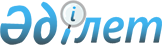 "Балаларға арналған өнімдер мен бұйымдардың қауіпсіздігіне қойылатын талаптар" техникалық регламентін бекіту туралы
					
			Күшін жойған
			
			
		
					Қазақстан Республикасы Үкіметінің 2008 жылғы 27 ақпандағы N 201 Қаулысы. Күші жойылды - Қазақстан Республикасы Үкiметiнiң 2012 жылғы 30 шілдедегі № 1004 Қаулысымен      Ескерту. Күші жойылды - ҚР Үкiметiнiң 2012.07.30 № 1004 (2012.07.01 бастап қолданысқа енгізіледі) Қаулысымен.

      "Техникалық реттеу туралы" Қазақстан Республикасының 2004 жылғы 9 қарашадағы Заңын іске асыру мақсатында Қазақстан Республикасының Үкіметі ҚАУЛЫ ЕТЕДІ: 

      1. Қоса беріліп отырған "Балаларға арналған өнімдер мен бұйымдардың қауіпсіздігіне қойылатын талаптар" техникалық регламенті бекітілсін. 

      2. Осы қаулы ресми жарияланған күнінен бастап алты ай өткен соң қолданысқа енгізіледі.       Қазақстан Республикасының 

      Премьер-Министрі Қазақстан Республикасы Үкіметінің 

2008 жылғы 27 ақпандағы    

N 201 қаулысымен       

бекітілген           

"Балаларға арналған өнімдер мен бұйымдардың 

қауіпсіздігіне қойылатын талаптар" техникалық регламенті  1. Қолданылу саласы 

      1. Осы Техникалық регламенттің реттеу объектілері мыналар болып табылады:

      1) балалардың күтіміне арналған бұйымдар; 

      2) ойыншықтар; 

      3) киім, тоқыма материалдардан, теріден, үлбірден жасалған тігін бұйымдары; 

      4) тоқыма бұйымдар; 

      5) дайын бөлек тоқыма бұйымдар; 

      6) аяқ киім, былғары-галантереялық бұйымдар; 

      7) балалар арбалары, велосипедтер; 

      8) баспа (оқу, кітап, журнал) өнімдері, электронды оқу басылымдары; мектеп-жазу керек-жарақтары. 

      Балаларға арналған өнімдердің тізбесі мен оның қауіпсіздігіне қойылатын талаптар осы Техникалық регламенттің 1, 2, 3, 4, 5 және 6-қосымшаларда берілген. 

      2. Осы Техникалық регламент өнім түріне қарай оның тұтынушының өміріне немесе денсаулығы үшін: химиялық, биологиялық, механикалық, өрт, электрлік, термикалық қауіпсіздігін қамтамасыз ететін талаптарды белгілейді. 

      3. Осы Техникалық регламенттің қолданысы бұрын қолданылған немесе жеке тапсырыс бойынша жасалған өнімдерге, сондай-ақ: 

      1) дәрі-дәрмек құралдары саласындағы жекелеген Техникалық регламенттермен және медициналық мақсаттағы техника және бұйым қауіпсіздігімен талаптар белгіленетін медициналық мақсатта қолдану үшін әзірленіп, дайындалған өнімдерге; 

      2) балалар тамағы азық-түліктерінің қауіпсіздігі саласындағы жекелеген Техникалық регламентпен талаптар белгіленетін балалар тамағына арналған азық-түліктерге; 

      3) парфюмерлік-косметикалық өнімдер мен оны өндіру саласындағы жекелеген Техникалық регламентпен талаптар белгіленетін парфюмерлік-косметикалық тауарларға; 

      4) спорт жабдықтары мен мүккәмалын пайдалануға беру саласындағы жекелеген Техникалық регламентпен талаптар белгіленетін спорт бұйымдарына; 

      5) жиһаз өндіру және өнімдері саласындағы жекелеген Техникалық регламентпен талаптар белгіленетін жиһазға; 

      6) целлюлоза-қағаз өнеркәсібі өнімдерінің және оны өндіру процестерінің қауіпсіздігі саласындағы жекелеген Техникалық регламентпен талаптар белгіленетін целлюлоза-қағаздан өндірілген санитарлық-гигиеналық мақсаттағы өнімдерге (подгузниктер, балалар күтіміне арналған салфеткалар), мектеп дәптерлеріне қолданылмайды.  

2. Терминдер мен анықтамалар       4. Осы Техникалық регламентте мынадай терминдер мен анықтамалар қолданылады: 

      1) зиянды заттар - әдеттегі пайдалану кезінде бұйымның материалында рұқсат етілген концентрацияның артық болуынан тұтынушының денсаулық жағдайына теріс ықпал етуі мүмкін заттар; 

      2) биологиялық қауіпсіз басылым - оқу процесінде көру жұмысы үшін оңтайлы жағдай қамтамасыз етілетін, мәтінді көздің қабылдауымен, көздің өткірлігіне күш түсумен, аккомодациямен, көздің қозғалысымен байланысты көзді шаршатпайтын басылым; 

      3) биологиялық қауіптілік - дайын бұйымның дене қасиеті деңгейінің белгіленген талаптарға сәйкес келмеуінің салдарынан баланың ағзасына кері ықпал етуі; 

      4) уыттылық индексі - жасуша дақылында in vitro анықтайтын жалпы өткір уыттылықтың интегралдық көрсеткіші; 

      5) механикалық қауіптілік - дайын бұйымның мөлшерсіздік, артық салмақ, төзімділіктің, тұрақтылықтың жеткіліксіз болуының немесе баланың денсаулығына зиян келтіру қаупін арттыратын бұйымның бетіндегі кедір-бұдырлардың салдарынан тұтынушыға кері ықпал етуі; 

      6) жаңа туған нәресте - қоса алғанда 28 күнге дейінгі жастағы бала; 

      7) химиялық қауіптілік - өнімде денсаулыққа зиянды, қауіпті химиялық заттардың концентрациясының шекті рұқсат етілген деңгейінен асуы.  

3. Балаларға арналған өнімдер мен бұйымдарды жобалау 

кезінде қойылатын қауіпсіздік талаптары       5. Балаларға арналған өнімдер мен бұйымдарды жобалау кезінде өнім мен бұйым жобасының осы Техникалық регламент талаптарына сәйкес келуін қамтамасыз ету қажет. 

      6. Балаларға арналған өнімдер мен бұйымдарды жобалау кезінде өмірлік циклінің барлық кезеңінде механикалық, химиялық, радиациялық, биологиялық, электрлік, өрт қауіпсіздігімен және балалардың адамгершілік-эмоционалдық салауаттылығымен байланысты барлық қауіптерді сәйкестендіруге тиіс. 

      7. Балаларға арналған өнімдер мен бұйымдардың қауіптеріне жүргізілген бағалауды ескере отырып, өмірлік циклдің барлық кезеңінде балаларға арналған өнімдер мен бұйымдардың қауіпін жоюға немесе оны рұқсат етілген деңгейге дейін азайтуға (төмендетуге) арналған барлық шаралар кешені анықталуы тиіс. 

      8. Балаларға арналған өнімдер мен бұйымдарды жобалау кезінде жобалау құжаттамасы әзірленуге тиіс. Жобалау құжаттамасы жобаның техникалық сипаттамасын, балаларға арналған өнімдер мен бұйымдардың егжей-тегжейлі сызбаларын, пайдалану сипаттамаларын, пайдалану жөніндегі нұсқаулықты және өзге де қажетті құжаттарды қамтиды.  

4. Балаларға арналған өнімдер мен бұйымдарды өндіру 

кезінде қойылатын қауіпсіздік талаптары       9. Өндіру кезінде балаларға арналған өнімдер мен бұйымдарды дайындау процесінің жобалау құжаттамасының, осы Техникалық регламенттің талаптарына сәйкес келуін қамтамасыз ету қажет. 

      10. Балаларға арналған өнімдер мен бұйымдарды өндіру кезінде өндіруші жобалау құжаттамасында анықталған қауіпсіздікті қамтамасыз ету жөніндегі барлық шаралар кешенін орындауға міндетті. 

      11. Өндіруші кәсіпорында қабылданған технологиялық процестердің, бақылау жүйесінің, кәсіпорында қолданыстағы сапа менеджменті жүйесінің барлық кешенін ескере отырып, жобалау құжаттамасында көзделген балаларға арналған өнімдер мен бұйымдардың қауіпсіздік талаптарын қамтамасыз етуге талдау жүргізуі тиіс. 

      12. Өндіру кезінде қауіпсіздік байланысты болатын барлық технологиялық операциялардың орындалуын бақылау мүмкіндігі қамтамасыз етілуі тиіс.  

5. Балаларға арналған өнімдер мен бұйымдарды тасымалдау 

және сақтау кезінде қойылатын қауіпсіздік талаптары 

      13. Балаларға арналған өнімдер мен бұйымдарды тасымалдау және сақтау олардың қауіпсіздігін Қазақстан Республикасы заңнамасының талаптарына сәйкес қамтамасыз ететін жағдайларда жүзеге асырылуы тиіс.  

6. Балаларға арналған өнімдер мен бұйымдарды 

нарықта орналастыру және айналымда болу кезінде 

қойылатын қауіпсіздік талаптары 

      14. Балаларға арналған өнімдер мен бұйымдар егер мақсаты бойынша пайдалану кезінде олар: 

      адамның өмірі мен денсаулығына, сондай-ақ қоршаған ортаға қауіп төндірмесе; 

      баланың адамгершілік-эмоционалдық салауаттылығын сақтаса; 

      тұтынушыларды адастырмаса, Қазақстан Республикасының нарықта орналастырылуы мүмкін.  

7. Балаларға арналған өнімдер мен бұйымдарды нарықтағы айналыстан шығару, оларды кәдеге жарату және жою талаптары       15. Балалардың өмірі мен денсаулығына, қоршаған ортаға қауіп төндіретін немесе осы Техникалық регламенттің қауіпсіздік талаптарына сәйкес келмейтін балаларға арналған қауіпті өнімдер мен бұйымдар өндіру және айналдыру процестерінен шығаруға жатады. 

      16. Балаларға арналған қауіпті өнімдер мен бұйымдардың иесі осы Техникалық регламентте белгіленген қауіпсіздік талаптарына сәйкессіздікті айқындаған сәттен бастап немесе балаларға арналған өнімдер мен бұйымдардың қауіпсіздігін қамтамасыз ететін мемлекеттік органның ұйғарымының негізінде оны дереу өндіру және (немесе) айналдыру процестерінен шығаруға міндетті. 

      17. Егер балаларға арналған қауіпті өнімдер мен бұйымдардың иесі оларды өндіру және (немесе) айналдыру процестерінен шығару жөнінде шаралар қабылдамаса, мұндай өнім мен бұйым Қазақстан Республикасының заңдарына сәйкес алынуға жатады. 

      18. Өндіру, айналу процестерінен шығарылған балаларға арналған өнімдер мен бұйымдар Қазақстан Республикасының техникалық реттеу саласындағы заңнамасында белгіленген тәртіппен өткізілетін тиісті сараптауға жатады. Сараптама нәтижелері бойынша сәйкессіздік расталған кезде сәйкессіздікті жою туралы шешім қабылданады немесе қажет болғанда балаларға арналған өнімдер мен бұйымдарды кәдеге жарату немесе жою туралы шешім қабылданады. 

      19. Шыққан жері белгісіз және адамның өмірі мен денсаулығына және қоршаған ортаға қауіп төндіретін балаларға арналған өнімдер мен бұйымдар Қазақстан Республикасының заңнамасында белгіленген тәртіппен сараптама жүргізілмей алып қоюға және жоюға жатады. 

      20. Балаларға арналған өнімдер мен бұйымдарды жаңа атаумен одан әрі мақсаты бойынша пайдалану балаларға арналған қауіпті өнімдер мен бұйымдардың сәйкестігін растайтын сараптама нәтижелері бойынша балаларға арналған өнімдер мен бұйымдардың қауіпсіздігін қамтамасыз ететін тиісті мемлекеттік органдардың қорытындысын алғанда ғана мүмкін болады. 

      21. Балаларға арналған қауіпті өнімдер мен бұйымдарды сараптау, тасымалдау, кәдеге жарату немесе жою шығыстарын олардың иелері төлейді. 

      22. Кәдеге жаратуға, жоюға жауапты адамдар балаларға арналған өнімдер мен бұйымдарды пайдаланудан шығарудың және кәдеге жаратудың осы Техникалық регламент талаптарына сәйкес келуін қамтамасыз етуге тиіс. 

      23. Балаларға арналған өнімдер мен бұйымдарды пайдалануды тоқтатқаннан кейін оларды пайдаланудан шығару, кәдеге жарату, жою кезінде: 

      1) оларды рұқсатсыз пайдалануды болдырмау шаралары қабылдануы тиіс; 

      2) балаларға арналған өнімдер мен бұйымдарды кәдеге жаратудың, жоюдың барлық кезеңдерін жүргізетін қызметкердің қажетті біліктілігі болуы, тиісті оқудан өтуі және еңбек қауіпсіздігінің барлық талаптарын сақтауы тиіс.  

8. Балаларға арналған өнімдер мен бұйымдар 

қауіпсіздігінің жалпы талаптары       24. Балаларға арналған өнімдер мен бұйымдар егер оны тікелей мақсатына сәйкес пайдалану кезінде тұтынушының өміріне немесе денсаулығына зиян келтірмесе және өнімді тұтынушыны адастырмаса Қазақстан Республикасының аумағында айналымда бола алады. 

      25. Аса қауіпті, өте қауіпті зиянды заттар балаларға арналған өнімдер мен бұйымдарды дайындау үшін қолданылмауы тиіс. 

      Ауыр металдардың концентрациясы (қорғасын, мырыш, күшән, сынап, хром, кобальт, никель), зиянды химиялық заттарды бөліп шығарулары (формальдегид, фенол, бензол, стирол, винилхлорид және т.б.) осы Техникалық регламенттің 1, 2, 3, 4, 5 және 6-қосымшаларда белгіленген нормалардан аспауы тиіс. 

      26. Судағы уыттылық индексі бұйымның түріне байланысты 70%-дан кем емес және 120%-дан артық емес, әуеде - 80%-дан кем емес және 120%-дан артық емес болуы тиіс.  

9. Балалар күтіміне арналған бұйымдар қауіпсіздігіне қойылатын талаптар       27. Балалар күтіміне арналған бұйымдар бала денсаулығына зиян келтіруді болдырмау үшін химиялық, механикалық, биологиялық қауіпсіздікті қамтамасыз етуге тиіс. 

      28. Балалар күтіміне арналған бұйымдар қауіпсіздікті сипаттайтын көрсеткіштер бойынша осы Техникалық регламенттің 1, 2, 3, 4, 5 және 6-қосымшаларда келтірілген белгіленген талаптарға сәйкес келуге тиіс.  

10. Ойыншықтардың қауіпсіздігіне қойылатын талаптар       29. Баланың денсаулығына немесе өміріне зиян келтіруінің алдын алу үшін ойыншықтар бұйымның түріне қарай химиялық, механикалық, биологиялық, өрт, электр, термикалық қауіпсіздікті қамтамасыз етуі тиіс. 

      30. Ойыншықтар психологиялық-педагогикалық және санитарлық-эпидемиологиялық талаптарға сәйкес келуге тиіс. 

      Ойыншықтарды психологиялық-педагогикалық талаптарға сәйкес келмейді деп тануға психологиялық-педагогикалық сараптаманың қорытындысы негіз болады. 

      31. Қауіпсіздікті қамтамасыз ететін көрсеткіштер бойынша ойыншықтар осы Техникалық регламенттің 2-қосымшада белгіленген талаптарға сәйкес келуге тиіс.  

11. Тоқыма материалдардан, былғарыдан, үлбірден 

жасалған киімдердің, тігін бұйымдарының; трикотаж 

бұйымдардың, дайын бөлек тоқыма бұйымдарының 

қауіпсіздігіне қойылатын талаптар       32. Тоқыма материалдардан, былғарыдан, үлбірден жасалған киімдердің, тігін бұйымдарының; трикотаж бұйымдардың, дайын бөлек тоқыма бұйымдарының қауіпсіздігі өнімнің түріне және пайдаланушының жасына қарай белгіленген химиялық және физикалық-химиялық қасиеттердің (бояудың орнықтылығы, ылғал сорғыштығы, ауа өткізгіштігі) көрсеткіштер кешенімен сипатталады. 

      33. Тоқыма материалдар, былғарыдан, үлбірден жасалған киімдер, тігін бұйымдары; трикотаж бұйымдар, дайын бөлек тоқыма бұйымдары олардың қауіпсіздік көрсеткіштерін сипаттайтын көрсеткіштер бойынша осы Техникалық регламенттің 3-қосымша талаптарына сәйкес келуге тиіс.  

12. Аяқ киім, былғары-галантерея бұйымдарының 

қауіпсіздігіне қойылатын талаптар       34. Аяқ киімнің қауіпсіздігі бояғыш заттардың химиялық орнықтылығымен, зиянды химиялық заттарды бөлу концентрациясымен, механикалық қасиеттердің кешенімен (беріктігі, икемділігі, өзгеруі) бағаланады. 

      35. Олардың қауіпсіздігін сипаттайтын көрсеткіштер бойынша аяқ-киім, былғары-галантерея бұйымдары 4-қосымша талаптарына сәйкес келуге тиіс.  

13. Арбалардың, велосипедтердің қауіпсіздігіне 

қойылатын талаптар       36. Арбалар, велосипедтер олардың арналуына сәйкес бұйымдарды пайдалану кезінде пайдаланушылар үшін қауіпсіз болуға тиіс. 

      37. Арбалар, велосипедтер қауіпсіздік бойынша осы Техникалық регламенттің 5-қосымшада берілген талаптарға сәйкес келуге тиіс.  

14. Баспа (оқу, кітап, журнал) өнімдерінің, электронды 

оқулық басылымдарының; мектеп-жазу керек-жарақтарының 

қауіпсіздігіне қойылатын талаптар       38. Баспа өнімдері, электронды оқу басылымдары, мектеп-жазу керек-жарақтары денсаулық үшін қауіпсіз материалдардан дайындалуға тиіс. 

      39. Басылымның биологиялық қауіпсіздігі балалардың көру органдарының физиологиялық ерекшеліктеріне сәйкес басылымның түріне, бір мезгілде мәтінді оқу көлеміне және пайдаланушының жасына қарай қаріптік ресімдеу өлшемдерімен және мәтіндерді ресімдеу тәсілдерімен айқындалады. 

      40. Баспа (оқу, кітап, журнал) өнімдерінің, электронды оқу құралдарының, мектеп-жазу керек-жарақтарының биологиялық, химиялық қауіпсіздігі бойынша талаптар осы Техникалық регламенттің 6-қосымшада келтірілген.  

15. Өнімнің нарықтағы айналу шарттары мен оларды таңбалау       41. Өнімнің нарықта айналысының қажетті шарты осы Техникалық регламентпен белгіленген талаптарға сәйкестік болып табылады. 

      42. Тұтынушыларды өнім қауіпсіздігіне қатысты адастыратын іс-әрекеттерді болдырмау мақсатында сатып алушыларға және (немесе) тұтынушыларға өнім туралы толық және дұрыс ақпаратты таңбалау (сәйкес ақпарат бұйымға ілінетін заттаңбаға, бұйым орамасына, бұйым топтамасының орамасына түсіру немесе өнімге салма-парақ) жолымен жеткізеді. 

      Таңбалау дұрыс, тексерілетін, оқылатын болуы керек. 

      43. Таңбалау мынадай міндетті ақпаратты қамтуға тиіс: 

      1) өнім дайындалған ел; 

      2) дайындаушының (сатушының немесе шетелдік дайындаушының уәкілетті өкілінің) фирмалық атауы; 

      3) дайындаушының, сатушының немесе шетелдік дайындаушының уәкілетті өкілінің мекенжайы; 

      4) бұйымның атауы және (немесе) негізгі арналуы; 

      5) нарыққа сәйкестік белгісі; 

      6) өнімнің (қажет жағдайда) жарамдылық белгісі; 

      7) егер нарық айналымына бұйымның партиясы ұсынылса, өнім партиясының нөмірі. 

      Ақпарат мемлекеттік тілде және орыс тілінде ұсынылуға тиіс. 

      Импорттық өнім үшін өнім дайындалған елді, дайындаушының фирмалық атауын, шетелдік дайындаушының мекенжайын латын әліпбиін пайдалана отырып белгілеуге рұқсат етіледі. 

      Пайдаланушыға арналған қосымша ақпарат: пайдалану жөніндегі нұсқаулық, өнімді пайдаланған кезде ерекше сақтық шаралары; бастапқы шикізаттың түрі мен салмақтық үлесі, күтіп ұстау тәсілдері және бұйымды дұрыс қолдану тәсілдері туралы мәлімет; бұйымның мөлшері, бұйым арналған пайдаланушының жасы немесе салмағы, және басқа да қажетті ақпарат - осы Техникалық регламенттің 1, 2, 3, 4, 5 және 6-қосымшаларға сәйкес өнімнің түріне байланысты беріледі.  

16. Өнімнің осы Техникалық регламент талаптарына 

сәйкестігін растау       44. Үйлестірілген стандарттарға сәйкесетін балаларға арналған өнімдер мен бұйымдар, олардың өмірлік циклінің процестері осы Техникалық регламент талаптарына сәйкесетін деп есептеледі. 

      45. Балаларға арналған өнімдер мен бұйымдардың осы Техникалық регламент талаптарына сәйкестігін растау Қазақстан Республикасының қолданыстағы заңдарына сәйкес жүзеге асырылады.  

17. Нарықтағы сәйкестік белгісі       46. Осы Техникалық регламентте көзделген тәртіппен сәйкестігі осы Техникалық регламенттің талаптарымен расталған балаларға арналған өнім нарықтағы сәйкестік белгісімен таңбаланады. 

      47. Өнімді нарықтағы сәйкестік белгісімен таңбалауды сәйкестік туралы сертификаттың немесе декларацияның негізінде дайындаушы (сатушы) жүзеге асырады. 

      48. Өнімді нарықтағы сәйкестік белгісімен таңбалауды оның нақты бейнеленуін қамтамасыз ететін тәсілдермен жүзеге асыру керек. Белгінің бейнесі басып шығарумен, ойып, күйдірумен немесе басқа тәсілмен орындалуға тиіс.  

18. Үйлестірілген стандарттар тізбесі       Үйлестірілген стандарттар тізілімі мыналарды қамтиды: 

      1) "Балалар ойынына және ойыншықтарға қойылатын санитарлық-эпидемиологиялық талаптар" атты санитарлық- эпидемиологиялық ережелер мен нормаларды бекіту туралы" Қазақстан Республикасы Денсаулық сақтау министрлігінің 2004 жылғы 3 желтоқсандағы N 838 бұйрығы; 

      2) "Жеңіл өнеркәсіптің балалар тауарларына қойылатын санитарлық-эпидемиологиялық талаптар" коммуналдық және балалар мен өспірімдердің гигиенасы жөніндегі санитарлық-эпидемиологиялық ереже мен нормаларды бекіту туралы" Қазақстан Республикасының Денсаулық сақтау министрінің міндетін атқарушының 2004 жылғы 18 тамыздағы N 631 бұйрығы; 

      3) ГОСТ ИСО 8124-2-2001 "Ойыншықтар. Қауіпсіздіктің жалпы талаптары мен сынау әдістері. Тұтанғыштық"; 

      4) ГОСТ 8124-3-2001 "Ойыншықтар. Қауіпсіздіктің жалпы талаптары мен сынау әдістері. Бала денсаулығы үшін зиянды элементтердің бөлінуі"; 

      5) ГОСТ 30782-2001 "Ойыншықтар. Қауіпсіздіктің жалпы талаптары мен сынау әдістері. Жас мөлшерін графикалық шартты белгілеу"; 

      6) ГОСТ 29152-91 "Балалар арбасына арналған қаптамалық жасанды былғары. Жалпы техникалық шарттар"; 

      7) ГОСТ 7474-88 "Әйелдер мен қыз балаларға арналған сыртқы тоқыма бұйымдар"; 

      8) ГОСТ 26456.2-91 "Типтік дене пішіндері. Шөлке-шұлық бұйымдарын жобалауға арналған өлшемдік белгілер. Емшектегі, бөбекхана, мектеп жасына дейінгі ұл бала мен қыз бала дене пішіндері"; 

      9) ГОСТ 26456.3-91 "Типтік дене пішіндері. Шөлке-шұлық бұйымдарын жобалауға арналған өлшемдік белгілер. Мектеп және жасөспірім жас шамасындағы ұл балалар мен бозбалалар дене пішіндері"; 

      10) ГОСТ 26456-93 "Типтік дене пішіндері. Шөлке-шұлық бұйымдарын жобалауға арналған өлшемдік белгілер. Мектеп және жасөспірім жас шамасындағы қыздар мен бойжеткендер дене пішіндері"; 

      11) ГОСТ 19245-93 "Балалар арбасы. Жалпы техникалық шарттар"; 

      12) ГОСТ 19301.2-94 "Балалар жиһазы. Кереуеттердің атқарымдық өлшемдері"; 

      13) ГОСТ 23380-83 "Оқушы мен оқытушы үстелдері. Сынау әдістері"; 

      14) ГОСТ 23381-89 "Оқушы және бала орындықтары. Сынау әдістері"; 

      15) ГОСТ 26682-85 "Мектеп жасына дейінгі мекемелерге арналған жиһаз. Атқарымдық өлшемдер"; 

      16) ГОСТ ИСО 8124-2-2001 "Ойыншықтар. Қауіпсіздіктің жалпы талаптары мен сынау әдістері. Тұтанғыштық"; 

      17) ГОСТ ИСО 8124-3-2001 "Ойыншықтар. Қауіпсіздіктің жалпы талаптары мен сынау әдістері. Бала денсаулығы үшін зиянды заттардың бөлінуі"; 

      18) ГОСТ 25779-90 "Ойыншықтар. Қауіпсіздіктің жалпы талаптары мен бақылау әдістері"; 

      19) ГОСТ 30782-2001 "Ойыншықтар. Қауіпсіздіктің жалпы талаптары мен сынау әдістері. Жас мөлшерін азаматтық шарттық белгілеу".  

19. Өтпелі кезең 

      49. Осы Техникалық регламенттің қолданысқа енген сәтінен бастап Қазақстан Республикасының аумағында қолданыстағы нормативтік құқықтық актілер мен нормативтік техникалық құжаттар оларды осы Техникалық регламентке сәйкес келтіргенге дейін осы Техникалық регламентке қайшы келмейтін бөлікте қолданылады. 

"Балаларға арналған өнімдер  

мен бұйымдар қауіпсіздігіне  

қойылатын талаптар"     

техникалық регламентіне    

1-қосымша             Ескерту. 1-қосымшаға өзгерту енгізілді - ҚР Үкіметінің 2009.01.16. N 13 Қаулысымен.  Балалар күтіміне арналған өнімдердің тізбесі және 

бұйымдардың қауіпсіздігіне қойылатын талаптар  1. Жалпы ережелер 

      1. Осы талаптар балалар күтіміне арналған өнімдердің мынадай топтарына қолданылады: 

      сүт емізіктері, жай емізік; 

      санитарлық-гигиеналық, галантерея бұйымдары; 

      ыдыс-аяқ, ас үй заттары; 

      тіс щеткалары, қызыл иекке арналған массажерлар; 

      бір жолғы пайдаланылатын санитарлық-гигиеналық бұйымдар. 



      2. Сулы (дистилденген) ортада айқындалатын өнімнің уыттылық индексі қоса алғанда 70 %-ден 120 % аралығында, ауада - қоса алғанда 80 %-нен 120 % аралығында болуға тиіс. 



      3. Балалар күтіміне арналған өнімдер тобының тізбесі, сипаттамасы 1-кестеде келтірілген. 

                                                  1-кесте  

2. Сүт емізіктері, жай емізіктер; латекстен, 

резеңкеден немесе силиконнан жасалған 

санитарлық-гигиеналық бұйымдар 

      4. Сүт емізіктер, жай емізіктердің сырты және ішкі беті тегіс болуға тиіс. Емізіктердің үстіңгі беті қайнаған дистилденген суда бес рет дезинфекциялағаннан кейін жабыспауға тиіс. 



      5. Жай емізікте қалқанша болуға тиіс. Баланың аузына емізіктің ену ұзындығы 35 мм-ден аспауға тиіс. 



      6. Жай емізіктегі кішкентай баллонның сақинамен қосылу беріктігі кемінде 40 Н болуға тиіс. 



      7. Емізікті ұстап тұратындар (таспа, тоқыма бау, шынжыр) баланың денсаулығы үшін қауіпсіз болуға тиіс, ең жоғары ұзындығы - 220 мм. Тоқыма бұйымдардың ылғалдың әсерінен беріктігі (түсінің өзгеруі және бояғыштың ауысуы) - кемінде эталонның сұр шәкілі бойынша кемінде 4 балл. Химиялық элементтердің өзгеріп отыратын бақылаудағы өлшемі материалдың түріне және шикізат құрамына қарай белгіленеді. 



      8. Сүт емізіктері, жай емізіктер жабық орамда сатылуға тиіс. Таңбалануы (орамдағы), бұйымды пайдалану және гигиеналық күтіп-ұстау жөнінде түсінікті оқылатын нұсқаулығы болуға тиіс. 



      9. Балалар күтіміне арналған санитарлық-гигиеналық бұйымдар бес есе залалсыздандыруға тұрақты болуы, сыртқы түрін сақтауы, жабыспауы тиіс. Жылытқыш түріндегі бұйым қымталған (суды өткізбеуі) болуы тиіс. 



      10. Бұйымдардың химиялық қауіпсіздігі зиянды химиялық заттардың модельдік ортаға бөлінуімен сипатталады. Денсаулық үшін зиянды химиялық заттардың бөлінуі 2-кестеде көрсетілген нормалардан аспауы тиіс. Сулы сығындының рН өзгерісі + 1,0 аспауы тиіс. 

                                                       2-кесте  

3. Пластмассадан жасалған ыдыс, асхана аспаптары 

      11. Бұйымның өткір жиектері (кесетін, шаншитын), шеті, егер бұл бұйымның қызметімен анықталмаса, болмауы тиіс. Тіреуіш бетінің үстінен арықшаның шығыңқы болуына рұқсат етілмейді. 



      12. Қорғағыш-көрнекі әшекейлі жабындылары сілекейге төзімді болып, ылғал сіңірмеуі тиіс. 



      13. Тамақ өнімдерімен байланысқа арналған бұйым 1 % күкірт қышқылы және (60+5) о С температураға дейін қыздырылған сабынды-сілтілі ерітіндіге шыдамды болуы; сыртқы түрі мен бояуын сақтауы, (70+5) о С температурадағы сумен әсері кезінде бұзылмауы және шытынамауы тиіс. 



      14. Бөтелкелердің қақпағы және басқа да ұқсас бұйымдар олардың қымталғандығын қамтамасыз етуі, бөтелкеге тығыз киілуі және суды өткізбеуі тиіс. Бұйымның мықтылығы су толтырылған бұйым 120 см биіктіктен 5 рет құлағанда бұзылмауы, сызат түспеуі, сынбауы керек. 



      15. Тамақ өнімдерімен байланысқа арналған бұйымдардың иісі, дәмі, су соруымен түрінің өзгеруіне рұқсат етілмейді. 



      16. Бұйымдардың ұстағышы және әшекейлі әсемдеу элементтері мықты бекітілуі керек. 



      17. 3-кестеде көрсетілген өнімдердің химиялық қауіпсіздігіне қойылатын талаптарды, бақыланатын көрсеткіштерді дайын бұйым материалының түріне қатысты белгілейді. 

                                                    3-кесте 

      18. Тамақ өнімдерімен байланысқа арналған бұйымдардың "Тамақ өнімдеріне арналған" түріндегі, тамақ өнімдерінің қай түріне (ыстық, суық, сусымалы) қолданылатындығы көрсетіле отырып, таңбасы болуы мүмкін немесе олардың нақты арналуын көрсетеді немесе тамақ өнімдерімен байланысты материалдар мен өнімдерді білдіру үшін қабылданған белгілермен таңбалайды.  

4. Пластмассадан жасалған санитарлық-гигиеналық, 

галантерея бұйымдары 

      19. Бұйымның өткір жиектері (кесетін, шаншитын), егер бұл бұйымның қызметімен анықталмаса, болмауы тиіс. Құрайтын элемент іздерінің үшкір шеті, (кесетін, тесетін) болмауы керек. 



      20. Санитарлық-гигиеналық бұйым сыртқы түрін және бояуын сақтауы, (70+5) о С температурадағы су әсері кезінде бұзылмауы және шытынамауы тиіс. Бұйымды ысқылаған кезде бояудың іруі байқалмауы тиіс. 



      21. Жинақ бұйымдарының бөлшектері жиналым сызбасының талаптарына сәйкес жанасуы тиіс. 



      22. Ұстағыш бекітпелері мықты болуы және сыйымдылық массасы кемінде екі еседен асатын статистикалық жүктемелерді көтеруі тиіс. 



      23. Бала ваннасының су толтырылған көлемі бойынша 3 / 4 биіктігінің бұзылуы 1,5 % аспауы тиіс. 



      24. Бұйымдардан химиялық заттың бөлінуі материалдың түріне, модельдік сулы ортаға және ауа қабатына байланысты 4-кестеде көрсетілген нормадан аспауы тиіс. 

                                                         4-кесте  

      5. Шыны және керамика ыдыстар, асхана аспаптары 

      25. Ыстық тамаққа арналған ыдыс, асхана аспаптары термикалық төзімді болуы, (95-70-20) о С температура ауысуында; балалар тамағына арналған бөтелкелер мен банкалар - (95-45) о С температура ауысуында; сүт тағамдарының бөтелкелері - (65-25) о С температура ауысуында сынбауы тиіс. Түрлі-түсті глазурлі фаянс ыдыстың термотөзімділігі - 115 о С-тан, түссіз эмалдінікі - 125 о С-тан кем болмауы тиіс. 



      26. Азық-түлік өнімдерімен жанасатын бұйымның ішкі жағына жағылған жағынды қышқылға төзімді болуы тиіс. Шыны ыдыстың ішкі жағына жағынды жағуға рұқсат етілмейді. 



      27. Бұйымның жоғарғы шетінің сыртқы жағы жұмсақ болуы тиіс. Бұйымда: сынықтардың, кесілген жиектердің, шынының жабысып қалған сынықтарының, жан-жағы жарылған өзге де қосындылардың болуына рұқсат етілмейді. 



      28. Әсемдеп безендірілген бұйымдар мен элементтердің тұтқасы берік бекітілуі тиіс. Шыны ыдыс үшін - тұтқа 1 минут бойы тұтқасынан көтеру кезінде бұйымның тең сыйымдылық жүктемесін көтеруі тиіс. Керамикалық ыдыс үшін - тұтқа бұйым толтырылған судың салмағынан екі есе салмақтың тұтқасынан көтеру әдісімен бір реттік жүктемесін көтеруі тиіс. 



      29. Керамикалық, шыныкерамикалық және шыны бұйымдардың қауіпсіздігі моделдік ортадағы зиянды заттардың миграциясымен сипатталады. Бұйымнан зиянды заттардың бөлінуі 5-кестеде көрсетілген нормалардан аспауы тиіс. 

                                                  5-кесте Ескертпе: 

*) Кадмий мен қорғасынның болуы 30 тармаққа сәйкес. 

      30. Қорғасын мен кадмийдің болуы 6-кестеде көрсетілген нормалардан аспауы тиіс. Қорғасын мен кадмийдің болуын анықтауды өнімді 4 % сірке қышқылының ерітіндісінде сынау кезінде жүргізіледі, бұл ретте барынша әсем қабаттағы бұйым таңдалады. 

                                                         6-кесте  

6. Металдан жасалған ыдыс, асхана аспаптары, 

санитарлық-гигиеналық, галантереялық бұйымдар 

      31. Металдан жасалған бұйым жегіге төзімді болуы тиіс. 



      32. Тұтқаларды, әсемдік безендірілген элементтерді, қаптамаларды бекіту берік болуы тиіс. 



      33. Металдан жасалған, азық-түлік өнімдерімен байланысқа арналған ыдыстар, асхана аспаптары олармен жанасатын ерітінді бөлмеуі тиіс, ұқсататын азық-түлік өнімдері, зиянды заттар, артық болатын нормативтер 7-кестеде көрсетілген. 

                                                            7-кесте 

      34. Металл санитарлық-гигиеналық бұйымдардың, галантериялық бұйымдардың зиянды заттарының миграциясы 8-кестеде көрсетілген нормативтерден аспауы тиіс. 

                                              8-кесте  

7. Тіс щеткалары, қызыл иекке арналған 

массажерлар және басқа да ұқсас бұйымдар 

      35. Щетка бұталарын бекіту беріктігі кемінде 15Н болуы тиіс. 



      36. Қиманың орнындағы бұйымның қалыбы кемінде 0,40 Дж жүктемені көтеруі тиіс. 



      38. Тіс щеткаларының жұмыс істейтін бөлігінің қатаңдығы кемінде 70 шарт. бірл. болуы тиіс. 



      39. Щетка бұталарындағы синтетикалық жіптер жаңқаларсыз бекітілген және шеті дөңгеленіп жасалған болуы тиіс. 



      40. Бұйымның полимерлік бөліктерінен бұйымның материалының түріне байланысты дистилденген суға зиянды заттардың миграциясы 9-кестеде көрсетілген нормативтерден аспауы тиіс.                                               9-кесте 

      41. Микробиологиялық көрсеткіштер бойынша тіс щеткалары, қызыл иекке арналған массажерлар мен ауыз қуысының күтіміне арналған басқа да ұқсас бұйымдар 10-кестеде ұсынылған талаптарға сәйкес болуы тиіс. 

                                                      10-кесте  

8. Санитарлық-гигиеналық бір рет пайдалану бұйымдары 

      42. Гель тәріздес ылғал тартқыш материалдарды қамтитын санитарлық-гигиеналық бұйымдар 24 сағат бойы сенсибилизациялайтын әсер (компрессиялық әдіспен) көрсетпеуі тиіс. 



      43. Көпқабатты жаялықшаның ылғал тартқыш қабатының 100 мл тестілік сұйықтықты сіңіру уақыты 3 с. аспауы тиіс. 



      44. Тұтынушыларға арналған нұсқаулықта мақсаты, бұйымның түрін және мөлшерін дұрыс таңдау жөніндегі ұсыным, күту (қажет болған кезде) және кәдеге жарату тәсілдері көрсетілген ақпарат қамтылуы тиіс. 



      45. Гель тәріздес ылғал тартқыш материалдарды қамтитын санитарлық-гигиеналық бұйымдар химиялық қауіпсіздік бойынша 11-кестеде көрсетілген талаптарға сәйкес болуы тиіс. 

                                              11-кесте 

      46. Гель тәріздес ылғал тартқыш материалдарды қамтитын бұйымдар, гигиеналық мақта таяқшалар, шариктер микробиологиялық көрсеткіштер бойынша 12-кестеде көрсетілген талаптарға сәйкес болуы тиіс. 

                                                     12-кесте       47. (47-тармақ - алынып тасталды - ҚР Үкіметінің 2009.01.16. N 13 Қаулысымен). 

"Балаларға арналған өнімдер  

мен бұйымдар қауіпсіздігіне  

қойылатын талаптар"      

техникалық регламентіне    

2-қосымша             Ескерту. 2-қосымшаға өзгерту енгізілді - ҚР Үкіметінің 2009.01.16. N 13 Қаулысымен.      Өнімдердің тізбесі және ойыншықтар қауіпсіздігінің талаптары  1. Өнімдердің тізбесі 

      1. Осы қауіпсіздік талаптары ойыншықтарға таратылады. 



      2. Өнімдердің қауіпсіздік талаптары мынадай ойыншықтарға қолданылады: металдан, ағаштан, пластмассадан жасалған, іші толтырылған, резеңке, қағаздан, картоннан, папье-машеден, қыштан жасалған және тағы басқа, оның ішінде: электрлендірілген, ірі ауқымды, механикалық, қуыршақтар, адамдар мен жануарлардың пішіндері, музыкалық, оптикалық, тәжірибелер жинақтары, балалар шығармашылығына, ойын дағдыларына арналған заттар, үстел үстінде ойналатын, үстел үстіне қойып ойнауға арналған баспалық ойындар, карнавал костюмдері, маскалар, тәждер, париктер, сақалдар, мұрттар және басқа да осыған ұқсас бұйымдар. 



      3. Қауіпсіздік талаптары қолданылатын өнімдердің номенклатуралық тізбесі 1-кестеде берілген. Ойыншықтардың біртектес топтары мен біріздендіруін қалыптастыру бұйымдардың құрылымдық ерекшеліктері, пайдаланылған материалдары, жинақталуы ескере отырып, кемінде бес санды пайдалана отырып СЭҚ ТН коды бойынша жүргізіледі. 

                                                      1-кесте 

      4. Осы бөлімде белгіленген талаптар мынадай бұйым түрлеріне: 

      1) жаңа жылдық шырша әшекейлерін қоса алғанда (жасанды шыршалар, оған керек-жарақтар, электр гирляндалар), мерекелік ойыншықтарға; 

      2) ойын алаңдарында ұжымдық пайдалануға арналған жабдықтар мен жарақтарға; 

      3) табыс табу мақсатында қоғамдық орындарда орнатылатын ойыншықтарға; 

      4) ойыншық бу қозғалтқыштарын, іштен жану қозғалтқыштары бар тетіктерге; 

      5) мамандарға арналған 500-ден астам құрам бірліктері бар басқатырғыштарға немесе суреті жоқ басқатырғыштарға; 

      6) пневматикалық қаруға, атыс қаруының дәл көшірмесіне; 

      7) айырсадақтарға, сақпандар мен катапульталарға; 

      8) металл ұштары бар нысанаға лақтыруға арналған жебелерге; 

      9) балаларға арналған бижутерия бұйымдарға; 

      10) ойыншықтарда пайдалану үшін арнайы құрастырылған ұрмалы капсюльдерді қоспағанда, ұрмалы капсюльдерді қамтитын фейерверктерге; 

      11) үйдегі тұрмыстық заттарды имитациялайтын, жиырма төрт вольттан жоғары белгіленген кернеуде жұмыс істейтін электр пештері мен басқа да бұйымдарға; 

      12) қыздыру элементтері бар, оқу процесінде ересек адамның бақылауымен пайдаланылатын бұйымдарға; 

      13) 24 вольттан жоғары белгіленген кернеуде жұмыс істейтін бейне мониторларға қосылатын бейне ойыншықтарға; 

      14) бала емізіктері мен жәй емізіктерге; 

      15) ересек коллекционерлерге арналған, егжей-тегжейлі әзірленген, кішірейтілген модельдерге; 

      16) спорт жабдықтарына, спорттық және жол (серуендеу) велосипедтеріне, үлкен тереңдікте пайдалануға арналған навигациялық жарақтарға; 

      17) фольклорлық және сәндік сипаттағы қуыршақтарды және ересек коллекционерлерге арналған басқа да сол сияқты бұйымдарға қолданылмайды. 



      5. Ойыншықтардың қауіпсіздігі механикалық, электрлік, өрт, биологиялық, химиялық және радиациялық қауіпсіздіктері көрсеткіштерімен сипатталады. Ойыншықтардың осы Техникалық регламентпен үйлестірілген стандарттар талаптарына сәйкес келуі олардың осы бөлімнің оған тиісті бөлігінің талаптарына сәйкес келуі презумпциясын көздейді.  

2. Ойыншықтар қауіпсіздігінің жалпы талаптары 

      6. Ойыншықтар мен олар дайындалатын материалдардың сырты таза және жәндіктермен, тат басумен және басқа да осыған ұқсас бүлінулермен зақымдалмауы тиіс. Материалдың сыртқы тазалығы көзбен тексеріледі. 



      7. Эмальдің, лак пен бояудың және басқа да қабаттардың қатпарлануы болмауы қажет. 



      8. 3 жасқа дейінгі балаларға арналған ойыншықтарға аң терісін, былғарыны, шыныны, қылшықтарды: резеңке, картон, қағаз қолдануға жол берілмейді. 



      9. Ойыншықтардың барлық түрлерінде: қалыңдығы 0,038 мм-ден кем емес полимерлік қайталанбаған үлдірді; құрт жеген және бұтақты ағашты, 3 жасқа дейінгі балалар үшін, ойыншықтың қызметін атқару қажет болған жағдайды қоспағанда, шыныны, целлулоидты, ойыншықтың сыртқы қабаты болып табылмайтын ішкі қабықшасыз пайдаланылатын көлемі 3 мм және одан кем толтырғыш түйіршіктерді, қатты немесе өткір басқа заттарды (шегелер, инелер, металл жоңқалар, жаңқалар, шынының сынықтары немесе пластмассалар және т.б.) қамтитын толтырғыш материалдарды, жанғыш газдар мен жанғыш сұйықтықтарды пайдалануға жол берілмейді. 



      10. Құрастыруды қажет ететін ойыншықтар нұсқаулықпен жабдықталуы қажет. 



      11. Тұтынушы ойыншықтан туындайтын әлеуетті қауіп туралы және сақтандыру шаралары туралы хабарландырылуы қажет. Пайдалану жөніндегі нұсқаулық белгілі бір ойыншық түріне қатысты ескерту ақпаратын қамтуы тиіс. 



      12. Кірер тесігінің периметрі 380 мм-ден асатын ойыншықтарды орау үшін пайдаланылатын полимер пленкадан жасалған пакеттің қалыңдығы 0,038 мм-ден кем болмайтын пленкасы (термо отырғызылған және бүрмеленген үлдірден басқа) болуы қажет; қысып буылатын баудың, таспаның және т.б. көмегімен жабылмауы тиіс.  

3. Ойыншықтардың механикалық қауіпсіздігі талаптары 

      13. Ойыншықтардың механикалық қауіпсіздігінің жалпы талаптары 2-кестеде берілген. 



      14. Баланың денесінің салмағын көтермейтін, салмағы 5 кг-нан аспайтын ауыр жылжымалы еден үсті ойыншықтары орнықты болуы қажет. 



      15. Бетті қорғайтын барлық қатты материалдардың (қорғаныш көзілдіріктер, шлемдер, маскалар және т.б.) айналу сәттері, созылу, құлау, соққы және қысым сынақтары өткізілгеннен кейін өткір жиектері, ұштары немесе көзге түсуі мүмкін бекітілмеген бөліктері болмауы қажет. 

                                              2-кесте 

      16. 3 жасқа дейінгі балаларға арналған ойыншықтардың механикалық қауіпсіздігінің арнайы талаптары 3-кестеде жазылған. 

                                                          3-кесте 

      17. Балалар сыйып кететін ойыншықтардың механикалық қауіпсіздігінің арнайы талаптары 4-кестеде жазылған. 

                                                          4-кесте 

      18. Баланың әрекетімен немесе электр сымымен жүргізілетін және бала денесінің салмағын көтеретін ойыншықтардың - самокаттар, тікелей басқыштармен қозғалатын тұтас дөңгелекті велосипедтер; автомобильдер және тағы да басқалардың механикалық қауіпсіздігінің арнайы талаптары 5-кестеде жазылған. 

                                                        5-кесте 

      19. Бала денесінің салмағын көтеретін және мінуге арналмаған ойыншықтардың: аспалы әткеншектерді қоспағанда, әткеншек ат, балалар сырғанағы және т.б. механикалық қауіпсіздігінің арнайы талаптары 6-кестеде келтірілген. 

                                                          6-кесте 

      20. Аспалы әткеншектердің механикалық қауіпсіздігінің арнайы талаптары 7-кестеде келтірілген. 

                                                          7-кесте 

      21. Ауада еркін ұшуға жіберуге арналған жарықшақтары бар ойыншықтардың механикалық қауіпсіздігінің талаптары 8-кестеде келтірілген. 

                                                        8-кесте 

      22. Суда ойнауға арналған ойыншықтардың механикалық қауіпсіздігінің арнайы талаптары 9-кестеде келтірілген. 

                                                           9-кесте 

      23. Жылу көздерін қамтитын ойыншықтардың термиялық қауіпсіздігінің талаптары 10-кестеде келтірілген. 

                                                          10-кесте 

      24. Ойыншықтардың: жұмсақ ойыншықтар, карнавал атрибуттары, маскарад костюмдері, шатырлар, тоқыма үйлер және осыларға ұқсас өнімдерге өрт қауіпсіздігінің талаптары 11-кестеде келтірілген. 

                                                         11-кесте 

      25. Электрлендірілген ойыншықтардың электр қауіпсіздігі талаптары 12-кестеде келтірілген. 

                                                          12-кесте 

      26. Ойыншықтардың биологиялық қауіпсіздігі талаптары 13, 14-кестелерде келтірілген. 

                                                         13-кесте 

                                                         14-кесте  

4. Ойыншықтардың химиялық қауіпсіздігі талаптары 

      27. Денсаулыққа зиянды химиялық заттарды бөліп шығару 15, 16-кестелерде белгіленген нормалардан аспауы қажет. Бақылауға алынатын химиялық органикалық қосылыстардың (заттардың) тізбесі ойыншықтар материалдарының химиялық құрамына байланысты белгіленеді. 

      Сулы ортадағы ойыншықтардың уыттылығының индексі (сүзіп тазартылған су) 70 %-120 %, ауа ортасында 80 %-120 % болуы қажет. 



      28. Шылдырлауықтардың бетін бояуға және жазу жазуға болмайды. 



      29. Үстел үстіне қойып ойналатын баспа ойындарындағы қағазға және картонға бояулардың сіңуіне жол берілмейді. 



      30. Ойыншықтардың көрнекі әшекейленген немесе қорғайтын жабындылары сілекейдің, тердің және ылғалға төзімді болуы керек. Балалардың аузымен жанасатын ойыншықтардың (ысқырғыш, сырнай және де басқа өнімдер) бетін бояуға жол берілмейді. 

                                                      15-кесте 

                                                     16-кесте 

      31. Ойыншықтар мен олардың бөлшектерінде, сондай-ақ олардың бөлшек сауда үшін салынатын орамасында буынып қалу қатері барынша аз болуға тиіс. 



      32. Ойыншықтар баланы: 

      1) агрессиялық іс-әрекеттерге; 

      2) қатыгездік танытуға; 

      3) өнегесіз іс-әрекеттер мен зорлық-зомбылыққа; 

      4) баланың жас ерекшелігі құзыретінің аясынан шығатын сексуалдық проблемаларға жағымсыз қызығушылыққа; 

      5) балалар мен ересектердің нәсілдік ерекшеліктеріне және денесінің кемшіліктеріне менсінбей және теріс қарауға итермелемеуге тиіс. 



      33. Осы Техникалық регламенттің 26-тармағының міндетті талаптарына қосымша ойыншықтарды таңбалау, ойыншық ұсынылатын баланың жасы көрсетілуі тиіс. 



      34. Ойыншықтың түріне байланысты қосымша ақпаратта мыналар қамтылуы мүмкін: пайдалану қауіпсіздігі үшін ескерту ақпаратын қамтитын ойыншықты құрастыру, пайдалану және күту жөніндегі нұсқамасы; баланың өзіндегі салмағын көтеретін ойыншықтар үшін - ойыншық жүктемесі (баланың салмағы) үшін шекті жол берілуі. Мынадай ескертетін жазбалар пайдалану ұсынылады: 

      жасы 3 жасқа дейінгі балалар үшін қауіп тудыратын ойыншықтар үшін - "3 жасқа дейінгі балаларға ұсынылмайды" немесе "36 айлық жастан кіші балаларға арналмаған"; 

      балалар үшін қауіп тудыратын атқарымдық мақсаттағы ойыншықтар үшін - "Назар аударыңыз! Ересектердің тікелей қадағалауымен ғана пайдалану" немесе "Назар аударыңыз"; 

      қорғау құралдарын имитациялайтын ойыншықтар үшін - "Назар аударыңыз! Жазатайым жағдайлар кезінде қорғауды қамтамасыз етпейді" немесе "ультракүлгін сәулелерден қорғауды қамтамасыз етпейді"; 

      ұшатын ойыншықтар үшін - "Назар аударыңыз! Электр беру желілеріне жақын пайдалануға болмайды"; 

      роликті конькилер, роликті тақтайшалар үшін - "Назар аударыңыз! Пайдалану кезінде қорғану жарақтарын кию қажет!" немесе "Назар аударыңыз! Қорғану керек-жарағын пайдалану қажет"; 

      суда ойнауға арналған ойыншықтар үшін - "Назар аударыңыз! Таяз суға және ересектердің қадағалауы үшін ойындарға арналған"; 

      пистондармен ататын ойыншықтар үшін - "Назар аударыңыз! Көзге немесе құлаққа атуға болмайды! Тапаншаны қалтада қорапсыз алып жүруге болмайды!"; 

      бесікте, бала керуетінде немесе арбада пайдаланылатын ойыншықтар үшін - "Абайлаңыз! Баланы шатастырмау үшін бала қолымен және тізесімен көтерілген кезде ойыншықты шешіңіз!"; 

      сұйық толтырылған тістердің жарып шығуына арналған доңғалақтар үшін - "тек үй мұздатқышында сақтау керек!" Тоңазытқыш камераларына салуға болмайды. 

      "Осторожно! Огнеопасно!" - для маскарадных костюмов и игрушек, которые могут вместить ребенка, имеющих при горении скорость распространения пламени 10-30 мм/с. 

       Ескерту. Соңғы абзацтың қазақ тіліндегі мәтіні берілмегендіктен орыс тіліндегі мәтіні қойылды. 



      35. (35-тармақ - алынып тасталды - ҚР Үкіметінің 2009.01.16. N 13 Қаулысымен). 

"Балаларға арналған өнімдер 

мен бұйымдар қауіпсіздігіне 

қойылатын талаптар"    

техникалық регламентіне  

3-қосымша               Ескерту. 3-қосымшаға өзгерту енгізілді - ҚР Үкіметінің 2009.01.16. N 13 Қаулысымен.  

Тоқыма материалдардан, теріден, үлбірден жасалған 

киімнің тігін бұйымдарының; трикотаж бұйымдарының; дайын 

бөлек тоқыма бұйымдары өнімдерінің тізбесі және оның 

қауіпсіздік талаптары  1. Өнімдердің тізбесі 

      1. Осы талап: киімдерге және тоқыма материалдарынан, теріден, үлбірден; трикотаж бұйымдарынан; дайын бөлек тігін бұйымдарынан жасалған киімдерге және тігін бұйымдарына қолданылады. Өнімдер тобының, өнімдер сипатының тізбесі 1-кестеде келтірілген. 

                                                     1-кесте 

      2. Біртектес топтарды қалыптастыру және өнімдерді сәйкестендіру: СЭҚ ТН кодымен өнім атауына, шикізат құрамына, пайдаланушының жас белгісіне сәйкес келтіруге әкеледі. 



      3. Өнімнің биологиялық және химиялық қауіпсіздігін сипаттайтын көрсеткіштер пайдаланушының жасына және киімнің атқарымдық мақсатына байланысты белгіленді. Киім атқарымдық мақсатына байланысты: бірінші қатардағы киім, екінші қатардағы және үшінші қатардағы киімдер болып бөлінеді. 



      4. Бірінші қатардағы киімге байланысы тікелей былғары қатыстырылып пайдаланатын бұйымдар жатқызылады. Бұл топқа бұйымның мынадай түрлері жатады: іш киім және төсек жарақтары; корсеттік, жүзу бұйымдары; бас киімдер (жаздық); шұлық-ұйық бұйымдары; қол орамалдар мен орамалдар және т.б. 

      Екінші қатардағы киімге баланың денесіне байланысы шектеулі бұйымдар жатқызылады. Бұл топқа көйлек, жейде, сыртқы жейде, шалбар, юбка, көйлек-костюм, свитер, жемпір және осыған ұқсас бұйымдар жатқызылады. 

      Үшінші қатардағы киімге пальто, қысқа пальто, куртка, плащ, костюм (астары бар), басқа да осыған ұқсас бұйымдар. 



      5. Пайдаланушыға арналған ақпарат: 

      бұйымның сыртқы және астарындағы (ұсынылады) материалында табиғи және химиялық шикізаттың (пайыздық құрамы) салмақтық үлесі мен түрі. Шикізаттың нақты мәндерінен ауытқуы және пайыздық құрамы 5 %-дан аспауы тиіс. Үлбір бұйымдары үшін: үлбірдің түрі, өңдеу түрі (боялған немесе боялмаған) көрсетіледі; 

      бұйымның мөлшері Қазақстан Республикасындағы қабылданған үлгі мөлшерлік шәкілге сәйкес; 

      бұйымдар, материалдар үшін күтіп-баптау бойынша символдарға; 

      Пайдалану немесе қолдану (қажет болғанда) процесінде бұйымды күту ерекшелігі бойынша нұсқамасы. Жаңа туған нәрестелерге арналған іш-киім бұйымдары үшін "Алдын ала жуу міндетті" деп көрсетіле отырып толықтырылуы тиіс. 



      6. Тоқыма материалдарынан, трикотаж бұйымдарынан жасалған киімдер, тігін бұйымдары биологиялық қауіпсіздікті сипаттайтын көрсеткіштері бойынша 2, 3-кестеде көрсетілген нормаларға сәйкес болуы тиіс. 

                                                      2-кесте       Ескертпе: 

      1) жүзу киімдерінің су сіңіргіштігі; шұлық-ұйық бұйымдары ауа өткізгіштігі анықталмайды. 

      2) қолғаптарда, биялайларда, бас киімдерде - ылғал жұтқыштығы, ауа өткізгіштігі анықталмайды. 



      7. Жаңа туған нәрестелерге арналған іш-киімдер табиғи шикізаттан (мақта, зығыр, жүн) дайындалуы тиіс. Жаңа туған балаларға арналған іш-киімдердің қосылған тігісі сыртынан болуы керек. Шала туған балаларға арналған бұйымдардың конструкциясында баланың басы мен денесі түймелерге, кнопкаларға көрсетілген бөлшектерге жанасуы мүмкін жерлерде тігістері мен қиықтары болмауы керек. 

      Бала денесімен жанаспайтын жерлерде химиялық жіптермен тігістерге арналған талшықтарды қолдануға рұқсат етіледі. 

      Аз уақытқа арналған (кемінде екі сағат) бұйымдарда химиялық материалдардан (шілтерлер, тігіс, кестелер, жапсырмалар) әрлеуге рұқсат етіледі. Әрлеу баланың терісіне тікелей жанаспауы тиіс. 



      8. Үшінші қатардағы киімді қолданған кезде астарсыз балалар бұйымдарындағы ауа өткізгіштігі үстінен 10 дм 3 /м 2 с үстіңгі материалдарда ауа алмасуды қамтамасыз ету үшін құрамды элементтер қарастырылуы тиіс. 



      9. Бұйымдар боялуының тұрақтылығы 3-кестеде көрсетілген нормадан кем болмауы керек. 

                                                         3-кесте 

      10. "Балалар" деген таңбамен мақсатты көрсетіліммен нарықта айналымға келіп түскен тоқыма материалдар қауіпсіздігі бойынша материалдың мақсаты мен түріне байланысты 2, 3, 6, 7-кестенің талаптарына сәйкес келуі тиіс.  

2. Былғарыдан жасалған киім мен бұйымға қойылатын талаптар 

      11. Балаларға арналған өнімдерді жасау үшін былғарының қауіпсіздігін сипаттайтын көрсеткіштердің номенклатурасы мен нормасы 4-кестеде келтірілген. 

                                                      4-кесте  

3. Үлбірден жасалған киім мен бұйымға қойылатын талаптар 

      12. Үлбірден жасалған киім мен бұйымға қойылатын қауіпсіздік көрсеткіштерінің номенклатурасы мен нормасы 5-кестеде келтірілген. 

                                                       5-кесте 

      13. Тоқыма материалдардан жасалған киімдерден зиянды химиялық заттардың бөлінуі 6-кестеде жазылған нормалардан аспауы тиіс. Бақыланатын химиялық заттардың тізбесін материалдың химиялық құрамына және өнімнің түріне байланысты анықтайды: бірінші және екінші қабаттағы бұйымдарда - су ортасында, үшінші қабаттағы бұйымдарда (жаңа туған және 1 жасқа дейінгі балаларға арналған бұйымдардан басқа) - әуе ортасында. Жаңа туған және 1 жасқа дейінгі балаларға арналған үшінші қабаттағы бұйымдарда бақыланатын зиянды химиялық заттар су және әуе ортасында анықтайды. Су ортасындағы уыттылық индексі қоса алғанда 70 %-дан 120 %-ға дейін, әуе ортасында қоса алғанда - 80 %-дан 120 %-ға дейін болуы тиіс. 

                                                     6-кесте       Ескертпе: 

      1) су - дистилденген су 

      *) 3.2-кестенің нормативтеріне сәйкес бос формальдегидтердің салмақ үлесі. 

      **) табиғи талшықтардан жасалған материалдар үшін ғана. 



      14. Бірінші және екінші қабатталған бұйымдарда және оларды дайындауға арналған материалдарда болуы өндіру процесінде аппреттерді қолданумен негізделген ұшпа химиялық зиянды заттардың санын анықтайды. Химиялық ұшпа заттарды бөлу 7-кестеде көрсетілген нормалардан аспауы тиіс. 

                                                        7-кесте 

      15. (15-тармақ - алынып тасталды - ҚР Үкіметінің 2009.01.16. N 13 Қаулысымен). 



      16. (16-тармақ - алынып тасталды - ҚР Үкіметінің 2009.01.16. N 13 Қаулысымен). 

"Балаларға арналған өнімдер 

мен бұйымдар қауіпсіздігіне 

қойылатын талаптар"    

техникалық регламентіне  

4-қосымша               Ескерту. 4-қосымшаға өзгерту енгізілді - ҚР Үкіметінің 2009.01.16. N 13 Қаулысымен.  

Аяқ киім, былғары-галантериялық бұйым 

өнімдерінің тізбесі және қауіпсіздік талаптары  1. Өнім тізбесі 

      1. Осы қауіпсіздік талаптары балаларға арналған аяқ киім, былғары галантериялық бұйымға қолданылады. Топтар тізбесі, өнім сипаттамасы 1-кестеде келтірілген. 

                                                        1-кесте 

      2. Аяқ-киімнің қауіпсіздігін қамтамасыз ететін көрсеткіштерге қойылатын талаптар балалардың жыныс-жас топтарына байланысты белгіленеді. 



      3. Осы Техникалық регламенттің 26-тармағына сәйкес ұсынылған, пайдалануға арналған ақпарат бұйымның мөлшерін, моделін және (немесе) артикулын көрсете отырып толықтырылуы тиіс. 



      4. Аяқ-киімнің пайдалану процесіндегі қауіпсіздігін қамтамасыз ететін химиялық және физика-механикалық көрсеткіштерінің нормативі 2-кестеде келтірілген. 

                                                     2-кесте 

      5. Рұқсат етілмейді: 

      5 жасқа дейінгі балаларға арналған аяқ киімдерде өкше бөлігінің ашық болуын қоса алғанда; 

      барлық жыныс-жас топтарындағы балаларға арналған жабық аяқ-киімдерде жасанды және/немесе синтетикалық былғарыдан жасалған астары. 



      6. Балаларға арналған былғары галантерея бұйымдарының қауіпсіздік талаптары 3-кестеде келтірілген. 

                                                         3-кесте 

      7. Кіші мектеп жасындағы балаларға арналған оқушылардың арқаға асатын сөмкелері нық анатомиялық арқалықпен жабдықталуы тиіс. 



      8. Былғары-галантерея бұйымдарынан жасалған аяқ-киім материалдарының зиянды химиялық заттарды бөлуі материалдың түріне байланысты нормативке сәйкес болуы тиіс, 5-кесте - үлбірлерге арналған, 2-кесте - былғарыға арналған, 4-кесте - полимерлік материалдарға арналған. 



      9. Үйге және жүзуге киетін аяқ-киімнен, биялайлардан, қолғаптардан, майда былғары галантереядан зиянды заттардың бөлінуін бақылау, сулы ортада, аяқ-киімнің қалған түрлері мен былғары галантерея бұйымдары - ауа қабатында жүргізіледі. 

                                                      4-кесте 

      10. Аяқ киімді сәйкестендіру және біртектес өнімдер тобын жасақтау атауы, түрі, жыныс-жас құрамы, аяқ-киімнің үстіне және төменгі бөлшектеріне арналған қолданылу материалдары, маусымы бойынша жүргізіледі. 



      11. (11-тармақ - алынып тасталды - ҚР Үкіметінің 2009.01.16. N 13 Қаулысымен). 

"Балаларға арналған өнімдер 

мен бұйымдар қауіпсіздігіне 

қойылатын талаптар"    

техникалық регламентіне   

5-қосымша                Ескерту. 5-қосымшаға өзгерту енгізілді - ҚР Үкіметінің 2009.01.16. N 13 Қаулысымен.  Арбалардың, велосипедтердің қауіпсіздік талаптары  1. Өнім тізбесі 

      1. Осы талап балаларды тасымалдауға арналған коляскаларға, велосипедтер мектеп жасына дейінгі, мектеп жасындағы балаларға белгіленеді. 



      2. Біртектес өнім топтарының тізбесі 1-кестеде СЭҚ ТН өнімдердің жіктемелеріне сәйкес көрсетілген. 

                                                        1-кесте  

2. Арбалардың қауіпсіздік талаптары 

      3. Бұйым деңгейлес және еңкіш тегіс беті (бұрышынан 100) берік, пайдаланған кезде сенімді болуы тиіс. 



      4. Бұйым баламен қарым-қатынас жасағанда бөлшектерінің өткір жиектері, қуыстары болмауы тиіс. Баланың саусақтарына зақым келмеуі үшін ашық саңылауларының, тесіктерінің диаметрлері: 5 мм көп және 12 мм кем болмауы тиіс. Ашық балалар арбасының баланың құлап қалмауына арналған құрылғысы (қауіпсіздік, ұстап тұру белдігі және т.б.) болуға тиіс, балалар арбасының арқалығы нық болуға тиіс. 



      5. Балалар арбасының тежегіш, тұйықтау жүйесіне баланың қолы жетпеуге тиіс немесе оларды ашып-жабу бір мезгілде екі қолмен, немесе арнайы аспаптарды қолдану арқылы жүзеге асырылуға тиіс. Жылжымалы (жиналмалы тұтқалар) және (шанақтың) алмалы-салмалы бөлшектерді жұмыс жағдайынан өз бетімен алуға жол берілмейді. 



      6. Бұйымның тоқыма материалдары берік болуға тиіс, эталонның сұр шәкілі бойынша кемінде 3 балл бояудың өңі беруі орнықты болуы керек. Балалар арбасының жабық шанағының сыртқы қаптамасы су өтпейтіндей немесе су өтпейтін чехолы болуға тиіс. 



      7. Тасымалдауға арналған тұтқалар, белдіктер, қапсырамалар мен өзгеде құралдар 30 кг салмақты жүкті көтеруге тиіс. Реттегіштер мен құлыпты қосқанда, қауіпсіздік белдігінің беріктігі кемінде 15 даН болуға тиіс. 



      8. Материалдың түріне қарай бұйымның химиялық қауіпсіздігі мына нормаларға сәйкес келуге тиіс: 

      тоқыма материалдары: осы Техникалық регламенттің 8, 9-тармақтары 3-қосымшасының 6, 7-кестелері; 

      полимер материалдар: осы Техникалық регламенттің 8-тармағы 4-қосымшасының 4-кестесі. 



      9. Бұйымында бұйым арналған баланың жасы (немесе салмағы) көрсетілген қолдану; бұйымды құрастыру, орнату, реттеу және сақтау жөніндегі нұсқаулығы, бұйымды қауіпсіз пайдалану жөніндегі ұсынымдары болуға тиіс. 



      10. (10-тармақ - алынып тасталды - ҚР Үкіметінің 2009.01.16.  N 13 Қаулысымен).  

3. Велосипедтердің қауіпсіздігіне қойылатын талаптар 

      11. Осы талап ершіктің биіктігі 435-тен 635 мм мектеп жасына дейінгі балаларға арналған велосипедтерге; ершігі 635 мм биіктікте реттелетін мектеп жасындағы балаларға және жасөспірімдерге арналған көлік велосипедтеріне қолданылады. 



      12. Велосипедтің бөлшектері мен тораптарының конструкциялары берік болуға және осы бұйымды пайдаланған уақытта баланың қауіпсіздігін қамтамасыз етуге тиіс. Шынжырмен жүретін велосипед тежегіш жүйемен немесе тежегіш жүйелерімен жабдықталуға тиіс. Жұлдызша тістерінің үстінде шынжырдың жинақталуына және шынжырды лақтырып тастауына жол берілмейді. 



      13. Мініп жүру процесінде баланың денесі тиетін бұйымның шығып тұрған бөлшектерінің айналасы үшкір болмауға тиіс. Ұзындығы 8 мм-ден асатын шеткі бөлшектері дөңгеленген болуға тиіс. Раманың үстіңгі құбырында шығыңқы жерлер болмауға тиіс. 



      14. Мектеп жасына дейінгі балаларға арналған тежегіші қолмен басылатын велосипедте тежегіштің тұтқасына 90 Н күш түсіргенде тежегіш күші кемінде 90 Н болуға тиіс. Аяқпен тежелетін велосипедте басқышқа түсетін күштің тежегіш күшіне арақатысы 2:1 аспауға тиіс. 



      15. Тежегіш жүйесі жасөспірімдерге арналған велосипедті массасы 70 кг, мектеп оқушыларынікін - 60 кг-мен жүк тиеп тежегіш жүйесін сынаған кезде "іркіліссіз" жұмыс істеуге тиіс. Дөңгелектерді толық бөгеуге рұқсат етілмейді. Тежегішке түскен күшті босатқан кезде тежегіш жүйесінің барлық элементтері бастапқы күйіне келуге тиіс. 



      16. Рульдік басқару велосипедті нық әрі сенімді басқаруды қамтамасыз етуге тиіс. Рульдің шеттері кемінде 70 Н тарту күшіне шыдайтын тұтқалармен немесе тығындармен жабдықталуға тиіс. 

      Рульмен басқару мектепке дейінгі балалар үшін екі жағынан да кемінде 600 және 750-ден аспайтын бұрышта дөңгелектің еркін айналуын қамтамасыз етуге тиіс (алдыңғы дөңгелекке қосылатын үш дөңгелекті велоспиедтен басқа). Мектеп оқушылары мен жасөсіпірімдерге арналған велосипедтің басқышы мен дөңгелектің (немесе алдыңғы дөңгелектің шиткасы) арасы кемінде 89 мм болуға тиіс. 

      "Руль - алдыңғы айыр" торабын сынаған кезде мектепке дейінгілерге арналған велосипедте көзге көрінетін жарықтар болмауға, руль өзегі сынбауға тиіс. Қалдық деформация дөңгеленген сәтте 500 Н - статикалық жүк, 30 Н.м. тең күш салғанда 20 мм-ден 100 мм-ге аспауға тиіс; рульдің екі жағынан 130 Н-тан жүк салғанда өзекке қатысты руль алынбауы тиіс. 

      Велосипедтің "руль - алдыңғы айыр" торабын сынаған кезде көзге көрінетін жарықтар болмауға тиіс. Мектеп оқушыларына арналған велосипедтерді кемінде 13,5 кг түсіп келе жатқан салмақпен сынаған кезде және торапқа кемінде 130 Н күш түсіргенде; жасөспірімдерге арналған велосипедтерді кемінде 22,5 кг салмақпен сынаған кезде және 200 н күш түсірген кезде - айыр мен раманың ұшы арасындағы өлшенетін тораптың қалдық деформациясы 40 мм-ден аспауға тиіс. 

      Рульдің өзегі мектеп оқушыларының велосипедін сынаған кезде кемінде 50 Н м, жасөспірімдерге арналған велосипедте кемінде 108 Н м болғанда айналған сәтте күш түсіргенде сынбауға тиіс. 150 Н м мектеп оқушыларының велосипедін, кемінде 25 Н м жасөспірімдерге арналған велосипедтерді сынаған кезде "руль өзегі - алдыңғы айыр" торабына айналған сәтте күш түсіргенде жарықтарға, сынықтарға және 4 мм-ден асатын сынақ валын араластыруға жол берілмейді. 



      17. Ершік пен ершікті ұстағыш велосипедке нық орнатылуға тиіс. Мектеп жасына дейінгі балаларға арналған велосипедке тігінен төменге бағытталған 300 Н тең салмақ түскен кезде ершікті ұстағышқа қатысты айналып кетпеуге тиіс; ершікке көлденең салмақпен 100 Н тең салмақ түсірген кезде рамаға қатысты ершік ұстағыш айналып кетпеуге тиіс. 

      Мектеп жасындағы балаларға арналған велосипедтерді сынаған кезде тиісінше ершікке кемінде 600 Н және 700 Н тігінен салмақ және 150 Н пен 200 Н көлденең салмақ түсірген кезде ершік ұстағышқа қатысты ершік және ершікке қатысты ершікті ұстағыш айналып кетпеуге тиіс. 



      18. "Рама-айыр" торабы берік болуға тиіс. Мектеп жасына дейінгі балаларға арналған велосипедтерді 50 мм биіктіктен салмағы 22,5 кг түсіп келе жатқан жүкпен және салмағы 30 кг жүкпен "рама-айыр" торабынан еркін құлатып сынаған кезде - көзге көрінетін жарық болмауға тиіс, айырдың аяқ жағы мен раманың арасындағы өлшенетін тораптың қалдық деформациясы 20 мм-ден аспауға тиіс. 



      19. "Басқыш-шатун" торабы динамикалық жүктемелерге шыдамды болуға тиіс. Динамикалық сынақ кезінде басқыштың немесе шатунның қиылысында қызып кетпеуге және көзге көрінетін жарықтар болмауға тиіс. Велосипедтің сымы басқышқа тігінен кемінде 600 Н (мектеп жасындағы балаларға арналған велосипедтерде), кемінде 1500 Н (жасөспірімдерге арналған велосипедтерде) күш түсірген кезде жұмыс істеуге тиіс. 



      20. Басқыштар мектепке дейінгі жастағы балаларға арналған велосипедте - 200, мектеп жасындағы балаларға арналған велосипедте - 250 тік күйінде жүк тиелген велосипедпен орнынан қозғалғанда жерге тимеуге тиіс. 

      Велосипед шынжырдың негізгі жұлдызшамен қосылатын сыртқы бетін жабатын қорғаныш құрылғымен жабдықталуға тиіс. 



      21. Дөңгелектің айырдан өз бетімен түсіп қалуына жол берілмейді. Мектеп оқушыларына арналған велосипедтердің радиалды және бетіндегі дөңгелектері 4,0 аспауға, дөңгелектер жазықтығының араласуы - 7,0 аспауға тиіс. 



      22. Мектеп жасына дейінгі балаларға арналған велосипедтерге орнатылатын ұстап тұратын роликтер салмағы 30 кг жүкті тігінен қойғанда 25 мм артық иілмеуі, қалдық деформация 15 мм-ден артық болмауға тиіс. Велосипед пен әрбір роликтің ішкі тік беті симметриясының жазықтығы арасындағы көлденең қашықтығы кемінде 175 мм болуға тиіс. 



      23. Велосипедке жарық беру жүйесін жүргізген кезде электр сымы қозғалатын бөліктен немесе өткір жиектен басқа жағына орналастырылуға тиіс. Барлық қосылыстар 10 Н тартылыс күшіне шыдауға тиіс. 



      24. Әрбір велосипедте мынадай ақпаратты: 

      жинау және күтіп ұстау жөніндегі нұсқаулықты; 

      велосипедпен жүрген кезде қауіпсіздік шаралары туралы нұсқаулықты қамтитын нұсқаулық болуға тиіс. 



      25. (25-тармақ - алынып тасталды - ҚР Үкіметінің 2009.01.16. N 13 Қаулысымен). 

"Балаларға арналған өнімдер 

мен бұйымдар қауіпсіздігіне 

қойылатын талаптар"    

техникалық регламентіне   

6-қосымша                 Ескерту. 6-қосымшаға өзгерту енгізілді - ҚР Үкіметінің 2009.01.16. N 13 Қаулысымен.    Баспа (оқу, кітап, журнал) өнімдерінің, электронды 

оқу басылымдарының; мектеп-жазу заттарының 

қауіпсіздігіне қойылатын талаптар  

1. Өнімнің тізбесі       1. Осы қауіпсіздік талаптары: 

      оқу басылымдарына, соның ішінде, жалпы және бастауыш кәсіби білім беруге арналған электронды басылымдарға; 

      кітап, журнал басылымдарына; 

      балаларға арналған мектеп-жазу керек-жарақтарына қолданылады. 

      Өнімдер тобының тізбесі 1-кестеде келтірілген. 

                                                       1-кесте  

2. Баспа өнімдерінің биологиялық және химиялық 

қауіпсіздігіне қойылатын жалпы талаптар 

      1. Егер баспа екі немесе үш жас топтарына есептелсе, баспа жас топтарының оқырмандар мекенжайында көрсетілгендердің ішінен кішісіне қойылатын талаптарға сәйкес келуге тиіс. 



      2. Мәтінді түрлі-түсті, сұр фонда, бояуы көп безендірілген күйде шығарған кезде фонның оптикалық тығыздығы кемінде 0,3; қаріпті теріс басып шығарған кезде - кемінде 0,4 болуға тиіс. Басылымдарды дайындау үшін кемінде 74 % аппақ көрсеткіш қағазды және қайтадан пайдалануға арналған басылымдардан (емтихан билеттері, тапсырмалары бар карточкалар, тест тапсырмалары, кроссвордтар) басқа, газет қағаздарын пайдалануға рұқсат етілмейді. 



      3. Басылымдарда қаріпті кішірек сызуға рұқсат етілмейді. 



      4. Мектепке дейінгі және мектеп жасына арналған басылымдағы сөздердің арасындағы бос жер қаріптің кегліне тең болуға тиіс. 



      5. Әріп, сан және химиялық формулаларды ресімдеу кезінде формулалардың көмекші элементтерінің қаріп кеглі кемінде 6 тармақ болуға тиіс. 



      6. Баспа жайылып тұрған кездегі түбір жолақ кемінде 26 мм болуға тиіс. Парақтардың жолақтарына шартты белгілерді, көрнекі бейнелерді салуға рұқсат етілмейді, көлемі 50 белгіден аспайтын мәтіннің жолақтан ара қашықтығы кемінде 5 мм. 



      7. Қара бояумен басқан кезде басылымда мәтіндегі және қағаздағы бейнелер элементтерінің оптикалық тығыздығы кемінде 0,7 болуға тиіс. Анық емес белгілердің ("үзік-үзік") сызықтарымен мәтінді басуға жол берілмейді. 



      8. Басылым 2-кестеде көрсетілгеннен асатын санда үлгілі ортаға (су және/немесе ауа) зиянды заттар бөлмеуге тиіс. 

                                                       2-кесте 

      9. Басылымдардың қаріптік ресімдеу өлшемдері типометрикалық Дидо жүйесінде берілген (1 тармақ = 0,376 мм). 



      10. Баспаның шығарылым мәліметтерінде мынадай ақпарат болуға тиіс: авторлар туралы мәлімет, басылымның тақырыбы, серияның тақырыбы, серияның шығарылым нөмірі, оқырмандарға арналған мәлімет, басылымның нысаналық мақсаты, шығарушының аты және оның мекенжайы, басылымның шығарылған жылы, полиграфиялық кәсіпорынның аты және жылы, басуға қол қойылған күні, басылымның форматы, қағаздың түрі, негізгі мәтін қарпінің гарнитурасы, баспаның түрі, таралымы, полиграфиялық кәсіпорын тапсырысының нөмірі. 

      4 жасқа дейінгі балаларға арналған басылымның шығарылым мәліметінде "Үлкендердің балалармен бірге оқуына арналған" деген оқырмандарға арналған ақпарат болуға тиіс.  

3. Кітап оқу басылымдарына қойылатын қауіпсіздік талаптары 

      11. Бастауыш кәсіби білім беруге арналған оқу басылымдарының қаріптік ресімделуі 10-11 сыныптарға арналған оқу басылымдарына белгіленген талаптарға сәйкес келуге тиіс. 



      12. Оқу басылымының салмағы аспауға тиіс: 

      300 г - 1-4 сыныптарға; 

      400 г - 5-6 сыныптарға; 

      500 г - 7-9 сыныптарға; 

      600 г - 10-11 сыныптарға. 



      13. Оқулық басылымдарында: 

      негізгі, қосымша мәтіндер мен ерекше бөліп көрсетулер үшін қаріпті айналдыру мен түрлі түсті бояуларды; 

      жазу қағаздары мен жұмыс дәптерлерінің жазуға арналған бөліктерінде түрлі түсті және күлгін фондарды; 

      негізгі және қосымша мәтіндерді үш және одан көп бағандарда теруді; 

      бекітудің тігілмейтін тәсілдерін пайдалануға болмайды. 



      14. Жазуға алғашқы дағдыларды қалыптастыруға арналған жазу үлгілеріндегі (әріп элементтері, әріптер, әріптер арасындағы байланыстырушы элементтер, жеке сөздер) әріп жолдарына арналған көлденең сызықтардың арасындағы ара қашықтық 8 мм-ден аспауы және 5 мм-ден кем болмауы қажет. 

      Жазу дағдысын нығайтуға арналған жазу үлгілеріндегі (жеке сөздер және сөйлемдер) әріп жолдарына арналған көлденең сызықтар арасындағы ара қашықтық 4 мм-ден кем болмауы қажет. 

      Жолдар арасындағы ара қашықтық 8 мм-ден кем болмауы тиіс. 

      Әріптердің үлгілері мен олардың элементтерінің бейнесі үшін нүктелерді пайдалануға болмайды. 



      15. Оқу пәніне, баспа түріне және оның оқырманына байланысты оқулық басылымдарын қаріптік ресімдеу өлшемі 3, 4, 5, 6, 7 және 8-кестелерде белгіленген.  1-4 сыныптарға арналған гуманитарлық пәндер бойынша 

оқулық басылымдарын қаріптік ресімдеу талаптары 

                                                         3-кесте Ескертпе: 

* әліппенің бөліктеріндегі жекелеген әріптер үшін - асты сызылып жартылай қарайтылған немесе қою, тік; 

** әліппе бөлімі үшін қалыпты ұсақ, жартылай қарайтылған немесе қою, тік кескінделген топтағы қаріптерге рұқсат етіледі; 

*** Көлемі 200 белгіден аспайтын қосымша мәтін үшін ғана жол беріледі.  5-11 сыныптарға арналған гуманитарлық пәндер бойынша 

оқулық басылымдарын қаріптік ресімдеу талаптары 

                                                        4-кесте Ескертпе: 

* тіл ғылымы бойынша баспаларға ғана рұқсат етіледі; 

** көлемі 5-6 сыныптар үшін 1000 белгіден, 7-9 сыныптар үшін 1500 белгіден, 10-11 сыныптар үшін 2000 белгіден аспайтын қосымша мәтіндерге ғана рұқсат етіледі.  1-11 сыныптарға арналған математика пәні бойынша оқулық 

басылымдарын қаріптік ресімдеу талаптары 

                                                       5-кесте Ескертпе: 

* тек қосымша мәтіндерге ғана рұқсат етіледі  1-11 сыныптарға арналған жаратылыстану пәндері бойынша 

оқулық басылымдарын қаріптік ресімдеу талаптары 

                                                     6-кесте Ескертпе : 

* көлемі 1-4 сыныптарға арналған басылымдарда 200 белгіден аспайтын, 5-6 сыныптарға арналған басылымдарда 1000 белгіден аспайтын, 7-9 сыныптарға арналған басылымдарда 1500 белгіден аспайтын, 10-11 сыныптарға арналған басылымдарда 2000 белгіден аспайтын қосымша мәтіндерге ғана рұқсат етіледі.  Оқулық басылымдарында мәтінді екі және 

одан көп бағандарда ресімдеу талаптары* 

                                                    7-кесте Ескертпе: 

* жолдың ұзындығынан басқа қаріптік ресімдеу өлшемдері 6.3-6.6-кестелердің талаптарына сәйкес келуі тиіс. 

** бөлуші сызық болған жағдайда  Жалпы білім беретін мектептерге арналған көрнекі 

құралдар қаріптерінің көлеміне қойылатын талаптар 

                                                      8-кесте  

4. Кітап және журнал басылымдарының қауіпсіздік талаптары 

      1. Әдеби-көркем және ғылыми-көпшілік басылымдардағы мәтіндер үшін түрлі түсті бояуларды және қаріпті айналдыруды қолдануға болмайды. 



      2. Анықтамалық және тынығуға арналған басылымдарда түрлі түсті фонда түрлі түсті бояулармен басылған жағдайда қаріптің кеглі 20 тармақтан, мәтіннің көлемі 200 белгіден аспауы тиіс. 



      3. Түрлі түсті бояулардағы сурет элементтерінің ең үлкен көлемі 5 мм-ден кем болмауы қажет. 



      4. Кітап және журнал басылымдарын басылым түріне, бір мезгілде оқылатын мәтіннің көлемі мен оқырманына байланысты қаріптік ресімдеу өлшемдері 6.9-6.14 кестелерде белгіленген. 



      5. Аралас басылымдардың (мәтінмен бірге ойыншықтарды, кеңсе тауарларын, СD-дискілерді қамтитын басылымдар) мәтіндік бөліктерін қаріптік ресімдеу өлшемдері 9-14 кестелерде белгіленген талаптарға сәйкес келуі тиіс. 

      Аралас басылымдардың химиялық және биологиялық қауіпсіздігі 2-қосымшадағы 14, 15, 16-кестелерде белгіленген талаптарға сәйкес келуі тиіс.  

5. Электрондық оқу басылымдарының, мектепке арналған 

жазу құралдарының қауіпсіздігі талаптары 

      1. Стандартты бейнелеу құралы ретінде 15 немесе 17 дюйм диагональды электрлі-сәулелі түтігі бар мониторды тану қажет. 



      2. Электрондық басылымдар мәтіндерін балаларды мектепке даярлау үшін білімді дамытушы оқу құралы ретінде пайдалануға жол берілмейді. 



      3. Электрондық басылымда мәтіндік және/немесе белгілік ақпарат үшін: 

      қаріптің жіңішке және/немесе курсивті кескінделген түрлерін; 

      бір электрондық бетте әртүрлі ұзындықтағы толқынды төрттен артық түсті; 

      қызыл фонды; 

      көлденең және тігінен "жылжитын" жолдарды пайдалануға болмайды. 



      4. Электрондық басылым шеңберінде қаріптің жіңішке және курсивті түрлерінен басқа әртүрлі кескіндерінің біреуін ғана пайдалануға жол беріледі. 



      5. Электрондық беттерді оқырманы мен бір мезгілде оқылатын мәтін көлеміне байланысты жарқын сипаттамасымен және қаріппен ресімдеу талаптары 15-кестеде белгіленген.  

6. Мектепке арналған жазу құралдарының 

қауіпсіздігі талаптары 

      1. Мектепке арналған жазу құралдарының химиялық қауіпсіздігі талаптары 2-қосымшаның 15, 16-кестелерінде белгіленген талаптарына сәйкес келуі тиіс. 



      2. (2-тармақ алынып тасталды - ҚР Үкіметінің 2009.01.16. N 13 Қаулысымен).  Жоғары мектеп жасына дейінгі жастағы (4-6 жас) 

балаларға арналған кітап және журнал басылымдарды 

қаріптермен ресімдеу талаптары 

                                                       9-кесте Ескертпе: 

* бір беттегі 200 белгі және одан аз мәтін көлемі үшін  Кіші мектеп жасындағы (7-10 жас) балаларға арналған 

кітап және жорнал басылымдарындағы мәтінді қаріптік 

рәсімдеу талаптары 

                                                      10-кесте Ескертпе: 

* қаріпті әзірлеу және мәтінді басу түрлі-түсті бояумен рұқсат етіледі  Орта мектеп балаларына (11-14 жас) 

арналған кітап және жорнал басылымдарын 

қаріптік ресімдеу талаптары 

                                                  11-кесте Ескертпе: 

* қаріпті әзірлеу және мәтінді басу түрлі-түсті бояумен рұқсат етіледі              Жоғарғы мектеп жасындағы (15-17 жас) 

    балаларға арналған кітап және жорнал басылымдарын 

                қаріптік ресімдеу талаптары 

                                                     12-кесте Ескертпе: 

* қаріпті айналдыруға рұқсат етіледі.  Кітап және жорнал басылымдарында мәтінді 

екі және үш бағанда теру кезінде ресімдеуге 

қойылатын талаптар* 

                                                    13-кесте Ескертпе: 

* қаріптік ресімдеу өлшемдері 7.8-7.13 кестеде жазылған тиісті талаптарға сәйкес болуы тиіс 

** бөліну желісі болған кезде  Түрлі-түсті, сұр фонда, боялған безендірілгендерді 

басып шығарған кезде кітап-журнал басылымдарында 

мәтіндерді қаріптік ресімдеуге қойылатын тараптар 

                                                    14-кесте        Электрондық оқу басылымдарын ресімдеу талаптары 

                                                        15-кесте       кестенің жалғасы Ескертпе: 

* қаріп гарнитурасының жіңішке немесе курсивті сызбасын қолдануға рұқсат етілмейді. 

"Балаларға арналған өнімдер 

мен бұйымдар қауіпсіздігіне 

қойылатын талаптар"   

техникалық регламентіне  

7-қосымша          Өнімнің техникалық регламенттің талаптарына 

сәйкестігін міндетті түрде растау сызбасы        (Ескерту. 7-қосымша алынып тасталды - ҚР Үкіметінің 2009.01.16. N 13 Қаулысымен). 
					© 2012. Қазақстан Республикасы Әділет министрлігінің «Қазақстан Республикасының Заңнама және құқықтық ақпарат институты» ШЖҚ РМК
				Өнім топтарының атауы Бұйымның сипаттамасы. 

СЭҚ ТН бойынша коды 1 2 Емізіктер, жай емізіктер Латекстен, резинадан немесе силиконнан 

жасалған сүт емізіктері, жай емізіктер 

401490 Санитарлық-гигиеналық, 

галантерея бұйымдары Балалар күтіміне арналған санитарлық- 

гигиеналық қалыптық және қалыптық 

емес резеңке бұйымдар 25 3720, 25 4520 

Пластмассадан жасалған санитарлық- 

гигиеналық бұйымдар (ванналар, дәрет 

алу түбегі, шағын орындық және дәрет 

алуға арналған соған ұқсас баламалар); 

балаларға арналған галантерея 

бұйымдары 22 9310, 22 9320, 494226, 

96 9210 

Санитарлық-гигиеналық бұйымдар (ванна, 

шылапшын және дәрет алуға арналған 

соған ұқсас баламалар); балаларға 

арналған металдан жасалған галантерея 

бұйымдары 14 8142, 14 8412, 14 8417, 

494222, 96 9751, 96 9752, 96 9213 Ыдыс-аяқ, ас үй заттары пластмассадан, 

шыныдан, 

металдан, 

керамикадан (фарфор, жартылай фарфор, 

фаянс, шыны керамика, қыш) жасалған 

балалардың ыдыс-аяқ, ас үй заттары 

(кеселер, табақша, құты, тарелкалар, 

қасықтар, шанышқылар, бөтелкелер және 

тамақ өнімдеріне арналған басқа 

баламалары) 

14 8140, 14 8220, 14 8310, 14 8330, 

14 8410, 22 9390, 59 7000, 59 9100, 

59 9200, 59 9400, 59 9600, 96 9769, 

59 8730, 59 8611, 59 87 26 Тіс щеткалары, қызыл 

иекке арналған 

массажерлар және басқа 

да ұқсас бұйымдар 96 7717 Бір жолғы пайдаланылатын 

санитарлық-гигиеналық 

бұйымдар Гель тәріздес, ылғал тартатын 

материалдардан жасалған көп қабатты 

бұйым: жаялықша, іш киімдер, 

жаялықтар; гигиеналық мақта таяқшалар 

(мұрынға, құлаққа арналған) Бұйымның атауы Анықталатын зиянды заттың атауы Модельдік ортаға бөліну нормативі 1 2 3 Сүт емізіктері, 

құрғақ еміздіктер 

латексті, резеңке Қорғасын, күшән Рұқсат етілмейді Сүт емізіктері, 

құрғақ еміздіктер 

латексті, резеңке Мырыш 1,0 мг/дм 3 аспайды Сүт емізіктері, 

құрғақ еміздіктер 

латексті, резеңке Антиоксидант (Агидол-2) 2,0 мг/дм 3 аспайды Сүт емізіктері, 

құрғақ еміздіктер 

латексті, резеңке М-нитрозоаминдер (хлорлы 

метиленмен шайғындалу) 10,0 мкг/кг 

аспайды Сүт емізіктері, 

құрғақ еміздіктер 

латексті, резеңке N-нитрозқұраушы (жасанды 

шайыр шайғындысы) 200,0 мкг/кг 

аспайды Сүт емізіктері, 

құрғақ еміздіктер 

латексті, резеңке Цимат 

(диметилдитиокарбамат) Рұқсат етілмейді Сүт емізіктері, 

құрғақ еміздіктер 

латексті, резеңке Фтал ангидриді 0,2 мг/дм 3 аспайды Сүт емізіктері, 

құрғақ еміздіктер 

латексті, резеңке Фенол 0,05 мг/дм 3 аспайды Сүт емізіктері, силиконды құрғақ емізіктер Қорғасын, күшән Рұқсат етілмейді Сүт емізіктері, силиконды құрғақ емізіктер Мырыш 1,0 мг/дм 3 аспайды Сүт емізіктері, силиконды құрғақ емізіктер Антиоксидант (Агидол-2) 2,0 мг/дм 3 аспайды Сүт емізіктері, силиконды құрғақ емізіктер Фенол 0,05 мг/дм 3 аспайды Сүт емізіктері, силиконды құрғақ емізіктер Формальдегид Рұқсат етілмейді Сүт емізіктері, силиконды құрғақ емізіктер Метил спирті Рұқсат етілмейді Сүт емізіктері, силиконды құрғақ емізіктер Триметилсиланол Рұқсат етілмейді Сүт емізіктері, силиконды құрғақ емізіктер Бутил спирті Рұқсат етілмейді Резеңкеден 

жасалған санитар- 

лық-гигиеналық 

бұйымдар Қорғасын 0,03 мг/дм 3 аспайды Резеңкеден 

жасалған санитар- 

лық-гигиеналық 

бұйымдар Күшән 0,05 мг/дм 3 аспайды Резеңкеден 

жасалған санитар- 

лық-гигиеналық 

бұйымдар Мырыш 1,0 мг/дм 3 аспайды Резеңкеден 

жасалған санитар- 

лық-гигиеналық 

бұйымдар Фенол 0,05 мг/дм 3 аспайды Резеңкеден 

жасалған санитар- 

лық-гигиеналық 

бұйымдар Формальдегид 0,1 мг/дм 3 аспайды Резеңкеден 

жасалған санитар- 

лық-гигиеналық 

бұйымдар Антиоксиданттар 0,5 мг/дм 3 аспайды Резеңкеден 

жасалған санитар- 

лық-гигиеналық 

бұйымдар Ыстықтай жабыстырылған 

жылдамдатқыштар: 

тиазол класы Резеңкеден 

жасалған санитар- 

лық-гигиеналық 

бұйымдар Ыстықтай жабыстырылған 

жылдамдатқыштар: 

тиазол класы 0,4 мг/дм 3 аспайды Резеңкеден 

жасалған санитар- 

лық-гигиеналық 

бұйымдар тиурам класы 0,5 мг/дм 3 аспайды Резеңкеден 

жасалған санитар- 

лық-гигиеналық 

бұйымдар Пластификаторлар: 

дибутилфталат 

диоктилфталат 0,2 мг/дм 3 аспайды Резеңкеден 

жасалған санитар- 

лық-гигиеналық 

бұйымдар Пластификаторлар: 

дибутилфталат 

диоктилфталат 2,0 мг/дм 3 аспайды Бұйым материал- 

дарының атауы Анықталынатын 

зиянды заттың атауы Модельдік ортаға 

бөліну нормативі 

мг/дм 3 аспайды 1 2 3 Акрилонитрилбутадиен 

-стирольді 

пластиктер 

(АБС-пластиктер) а-метилстирол 0,1 Акрилонитрилбутадиен 

-стирольді 

пластиктер 

(АБС-пластиктер) акрилонитрил рұқсат етілмейді Акрилонитрилбутадиен 

-стирольді 

пластиктер 

(АБС-пластиктер) бензальдегид 0,003 Акрилонитрилбутадиен 

-стирольді 

пластиктер 

(АБС-пластиктер) Бензол рұқсат етілмейді Акрилонитрилбутадиен 

-стирольді 

пластиктер 

(АБС-пластиктер) ксилолдар 

(изомерлер қоспасы) 0,05 Акрилонитрилбутадиен 

-стирольді 

пластиктер 

(АБС-пластиктер) Стирол рұқсат етілмейді Акрилонитрилбутадиен 

-стирольді 

пластиктер 

(АБС-пластиктер) Толуол 0,5 Акрилонитрилбутадиен 

-стирольді 

пластиктер 

(АБС-пластиктер) этилбензол 0,01 Полистирол және 

стирол полимерлестер акрилонитрил рұқсат етілмейді Полистирол және 

стирол полимерлестер ацетальдегид 0,2 Полистирол және 

стирол полимерлестер Ацетон 0,1 Полистирол және 

стирол полимерлестер бензальдегид 0,003 Полистирол және 

стирол полимерлестер Бензол рұқсат етілмейді Полистирол және 

стирол полимерлестер ксилолдар 

(изомерлер қоспасы) 0,05 Полистирол және 

стирол полимерлестер кумол 

(изопропилбензол) 0,1 Полистирол және 

стирол полимерлестер метилметакрилат рұқсат етілмейді Полистирол және 

стирол полимерлестер бутил спирті рұқсат етілмейді Полистирол және 

стирол полимерлестер метил спирт рұқсат етілмейді Полистирол және 

стирол полимерлестер Стирол рұқсат етілмейді Полистирол және 

стирол полимерлестер Толуол 0,5 Полистирол және 

стирол полимерлестер формальдегид рұқсат етілмейді Полистирол және 

стирол полимерлестер этилбензол 0,01 Полиолефиндер 

негізіндегі 

материалдар ацетальдегид 0,2 Полиолефиндер 

негізіндегі 

материалдар ацетон 0,1 Полиолефиндер 

негізіндегі 

материалдар гексан 0,1 Полиолефиндер 

негізіндегі 

материалдар гептан 0,1 Полиолефиндер 

негізіндегі 

материалдар изопропил спирті 0,1 Полиолефиндер 

негізіндегі 

материалдар бутил спирті рұқсат етілмейді Полиолефиндер 

негізіндегі 

материалдар изобутил спирті рұқсат етілмейді Полиолефиндер 

негізіндегі 

материалдар метил спирті рұқсат етілмейді Полиолефиндер 

негізіндегі 

материалдар пропил спирті 0,1 Полиолефиндер 

негізіндегі 

материалдар Формальдегид рұқсат етілмейді Полиолефиндер 

негізіндегі 

материалдар Этилацетат рұқсат етілмейді Винилацетат 

негізіндегі 

полимерлер Ацетальдегид 0,2 Винилацетат 

негізіндегі 

полимерлер Винилацетат рұқсат етілмейді Винилацетат 

негізіндегі 

полимерлер Гексан 0,1 Винилацетат 

негізіндегі 

полимерлер Гептан 0,1 Винилацетат 

негізіндегі 

полимерлер Формальдегид рұқсат етілмейді Поливинилхлоридтер Ацетальдегид 0,2 Поливинилхлоридтер Ацетон 0,1 Поливинилхлоридтер Бензол рұқсат етілмейді Поливинилхлоридтер Винилхлорид рұқсат етілмейді Поливинилхлоридтер Дибутилфталат рұқсат етілмейді Поливинилхлоридтер Диметилтерефталат рұқсат етілмейді Поливинилхлоридтер диметилфталат рұқсат етілмейді Поливинилхлоридтер дидодецилфталат 2,0 Поливинилхлоридтер диизододецилфталат 2,0 Поливинилхлоридтер диоктилфталат 2,0 Поливинилхлоридтер диэтилфталат рұқсат етілмейді Поливинилхлоридтер бутил спирті рұқсат етілмейді Поливинилхлоридтер изобутил спирті рұқсат етілмейді Поливинилхлоридтер изопропил спирті 0,1 Поливинилхлоридтер метил спирті рұқсат етілмейді Поливинилхлоридтер пропил спирті 0,1 Поливинилхлоридтер толуол 0,5 Поливинилхлоридтер фенол 0,05 Поливинилхлоридтер мырыш 1,0 Поливинилхлоридтер қалайы 2,0 Полиуретандар ацетальдегид 0,2 Полиуретандар ацетон 0,1 Полиуретандар бензол рұқсат етілмейді Полиуретандар бутилацетат 0,1 Полиуретандар изопропил спирті 0,1 Полиуретандар метил спирті рұқсат етілмейді Полиуретандар пропил спирті 0,1 Полиуретандар толуол 0,5 Полиуретандар формальдегид рұқсат етілмейді Полиуретандар этилацетат рұқсат етілмейді Полиуретандар этиленгликоль 1,0 Полиамидтер бензол рұқсат етілмейді Полиамидтер гексаметилендиамин рұқсат етілмейді Полиамидтер Е-капролактам 0,5 Полиамидтер метил спирті рұқсат етілмейді Полиамидтер фенол 0,05 Полиакрилат акрилонитрил рұқсат етілмейді Полиакрилат бутилакрилат 0,01 Полиакрилат гексан 0,1 Полиакрилат гептан 0,1 Полиакрилат метилметакрилат рұқсат етілмейді Полиакрилат метилакрилат 0,02 Полиэфирлер 

негізіндегі 

материалдар ацетальдегид 0,2 Полиэфирлер 

негізіндегі 

материалдар ацетон 0,1 Полиэфирлер 

негізіндегі 

материалдар метилацетат рұқсат етілмейді Полиэфирлер 

негізіндегі 

материалдар метил спирті рұқсат етілмейді Полиэфирлер 

негізіндегі 

материалдар пропил спирті 0,1 Полиэфирлер 

негізіндегі 

материалдар фенол 0,05 Полиэфирлер 

негізіндегі 

материалдар формальдегид рұқсат етілмейді Полифениленсульфид ацетальдегид 0,2 Полифениленсульфид дихлорбензол 0,002 Полифениленсульфид метил спирті рұқсат етілмейді Полифениленсульфид фенол 0,05 Полифениленсульфид бор рұқсат етілмейді Полиэтилентерефталат 

(ПЭТФ) және тереф- 

талевті қышқыл негі- 

зінде полимерлестер ацетальдегид 0,2 Полиэтилентерефталат 

(ПЭТФ) және тереф- 

талевті қышқыл негі- 

зінде полимерлестер ацетон 0,1 Полиэтилентерефталат 

(ПЭТФ) және тереф- 

талевті қышқыл негі- 

зінде полимерлестер диметилтерефталат 1,5 Полиэтилентерефталат 

(ПЭТФ) және тереф- 

талевті қышқыл негі- 

зінде полимерлестер бутил спирті рұқсат етілмейді Полиэтилентерефталат 

(ПЭТФ) және тереф- 

талевті қышқыл негі- 

зінде полимерлестер изобутил спирті рұқсат етілмейді Полиэтилентерефталат 

(ПЭТФ) және тереф- 

талевті қышқыл негі- 

зінде полимерлестер метил спирті рұқсат етілмейді Полиэтилентерефталат 

(ПЭТФ) және тереф- 

талевті қышқыл негі- 

зінде полимерлестер формальдегид рұқсат етілмейді Полиэтилентерефталат 

(ПЭТФ) және тереф- 

талевті қышқыл негі- 

зінде полимерлестер этиленгликоль 1,0 Поликарбонат дифенилолпропан 0,01 Поликарбонат метиленхлорид 7,5 Поликарбонат фенол 0,05 Поликарбонат хлорбензол 0,02 Ренопластар және 

минопластар ацетальдегид 0,2 Ренопластар және 

минопластар фенол 0,05 Ренопластар және 

минопластар формальдегид рұқсат етілмейді Ренопластар және 

минопластар ацетальдегид 0,2 Эпоксидті шайыр 

негізінде полимер 

материалдар ацетальдегид 0,2 Эпоксидті шайыр 

негізінде полимер 

материалдар дифенилолпропан 0,01 Эпоксидті шайыр 

негізінде полимер 

материалдар фенол 0,05 Эпоксидті шайыр 

негізінде полимер 

материалдар формальдегид рұқсат етілмейді Эпоксидті шайыр 

негізінде полимер 

материалдар эпихлоргидрин рұқсат етілмейді Бұйым материалдардың 

атауы Анықталатын 

зиянды 

заттың атауы Сулы 

ортадағы 

бөліну 

нормативі, 

мг/дм 3 

аспайды Ауа 

қабатындағы 

бөліну 

нормативі 

мг/м 3 , 

аспайды 1 2 3 4 Акрилонитрилбутад 

иенстирольдық 

пластиктер 

(АБС-пластиктер) a-метилстирол 0,1 0,04 Акрилонитрилбутад 

иенстирольдық 

пластиктер 

(АБС-пластиктер) акрилонитрил 0,02 0,03 Акрилонитрилбутад 

иенстирольдық 

пластиктер 

(АБС-пластиктер) Бензол 0,01 0,1 Акрилонитрилбутад 

иенстирольдық 

пластиктер 

(АБС-пластиктер) ксилолы (изомерлер қоспасы) 0,05 0,2 Акрилонитрилбутад 

иенстирольдық 

пластиктер 

(АБС-пластиктер) Стирол 0,02 0,002 Акрилонитрилбутад 

иенстирольдық 

пластиктер 

(АБС-пластиктер) Толуол 0,5 0,6 Полистирол және 

стирол сополимерлер акрилонитрил 0,02 0,03 Полистирол және 

стирол сополимерлер а-метилстирол 0,1 0,04 Полистирол және 

стирол сополимерлер ацетальдегид 0,2 0,01 Полистирол және 

стирол сополимерлер Бензол 0,01 0,1 Полистирол және 

стирол сополимерлер ксилол (изомерлер қоспасы) 0,05 0,2 Полистирол және 

стирол сополимерлер метилметакрилат 0,25 0,01 Полистирол және 

стирол сополимерлер Стирол 0,02 0,002 Полистирол және 

стирол сополимерлер Толуол 0,5 0,6 Полистирол және 

стирол сополимерлер формальдегид 0,1 0,003 Полиолефиндер 

негізінде материалдар ацетальдегид 0,2 0,01 Полиолефиндер 

негізінде материалдар изопропил спирті 0,1 0,6 Полиолефиндер 

негізінде материалдар метил спирті 0,2 0,5 Полиолефиндер 

негізінде материалдар формальдегид 0,1 0,003 Полиолефиндер 

негізінде материалдар Этилацетат 0,1 0,1 Винилацетат негізінде 

полимерлер ацетальдегид 0,2 0,01 Винилацетат негізінде 

полимерлер винилацетат 0,2 0,15 Винилацетат негізінде 

полимерлер формальдегид 0,1 0,003 Поливинилхлоридтер ацетальдегид 0,2 0,01 Поливинилхлоридтер Ацетон 0,1 0,35 Поливинилхлоридтер Бензол 0,01 0,1 Поливинилхлоридтер винилхлорид дайын бұйым 

1,0 мг/кг 0,01 Поливинилхлоридтер дибутилфталат 0,2 0,05 Поливинилхлоридтер диметилфталат 0,3 0,007 Поливинилхлоридтер диоктилфталат 2,0 0,02 Поливинилхлоридтер диэтилфталат 3,0 0,01 Поливинилхлоридтер Толуол 0,5 0,6 Поливинилхлоридтер Фенол 0,05 0,003 Полиуретандар ацетальдегид 0,2 0,01 Полиуретандар Ацетон 0,1 0,35 Полиуретандар Бензол 0,01 0,1 Полиуретандар изопропил спирті 0,1 0,6 Полиуретандар Метил спирті 0,2 0,5 Полиуретандар Пропил спирті 0,1 0,3 Полиуретандар толуол 0,5 0,6 Полиуретандар формальдегид 0,1 0,003 Полиуретандар этилацетат 0,1 0,1 Полиуретандар этиленгликоль 1,0 1,0 Полиамидтер бензол 0,01 0,1 Полиамидтер гексаметилендиамин 0,01 0,001 Полиамидтер Е-капролактам 0,5 0,006 Полиамидтер Метил спирті 0,2 0,5 Полиамидтер фенол 0,05 0,003 Полиакрилат акрилонитрил 0,02 0,03 Полиакрилат метилметакрилат 0,25 0,001 Полиэфирлер 

негізіндегі 

материалдар ацетальдегид 0,2 0,01 Полиэфирлер 

негізіндегі 

материалдар ацетон 0,1 0,35 Полиэфирлер 

негізіндегі 

материалдар Метил спирті 0,2 0,5 Полиэфирлер 

негізіндегі 

материалдар Пропил спирті 0,1 0,3 Полиэфирлер 

негізіндегі 

материалдар фенол 0,05 0,003 Полиэфирлер 

негізіндегі 

материалдар формальдегид 0,1 0,003 Терефталды қышқыл 

негізіндегі полиэтилен 

-терефталат (ПЭТФ) 

және сополимерлер ацетальдегид 0,2 0,01 Терефталды қышқыл 

негізіндегі полиэтилен 

-терефталат (ПЭТФ) 

және сополимерлер ацетон 0,1 0,35 Терефталды қышқыл 

негізіндегі полиэтилен 

-терефталат (ПЭТФ) 

және сополимерлер диметилтерефталат 1,5 0,05 Терефталды қышқыл 

негізіндегі полиэтилен 

-терефталат (ПЭТФ) 

және сополимерлер Метил спирті 0,2 0,5 Терефталды қышқыл 

негізіндегі полиэтилен 

-терефталат (ПЭТФ) 

және сополимерлер формальдегид 0,1 0,003 Терефталды қышқыл 

негізіндегі полиэтилен 

-терефталат (ПЭТФ) 

және сополимерлер этиленгликоль 1,0 1,0 Поликарбонат дифенилолпропан 0,01 0,04 Поликарбонат метиленхлорид 7,5 - Поликарбонат фенол 0,05 0,003 Поликарбонат хлорбензол 0,02 0,1 Фенопластар мен 

аминопластар ацетальдегид 0,2 0,01 Фенопластар мен 

аминопластар фенол 0,05 0,003 Фенопластар мен 

аминопластар формальдегид 0,1 0,03 Эпоксидті шайырдың 

негізіндегі полимерлік 

материалдар ацетальдегид 0,2 0,01 Эпоксидті шайырдың 

негізіндегі полимерлік 

материалдар дифенилолпропан 0,01 0,04 Эпоксидті шайырдың 

негізіндегі полимерлік 

материалдар фенол 0,05 0,003 Эпоксидті шайырдың 

негізіндегі полимерлік 

материалдар эпихлоргидрин 0,1 0,2 Эпоксидті шайырдың 

негізіндегі полимерлік 

материалдар Мырыш 1,0 - Эпоксидті шайырдың 

негізіндегі полимерлік 

материалдар формальдегид 0,1 0,003 Бұйымның атауы Анықталатын зиянды 

заттың атауы Норматив, 

мг/дмл 

артық емес 1 2 3 Шыныдан жасалған бұйым Бор 

Қалайы 

Күшән 

Қорғасын 

Кадмий 0,10 

0,50 

0,05 

*) 

*) Фарфор мен фаянстан 

жасалған бұйым Қорғасын 

Кадмий 

Бор *) 

*) 

0,1 Майоликтер мен қыштан жасалған бұйым Бор 

Мырыш 

Титан 

Қалайы 

Қорғасын 

Кадмий 0,5 

1,0 

0,1 

0,5 

*) 

*) Ыдыс түрі Өлшем 

бірлігі Шекті рұқсат етілген саны Шекті рұқсат етілген саны Ыдыс түрі Өлшем 

бірлігі қорғасын кадмий Жайпақ ыдыс (іші кемінде 

25 мм шұңғыл) мг/дм 2 0,8 0,07 Кішкене шұңғыл ыдыс (іші 

25 мм-ден артық шұңғыл, 

сыйымдылығы кемінде 1,1 л) мг/дм 3 2 0,5 Үлкен шұңғыл ыдыс (іші 

25 мм-ден артық шұңғыл, 

сыйымдылығы 1,1 литрге 

тең немесе артық) мг/дм 3 1 0,25 Тамақ азық-түліктерін 

сақтауға арналған шұңғыл 

ыдыс (сыйымдылығы 3 литрге 

тең немесе артық) мг/дм 3 0,5 0,25 Табақтар, кружкалар мг/дм 3 0,5 0,05 Тамақ азық-түліктерін 

жылытып өңдеуге арналған 

ыдыс мг/дм 3 0,5 0,05 Бұйымның атауы Анықталатын зиянды 

заттың атауы Норматив, 

мг/дм 3 , 

артық емес Жегіге-төзімді болаттан 

жасалған ыдыс, асхана 

аспаптары Темір 

Никель 

Хром 0,3 

0,1 

0,1 Беті желінген, кварцталған, 

ыспаланған, соның ішінде 

күйдірмейтін беткейі 

бар қалайы ыдыс Фтор 

Қалайы 

Қорғасын 

Титан 

Кобальт 

Темір 

Хром 0,5 

0,5 

0,03 

0,1 

0,1 

0,3 

0,1 Беті плакирленген 

тоттанбайтын болат қалайыдан 

жасалған ыдыс, асхана 

аспаптары Қалайы 

Қорғасын 

Мыс 

Мырыш 

Темір 

Никель 

Хром 0,5 

0,03 

1,0 

1,0 

0,3 

0,1 

0,1 Күміс немесе алтын жалатылған 

мельхиордан, нейзильберден 

жасалған ыдыс, асхана 

аспаптары Қорғасын 

Мыс 

Мырыш 

Никель 

Хром 0,03 

1,0 

1,0 

0,1 

0,1 Болат эмальды ыдыс Бор 

Қалайы 

Никель 

Кобальт 

Қорғасын 0,10 

0,50 

0,05 

0,10 

0,03 Бұйымның атауы Анықталатын зиянды 

заттың атауы Норматив, 

мг/дм 3 , 

артық емес Металдан жасалған 

санитарлық- 

гигиеналық бұйым Темір 

Қалайы 

Қорғасын 0,30 

0,50 

0,03 Бұйым материалының 

атауы Анықталатын зиянды 

заттың атауы Норматив, мг/дм 3 , 

артық емес 1 2 3 Акрилонитрилбутадиенсти- 

рольдік пластиктер 

(АБС-пластиктер) а-метилстирол 0,1 Акрилонитрилбутадиенсти- 

рольдік пластиктер 

(АБС-пластиктер) акрилонитрил рұқсат етілмейді Акрилонитрилбутадиенсти- 

рольдік пластиктер 

(АБС-пластиктер) Бензол рұқсат етілмейді Акрилонитрилбутадиенсти- 

рольдік пластиктер 

(АБС-пластиктер) ксилолдар 

(изомерлер смесі) 0,05 Акрилонитрилбутадиенсти- 

рольдік пластиктер 

(АБС-пластиктер) Стирол рұқсат етілмейді Акрилонитрилбутадиенсти- 

рольдік пластиктер 

(АБС-пластиктер) Толуол 0,5 Полистирол және стирол 

сополимерлері акрилонитрил рұқсат етілмейді Полистирол және стирол 

сополимерлері а-метилстирол 0,1 Полистирол және стирол 

сополимерлері ацетальдегид 0,2 Полистирол және стирол 

сополимерлері Бензол рұқсат етілмейді Полистирол және стирол 

сополимерлері ксилолдар 

(изомерлер смесі) 0,05 Полистирол және стирол 

сополимерлері метилметакрилат рұқсат етілмейді Полистирол және стирол 

сополимерлері Стирол рұқсат етілмейді Полистирол және стирол 

сополимерлері Толуол 0,5 Полистирол және стирол 

сополимерлері формальдегид рұқсат етілмейді Полистирол және стирол 

сополимерлері Метил спирті рұқсат етілмейді Полистирол және стирол 

сополимерлері бутил спирті рұқсат етілмейді Полиолефиндер 

негізіндегі материалдар ацетальдегид 0,2 Полиолефиндер 

негізіндегі материалдар изопропил спирті 0,1 Полиолефиндер 

негізіндегі материалдар Метил спирті рұқсат етілмейді Полиолефиндер 

негізіндегі материалдар формальдегид рұқсат етілмейді Полиолефиндер 

негізіндегі материалдар Этилацетат рұқсат етілмейді Полиолефиндер 

негізіндегі материалдар Қалайы 0,5 Полиолефиндер 

негізіндегі материалдар бутил спирті рұқсат етілмейді Полиолефиндер 

негізіндегі материалдар изобутил спирті рұқсат етілмейді Полиолефиндер 

негізіндегі материалдар Хром 0,1 Винилацетаттар 

негізіндегі полимерлер ацетальдегид 0,2 Винилацетаттар 

негізіндегі полимерлер Винилацетат рұқсат етілмейді Винилацетаттар 

негізіндегі полимерлер формальдегид рұқсат етілмейді Поливинилхлоридтер ацеталальдегид 0,2 Поливинилхлоридтер Ацетон 0,1 Поливинилхлоридтер Бензол рұқсат етілмейді Поливинилхлоридтер винилхлорид рұқсат етілмейді Поливинилхлоридтер дибутилфталат рұқсат етілмейді Поливинилхлоридтер диметилтерефталат рұқсат етілмейді Поливинилхлоридтер диметилфталат рұқсат етілмейді Поливинилхлоридтер диоктилфталат 2,0 Поливинилхлоридтер диэтилфталат рұқсат етілмейді Поливинилхлоридтер бутил спирті рұқсат етілмейді Поливинилхлоридтер изобутил спирті рұқсат етілмейді Поливинилхлоридтер Метил спирті рұқсат етілмейді Поливинилхлоридтер Толуол 0,5 Поливинилхлоридтер Фенол 0,05 Поливинилхлоридтер Мырыш 1,0 Поливинилхлоридтер қалайы 2,0 Полиамидтер Бензол рұқсат етілмейді Полиамидтер гексаметилендиамин рұқсат етілмейді Полиамидтер Е-капролактам 0,5 Полиамидтер Метил спирті рұқсат етілмейді Полиамидтер Фенол 0,05 Полиэтилентерефталат 

(ПЭТФ) және терефталды 

қышқыл негізінде 

сополимерлер ацетальдегид 0,2 Полиэтилентерефталат 

(ПЭТФ) және терефталды 

қышқыл негізінде 

сополимерлер Ацетон 0,1 Полиэтилентерефталат 

(ПЭТФ) және терефталды 

қышқыл негізінде 

сополимерлер диметилтерефталат 1,5 Полиэтилентерефталат 

(ПЭТФ) және терефталды 

қышқыл негізінде 

сополимерлер Метил спирті рұқсат етілмейді Полиэтилентерефталат 

(ПЭТФ) және терефталды 

қышқыл негізінде 

сополимерлер формальдегид рұқсат етілмейді Полиэтилентерефталат 

(ПЭТФ) және терефталды 

қышқыл негізінде 

сополимерлер бутил спирті рұқсат етілмейді Полиэтилентерефталат 

(ПЭТФ) және терефталды 

қышқыл негізінде 

сополимерлер Изобутил спирті рұқсат етілмейді Полиэтилентерефталат 

(ПЭТФ) және терефталды 

қышқыл негізінде 

сополимерлер этиленгликоль 1,0 Поликарбонат дифенилолпропан 0,01 Поликарбонат метиленхлорид 7,5 Поликарбонат Фенол 0,05 Поликарбонат Хлорбензол 0,02 Поликарбонат эпихлоргидрин 0,1 Мезофильдік 

аэробтік және 

факультатив- 

ті-анаэробтік 

бактериялар- 

дың жалпы 

саны Ашытқылар, 

ашытқы- 

тектес, зең 

саңырауқұ- 

лақтар Enterobac- 

teriaceae 

тұқымының 

бактерия- 

лары Патогенді 

стафило- 

коктар Pseudomonаs- 

aeruginosa КТБ* 1 г (см 2 ) өнімде КТБ* 1 г (см 2 ) өнімде 1 г (см 2 ) өнімде 1 г (см 2 ) өнімде Pseudomonаs- 

aeruginosa 10 2 артық емес болмауы 

керек болмауы 

керек болмауы 

керек болмауы 

керек * КТБ - 1 г немесе 1 СМ 2 өнімдегі колонатүзуші бірлік * КТБ - 1 г немесе 1 СМ 2 өнімдегі колонатүзуші бірлік * КТБ - 1 г немесе 1 СМ 2 өнімдегі колонатүзуші бірлік * КТБ - 1 г немесе 1 СМ 2 өнімдегі колонатүзуші бірлік * КТБ - 1 г немесе 1 СМ 2 өнімдегі колонатүзуші бірлік Анықталатын зиянды 

заттың атауы Миграция нормативі, 

мг/дм 3 , артық емес 1 2 Акрилонитрил 0,02 Ацетальдегид 0,2 Ацетон 0,1 Бензол 0,01 Гексан 0,1 п-Крезол 0,004 м-Крезол 0,04 Метил спирті 0,2 Пропил спирті 0,1 Толуол 0,5 Фенол 0,05 Формальдегид 0,1 Этилацетат 0,1 Қорғасын 0,03 Мырыш 1,0 Күшән 0,05 Хром (III, VI) жиынтығы 0,1 Мезофильдік 

аэробтік 

және факуль- 

тативті-ана- 

эробтік бак- 

териялардың 

жалпы саны Ашытқылар, 

ашытқы- 

тектес, зең 

саңырауқұ- 

лақтар Enterobac- 

teriaceae 

тұқымының 

бактерия- 

лары Патогенді 

стафило- 

коктар Pseudomonаs- 

aeruginosa КТБ* 1 г (см 3 ) өнімде КТБ* 1 г (см 3 ) өнімде 1 г (см 2 ) өнімде 1 г (см 2 ) өнімде Pseudomonаs- 

aeruginosa 10 2 артық 

емес болмауы болмауы болмауы болмауы 

керек * КТБ - 1 г немесе 1 см 3 өнімдегі колонатүзуші бірлік * КТБ - 1 г немесе 1 см 3 өнімдегі колонатүзуші бірлік * КТБ - 1 г немесе 1 см 3 өнімдегі колонатүзуші бірлік * КТБ - 1 г немесе 1 см 3 өнімдегі колонатүзуші бірлік * КТБ - 1 г немесе 1 см 3 өнімдегі колонатүзуші бірлік Өнімдер топтарының атауы СЭҚ ТН коды Ойыншықтар: 

металл көлік, техника, құрылыс ойыншықтар; 

ағаш ойыншықтар; 

пластмасса ойыншықтар; 

іші толтырылған ойыншықтар; 

резеңке ойыншықтар; 

қағаздан және картоннан жасалған ойыншықтар; 

фарфордан, фаянстан, қыштан, папье-машеден, 

ағаш жаңқалары массасынан жасалған ойыншықтар; 

басқа да ойыншықтар (музыкалық, оптикалық, тәжірибелер жинақтары); 

балалар шығармашылығына арналған бұйымдар. 950100 

950330 

950349 

950341 

950390 

950390 

  

950210 

  

950350 

950390 Қауіпсіздік 

көрсеткіштерінің атауы Өнімге қойылатын талаптар 1 2 1. Жиектердің қол жетімділігі және үшкірлігі 1. Қол жетімді жиектер үшкір болмауы 

қажет; қылтанақтары, сызаттары, 

кетіктері болмауы тиіс 

2. Қол жетімді жиектер қайырылған, 

оралған, бұралған немесе полимер 

жабындылармен қорғалған болуы тиіс 

3. Суық қарудың (пышақтар, қылыштар, 

рапиралар, балталар) көшірмелердің 

атқарымдық өткір ұштары және 

жиектері болмауы қажет 

4. Қылтанақтарға, жарықшақтарға жол 

берілмейді. Ағаштан жасалған 

ойыншықтардың немесе бөлшектердің 

бетінде немесе қол жетімді 

шеттерінде кетіктер болмауы тиіс 

5. Ойыншықтардың шыныдан жасалған 

бөлшектерінің қол жетімді жиектері 

бүгілген немесе қорғалған болуы 

қажет (микроскоптардың заттық және 

жабынды шыныларынан басқа) 2. Саңылау 1. Қосымша талаптарсыз 0,7 мм-ден 

аз болуы тиіс 

2. Жиектердің қол жетімділігі мен 

өткірлігі бойынша талаптарды ескере 

отырып 0,7 мм-ден артық болуы тиіс 

3. Ілмектермен біріктірілетін 2 

бөліктен тұратын ойыншықтар үшін - 

есіктің немесе қақпақтың кез келген 

жағдайында 5 мм-ден кем немесе 12 

мм-ден артық 

4. Бұрау кілтінің қалпақшасы мен 

бұрау тұтқасының арасындағы саңылау 

5 мм-ден кем немесе 12 мм-ден артық 3. Бекітпе бөлшектердің 

ұштары 1. Өткір ұштарға жол берілмейді 

2. Қол жетімді бөлшектерде 

қылтанақтар болуына жол берілмейді 

3. Батырылған тіреуіш бөлшектерінің 

бастары ойыншықтың беткі жағына 

шықпауы қажет 

4. Болттар мен бұрандалардың 

оймаларының ұшы 3 мм-ден сәл артық 

шығарылуы қажет немесе 0,5 мм-ден 

сәл артық батырылуы қажет 

(конструкторлардан басқа) 4. Ойыншықтардың, сымдар 

мен өткізгіштердің үшкір 

шеті 1. Үшкір шеттер қол жетпейтіндей 

болуы тиіс 

2. Қол жетімді үшкір шеттер 

айналдырылған, бітеуленген немесе 

қалпақтармен қорғалған болуы тиіс 

немесе қорғаныс қабаты болуы тиіс 

5. 3 жастан асқан балаларға арналған 

ойыншықтардың немесе сымдардың 

үшкір шеттерінің болуына рұқсат 

етіледі 5. Сымдар мен өткізгіштер- 

дің иілгіштігі және 

беріктігі Сымдар мен өткізгіштер иілгіш және 

берік болуы тиіс 6. Ойыншықтардың, корпустың беріктілігі Ойыншықтар, корпус, іші жұмсақ 

ойыншықтардың тігісі берік болуы тиіс 7. Қатаң деталдарды 

(құбырлар, қайрақшалар, 

тұтқалар және т.б.) және 

корпусты қорғау 1. Қатаң деталдарда қорғаныс 

құрылғыларының болуы міндетті 

2. Жекелеген қорғаныс элементі 

ойыншықтың корпусымен берік қосылуы 

тиіс 8. Жиналмалы құрылғылардағы 

қуыс Жиналған түрінде кемінде 12 мм 

Жиналмалы және сусымалы құрылғылар 

өздігінен жиналуды болдырмайтын 

шектеуішпен немесе құлыппен 

жабдықталуы тиіс 9. Қосу кезіндегі өткізгіш 

тетіктің қарсы әрекетінің 

күші 3 жасқа дейінгі балалар үшін күш 

4,5 Н-тан аспауы тиіс (диаметрі 

кемінде 1,5 мм өткізгіш бауды 

пайдалану кезінде) 10. Өткізгіш тетіктердің 

қолданылуы: 

тісті өткізгіштер, жетекті 

белбеулер; 

қосылғыш құрылғылары немесе 

электр энергиясының көзінен 

жұмыс істейтін құрылғылар; 

үйкелісті немесе қосылғыш 

тетіктері (баланың салмағын 

көтеретін конструкторлардың 

деталдарын немесе 

ойыншықтарды қоспағанда) Өткізгіш тетіктерге баланың қолы 

жетпейтіндей болуы керек 11. Қол жетімді 

серіппелерде қорғаныстың 

болуы Мынадай жағдайларда қорғалуы тиіс: 

1. Пайдалану процесінде жүктемені 

көтермейтін орамалы серіппелердің 

екі кезекті ораулар арасында жұмыс 

істемейтін жағдайдағы серіппелер 

3 мм астам қуыс болуы тиіс 

2. 40 Н созу күшінің ықпалына 

ұшыраған және өзінің бастапқы 

жағдайына келген созу серіппелерінің 

екі кезекті ораулар арасында кемінде 

3 мм қуыс болуы тиіс 

Қысу серіппесінің екі кезекті 

ораулар арасында жұмыс істемейтін 

жағдайдағы серіппелер кемінде 3 мм 

қуыс болуы тиіс және оларға 

пайдалану процесінде 40 Н немесе 

астам күш жұмсалады 12. Семсерлесуге арналған 

маскалардағы тесіктердің 

мөлшері Тесіктердің мөлшері - рапираның 

немесе шпаганың ұшының диаметрінен 

кем болмауы тиіс 13. Конструкторлар мен 

модельдердегі дәнекерлеу 10 жасқа дейінгі балалардың жинауы 

үшін конструкторлар мен 

модельдердегі дәнекерлеуге рұқсат 

етілмейді. Қауіпсіздік 

көрсеткіштерінің атауы Өнімге қойылатын талаптар 1 2 1. Алынбалы деталдардың 

мөлшері Кез келген жағдайда Ө 31,7 мм 

мөлшерін анықтау үш цилиндрге кірмеуі 

және мөлшерін анықтау үш шаблондардың 

жайпақтығы үшін шықпауы тиіс 1.1. Алынбайтын деталдарды 

ұстау мүмкіндігі Бала оларды тісімен немесе қолымен 

жұлып алмайтындай болып орнықтырылуы 

тиіс немесе ойыншыққа берік 

жабыстырылуы тиіс 1.2. Алынбайтын деталдарды 

жабыстыру беріктігі Алынбайтын деталдар егер олар 

ойыншықтардан жұлынып қалса, үшкір 

сынықтары мен ұштары болмауы тиіс 

және 1-тармақтың талаптарына сәйкес 

келуі тиіс 2. Ойыншықты бесікке, 

балалар керуетіне немесе 

арбаға ілу үшін 

пайдаланылатын бос 

баулардың ұзындығы 1. Бос баулардың (соның ішінде, 25 Н 

күшпен созылатын эластикалық) 

ұзындығы 300 мм-ден, ал ілмектің 

периметрі - 350 мм-ден артық болмауы 

тиіс 

2. Балалар керуетін, бесіктерді, 

арбаларды көлденең тартуға арналған 

эластикалық баулардың (25 Н күшпен 

тарту кезінде) ұзындығы 750 мм-ден 

артық болмауы тиіс, бұл ретте 

тартылған баудың ұзындығы бос 

жағдайдағы баудың ұзындығының 

40 %-нан аспауы тиіс 3. Сусымалы түйіндердің 

немесе ілмектердің болуы Өздерімен бірге тартып ойнауға 

арналған ойыншықтардың бауларында 

саусақ сусымайтын түйіндер немесе 

сусымалы түйіндерден тұратын 

ілмектер болмауы керек 4. 3 жасқа дейінгі 

бүлдіршіндерге арналған 

ойыншықтардың бауларының 

диаметрі 2 мм-ден кем болмауы және ұшында 

шар, цилиндр тәрізді домалақ болуы 

тиіс 5. Баланың аузымен 

жанасатын ойыншықтарда 

бөлек заттардың, 

жапсырмалардың болуы Ойыншықтарда, егер оны ауызға алуға 

немесе ауызбен жабуға болса ауызға 

арналған тесіктен, сондай-ақ ауа 

шығатын тесіктен 10 кПа қысыммен 

ауызға арналған тесіктен араластырып 

үрлегенде және сорған кезде, Ө 31,7 

мм көлемді анықтау үшін цилиндрге 

кіретін бөлек заттар болмауға тиіс Емшек жасындағы балаларға арналған ойыншықтар Емшек жасындағы балаларға арналған ойыншықтар 6. Шылдырлауықтардың 

салмағы 100 грамнан кем емес 7. Бетін бояу және жазу Рұқсат етілмейді 8. Шылдырлауықтардың 

беріктігі Ұрғанға берік болуы тиіс 9. Сұйықтық толтырылған 

ойыншықтардан оның ағуы Рұқсат етілмейді Қауіпсіздік 

көрсеткіштерінің атауы Өнімге қойылатын талаптар 1. Ойыншықтардың 

есіктерінің, қақпақтарының 

немесе басқадай бір 

құрылғыларының болуы 1. Ойыншықтар ашылуы тиіс және есігі, 

қақпағы немесе басқадай бір құрылғысы 

жабық болған жағдайда желдеткішпен 

қамтамасыз етілуі керек 

2. Түймелерді, сыдырмаларды немесе 

басқадай бір түймелеулерді қолдануға 

болмайды 2. Есіктерді, қақпақтарды 

немесе басқадай бір 

құрылғаларды ашу үшін 

қажетті күш Сырттан ашу күшінің шамасы кем 

дегенде 50 Н болуы тиіс Қауіпсіздік 

көрсеткіштерінің атауы Өнімге қойылатын талаптар 1 2 1. Беріктік және орнықтылық Берік және орнықты болуы тиіс. 2. Тежегіш құрылғының болуы 2. Тежегіш құрылғының болуы 2.1. Механикалық түрде 

немесе электрдің көмегімен 

қозғалысқа түсетін 

дөңгелектері бос ілініп 

тұратын немесе жылдамдық 

қорабы бейтарап ойыншықтар 

үшін 1. Тежегіш құрылғысы болуы тиіс. 

(50 + 2)Н күш жұмсағанда ойыншық 5 

см-дан артық қозғалмауы керек. 

2. Дөңгелектерін бала қолымен немесе 

аяғымен қозғайтын ойыншықтар және 

электр сымы бар, жүксіз жылдамдығын 

1 м/с-тан астам дамытпайтын, 300 мм 

төмен және аяқты бос қалдыратын 

орындығы бар ойыншықтардың тежегіш 

құрылғысының болмауы мүмкін. 2.2. Электр сымы бар 

ойыншықтар үшін Әсер етуді тоқтату кезінде ондағы 

токты автоматты түрде ажырататын 

сөндіргіш болуы тиіс, бұл ретте 

ойыншық аударылмауы тиіс. 3. Шынжыр өткізгіштері бар 

ойыншықтарда қалқандардың 

болуы 1. Қалқандар: баланың аяғының 

шынжырмен байланысының болуы мүмкін 

жағынан, ал қарама-қарсы жағынан - 

жетекші жұлдызшаны жабатындай болуы 

тиіс. 

2. Қалқандар құрал пайдаланып қана 

шеше алатындай болып орналасуы тиіс. 4. Дөңгелектердің түрі Тікелей басқышпен қозғалысқа түсетін 

ойыншықтардың дөңгелектері тұтас 

және рұқсат етілетін 5 мм-дан 

аспайтын мөлшердегі тесігі немесе 

саңылауы болуы тиіс. 5. Ойыншықтың дөңгелектері 

мен корпусының немесе 

бөліктерінің арасындағы 

алшақтық Ойыншықтың дөңгелектері мен 

корпусының немесе бөліктерінің 

арасындағы алшақтық - дөңгелектер кез 

келген орналасқан кезде 5 мм кем 

немесе 12 мм артық болуы тиіс. 6. Спортроллердің қорғаныс 

сырты Пайдалану кезінде аяқтың сырғанауын 

болдырмайтын элементтер болуы тиіс. 7. Рөлдік колонканың 

конструкциясы Алдыңғы дөңгелектің бұрышқа (90 + 5) о 

тікежолды қозғалыс жағдайынан екі 

жаққа айналуын қамтамасыз етуі тиіс. 2.1 Электр өткізгішпен 

әрекетке қосылатын 

ойыншықтардың барынша 

мүмкін болатын жылдамдығы 8 км/сағ-тан аспауы тиіс. Қауіпсіздік 

көрсеткіштерінің атауы Өнімге қойылатын талаптар 1. Беріктік Берік болуы тиіс. 2. Аударылып кетпеу үшін 

орнықтылық (атқарымдық орнықты 

емес жағдайдағылардан басқа - 

доптар, жұмсақ ойыншықтар және 

т.б. Аударылып кетпеу үшін орнықты 

болуы тиіс 3. Конструкция Ойыншықтан суды шығару 

мүмкіндігін қамтамасыз етуі 

тиіс. Қауіпсіздік 

көрсеткіштерінің атауы Өнімге қойылатын талаптар 1. Тростардың, шынжырлардың 

диаметрлері және 

белбеулердің ені Кемінде 10 мм болуы тиіс 2. Шынжырдағы тесіктердің 

мөлшері 5 мм аспауы тиіс 3. Әткеншектер ілінетін 

ілгектер 540 о майыстырылған болуы тиіс немесе 

серіппелі ілмектері болуы тиіс 4. Әткеншек отырғыштарын 

орнықтыру 3 жасқа дейінгі балаларға арналған 

әткеншектерде баланы отырғышқа 

таңатын, екі аяғының ортасынан 

өтетін белбеуі бар құрылғы болуы 

тиіс 

Қоса алғанда 5 жасқа дейінгі балалар 

үшін отырғыш кемінде төрт нүктеде 

бектілуі тиіс және отырғыштан 200 

мм-ден 300 мм-ге дейінгі биіктікте 

орнатылған маңдайша түріндегі 

баланың құлауын болдырмайтын құрылғы 

болуы тиіс Қауіпсіздік 

көрсеткіштерінің атауы Өнімге қойылатын талаптар 1 2 1. Жалпы талаптар 1. Жалпы талаптар 1.2. Қатаң жарықшақтар Ұшында радиусы 2 мм дөңгелек болуы 

тиіс 1.2. Метал жарықшақтар Диаметрі кемінде 20 мм металл емес 

ұштықтардың болуы тиіс 1.3. Лақтыратын жарықшақ- 

тардың ұштықтарын бекіту Берік болуы тиіс 2. Кинетикалық энергияны бала қосатын жарықшақтары бар ойыншықтар 2. Кинетикалық энергияны бала қосатын жарықшақтары бар ойыншықтар 2.1. Жарықшақтардың ұштары 

оқ түрінде 1. Бітеу болуы немесе алаңы кемінде 

3 см 2 эластикалық материалмен 

жабылуы тиіс 

2. Ұштары металл болмауы тиіс, 

алайда оқ ұшына кемінде 3 см 2 магнит 

дөңгелектері пайдалануға жол 

беріледі 2.2. Серіппелердің немесе 

ұқсас материалдардың 

көмегімен іске қосылатын 

пропеллерлер Сыртын қоршап тұратын 

сақинамен жабдықталуы тиіс 3. Кинетикалық энергия ойыншықтың өзінен 

қосылатын жарықшақтары бар ойыншықтар 3. Кинетикалық энергия ойыншықтың өзінен 

қосылатын жарықшақтары бар ойыншықтар 3.1. Жарықшақтың 

кинетикалық энергиясы 1. 0,08 Дж артық емес - серпінді 

ұрма сырты жоқ қатты жарықшақтар 

үшін 

2. 0,5 Дж артық емес - серпінді 

материалдардан жасалған немесе 

серпінді ұрма сырты бар жарықшақтар 

үшін 3.2. 0,08 Дж-дан асатын ең 

жоғары кинетикалық энергияға 

ие, оқ түріндегі жарықшақ 

ұштықтары 1. Эластикалық материалдан жасалған 

қорғаныс жамылғысы болуы тиіс 

2. Ең жоғары кинетикалық энергия 

0,16 Дж/см 2 -дан аспауы тиіс 

(эластикалық ұштықтар сыртын есепке 

ала отырып) Қауіпсіздік 

көрсеткіштерінің атауы Өнімге қойылатын талаптар 1. Қайырылмайтын клапандардың 

болуы Ойыншықтардың герметикалылығын 

қамтамасыз ететін қайырылмайтын 

клапандар болуы қажет 2. Дәнекерленген жіктердің 

төзімділігі Дәнекерленген жіктер төзімді болуы 

қажет 3. Жабылатын тығын Ойыншықтар үрленген жағдайда 

енгізілген тығын ойыншықтың беткі 

жағынан 5 мм-ден аспауы тиіс 4. Тығынның көлемі Ө 31,7 мм ұсақ бөлшектерге арналған 

цилиндрге толығымен енгізілмеуі 

қажет Қауіпсіздік 

көрсеткіштерінің атауы Өнімге қойылатын талаптар 1 2 1. Баланың қолмен ұстап 

ойнауына арналған 

ойыншықтар бөліктерінің 

температурасы (тұтқалар, 

кнопкалар, басқару 

тетіктері, тұтқа саптар) 1. Металл бөліктер үшін - кемінде 

25 о С болуы тиіс 

2. Фарфор және шыны бөліктер үшін - 

кемінде 30 о С болуы қажет 

3. Ойыншықтардың пластмасса және 

ағаш бөліктері үшін кемінде 35 о С 

болуы тиіс 2. Ойыншықтардың басқа да 

қол жетімді бөліктерінің 

температурасы Ойыншықтардың басқа да қолжетімді 

бөліктерінің температурасы: 

металдан жасалғандары үшін 45 о С-ден; 

металдан басқа заттардан 

жасалғандары үшін 55 о С-ден кем 

болмауы тиіс Қауіпсіздік 

көрсеткіштерінің атауы Өнімге қойылатын талаптар 1. Жалынның таралу 

жылдамдығы 30 мм/с-тан кем 2.1 Жалынның әсері 

тоқтағаннан кейінгі өртену 

уақыты Бұйымның сыртынан 50 мм немесе одан 

көп шығып тұратын түкті 

материалдары, жасанды шаштары бар 

баланың басына бекітілетін карнавал 

бұйымдары жалынның әсері тоқтағаннан 

кейін 2 секундтан аз жануы тиіс 2.2. Ең ұзақ жанбаған 

түктің, шаштың немесе 

қосымша бөлшектің ұзындығы 1. Алғашқы ұзындығы 150 мм-ге тең 

немесе одан артық кемінде 50 % 

болуы қажет 

2. Алғашқы ұзындығы 150 мм-нен кем 

емес кемінде 25 % болуы қажет. 3.1. Жалынның ықпалы 

тоқтағаннан кейінгі өртену 

уақыты Бұйымның сыртынан 50 мм немесе одан 

көп шығып тұратын түкті 

материалдары, жасанды шаштары бар 

баланың басына бекітілетін карнавал 

бұйымдары, сондай-ақ екі көздің 

ортасы мен масканың жоғарғы 

жағындағы аралық 130 мм болатын 

түкті материалдары жоқ картоннан 

жасалған маска жалынның әсері 

тоқтағаннан кейін 2 секундтан аз 

жануы тиіс 3.2 Өртенген аймақтың ең 

үлкен көлемі 70 мм-нен аспауы қажет (жалынның 

қосымша нүктесінен бастап өлшеген 

жағдайда) 4. Материалдың өртенген 

жекелеген бөліктері 

(жалынның таралуы 20 мм/с 

жылдамдықтан асқан жағдайда) Жол берілмейді Қауіпсіздік 

көрсеткіштерінің атауы Өнімге қойылатын талаптар 1. Ойыншықтардың 

қоректенуінің нақты кернеуі Кемінде 24 В 2. Электромонтаж сымдарына 

жанасу Ойыншықтардың жылжымалы бөліктеріне 

жанаспауы қажет 3. Ойыншықтардың электр 

жалғаушысының айыр бөліктері Тұрмыстық электр желілерінің электр 

жалғаушысының розетка бөліктеріне 

сәйкес келмеуі қажет 4. Токтың химиялық 

көздерінің бекітілуі 1. Бекіту дәнекерлеуді пайдаланбауы 

қажет 

2. Бекіту пайдалану кезінде ток 

көздерінің өздігінен айналуын, 

ауыстыруды болдырмауы тиіс 

3. Бөліктің құрылысы элементтерді 

электр схемасын бұзбай орнатуды 

қамтамасыз етуі қажет 5. Элементтің теріс шығуын 

қосуға арналған байланыс 

түрі 1. Серіппелі болуы қажет 

2. Электрлік оқшаулау материалға 

0,5-1,0 мм тереңдікте енгізілуі тиіс 6. Жалғастырушы және 

коммутациялық байланыстар Пайдалану кезінде тотығуды 

болдырмауды қамтамасыз ететін 

қорытпалардан әзірленуі тиіс 7. Радиобегеуілдерді басуға 

арналған элементтер 

(құрылғылар) Дәнекерлеу немесе пісіру әдісімен 

ойыншықтың ішкі жағына бекітілуі 

тиіс 8. Ұшатын ойыншықтардың 

(батпырауық және осы 

тәріздес) баулары Металл емес болуы қажет Өнімнің 

атауы Қауіпсіздік 

көрсеткіштерінің атауы Өнімге қойылатын 

талаптар 1. Оптикалық 

ойыншықтар 1.1. Оптикалық ойыншықтардың 

фокусындағы экранға 

түсірілген заттың бейнесінің 

биіктігі 2,8 мм-ден кем емес 1. Оптикалық 

ойыншықтар 1.2. Көруді түзетуге болатын 

оптикалық ойыншықтардағы 

фокустаудың орнықтылығы Фокустауды өз бетінше 

өзгертуге жол 

берілмейді 1. Оптикалық 

ойыншықтар 1.3. Көруді түзетуге 

болмайтын оптикалық 

ойыншықтарда қаралатын 

заттан көзге дейінгі 

арақашықтық 250 мм-ден кем емес 1. Оптикалық 

ойыншықтар 1.4. Көруді түзетуге 

болмайтын дүрбілердегі 

шынылардың жазықтығы мен 

параллельдігі ауытқуының 

болмауы Ауытқуға жол берілмейді 1. Оптикалық 

ойыншықтар 1.5. Жылжымалы оптикалық 

жүйесі бар стереоскоптағы 

орталық аралық ара 

қашықтықтың өзгеруін 

қамтамасыз ететін құрылғының 

болуы Құрылғының болуы 

міндетті 1. Оптикалық 

ойыншықтар 1.6. Жылжымалы оптикалық 

жүйесі бар стереоскоптардағы 

орталық аралық арақашықтық 50 мм-ден 64 мм-ге 

дейін 1. Оптикалық 

ойыншықтар 1.7. Жарықты шашыратып 

тарататын шынылардың өткізу 

коэффициенті Кемінде 0,5 1. Оптикалық 

ойыншықтар 1.8. Фильмоскоп шыныларының 

ұлғаю жиілігі Кемінде 6 х рет 1. Оптикалық 

ойыншықтар 1.9. Оптикалық ойыншықтарда 

қалқалағыштардың болуы Қалқалағыштың көзге 

қараған жағы қараңғы 

және күңгірт болуы 

қажет 1. Оптикалық 

ойыншықтар 1.10. Қалқалағыштан көзге 

дейінгі арақашықтық Кемінде 15 мм және 30 мм 2. Үстел 

үстіне қойып 

ойнауға 

арналған 

баспалық 

ойыншықтар 2.1. Баспаның сапасы Ойындардың суреттері 

анық болуы тиіс. Үстел 

үстіне қойып ойнауға 

арналған ойыншықтардағы 

мәтіндер бөлігін бір 

мезгілде оқылатын 

мәтін мен оқылатын 

жердің көлеміне қатысты 

қаріптік безендіру 

өлшемі 1 қосымшаның 

6-бөлігінің 6.9-6.14- 

кестелерінде 

белгіленген талаптарға 

сәйкес келуі тиіс. 

Мәтін түрлі-түсті, 

күлгін, көп түсті 

иллюстрацияларда 

басылған жағдайда 

фонның оптикалық 

қалыңдығы 1 қосымшаның 

6-бөлігінің 6.2.2- 

тармағына сәйкес болуы 

қажет (немесе кемінде 

0,3 болуы қажет) Ойыншықтардың түрлері және 

арналған жас ерекшеліктері Қауіпсіздік 

көрсеткіштерінің 

атауы Әсер етуінің 

қауіпсіз 

деңгейі Импульстік шу шығаратын 

ойыншықтардан басқа балаларға 

арналған ойыншықтар*: Дыбыстың балама 

деңгейлері, дБ 3 жасқа дейін Дыбыстың балама 

деңгейлері, дБ 60 3 жастан 6 жасқа дейін Дыбыстың балама 

деңгейлері, дБ 65 6 жастан жоғары Дыбыстың балама 

деңгейлері, дБ 70 ашық ауада ойнауға арналған 

ойыншықтар Дыбыстың балама 

деңгейлері, дБ 75 Импульстік шу шығаратын 

ойыншықтар Дыбыс деңгейінің 

ең жоғары мәні, дБ 95 Ескертпе: 

* спорттық жарыстарға арналған ойыншық-модельдерді, дыбысы 

реттелген музыкалық ойыншықтарды, үрмелі және дабылды дауыс 

шығаратын аспаптарды қоспағанда Ескертпе: 

* спорттық жарыстарға арналған ойыншық-модельдерді, дыбысы 

реттелген музыкалық ойыншықтарды, үрмелі және дабылды дауыс 

шығаратын аспаптарды қоспағанда Ескертпе: 

* спорттық жарыстарға арналған ойыншық-модельдерді, дыбысы 

реттелген музыкалық ойыншықтарды, үрмелі және дабылды дауыс 

шығаратын аспаптарды қоспағанда Материалдардың 

атауы Анықталған 

зиянды заттардың 

атауы Сулы ортада Ауа қабатында Материалдардың 

атауы Анықталған 

зиянды заттардың 

атауы Нормативі 

мг/дм 3 , 

кемінде Нормативі 

мг/м 3 , 

кемінде 1 2 3 4 Акрилонитрилбут 

адиен-стиролды 

Пластиктер 

(АБС-пластиктер) а-метилстирол 0,1 0,04 Акрилонитрилбут 

адиен-стиролды 

Пластиктер 

(АБС-пластиктер) Акрилонитрил 0,02 0,03 Акрилонитрилбут 

адиен-стиролды 

Пластиктер 

(АБС-пластиктер) Бензальдегид 0,003 0,04 Акрилонитрилбут 

адиен-стиролды 

Пластиктер 

(АБС-пластиктер) Бензол 0,01 0,1 Акрилонитрилбут 

адиен-стиролды 

Пластиктер 

(АБС-пластиктер) ксилолдар 

(изомерлер қоспасы) 0,05 0,2 Акрилонитрилбут 

адиен-стиролды 

Пластиктер 

(АБС-пластиктер) Стирол 0,01 0,002 Акрилонитрилбут 

адиен-стиролды 

Пластиктер 

(АБС-пластиктер) Толуол 0,5 0,6 Акрилонитрилбут 

адиен-стиролды 

Пластиктер 

(АБС-пластиктер) Этилбензол 0,01 0,02 Полистирол және 

стирол сополимерлері Акрилонитрил 0,02 0,03 Полистирол және 

стирол сополимерлері Ацетальдегид 0,2 0,01 Полистирол және 

стирол сополимерлері Ацетон 0,1 0,35 Полистирол және 

стирол сополимерлері Бензальдегид 0,003 0,04 Полистирол және 

стирол сополимерлері Бензол 0,01 0,1 Полистирол және 

стирол сополимерлері Бутадиен 0,050 1,0 Полистирол және 

стирол сополимерлері ксилолдар 

(изомерлер қоспасы) 0,05 0,2 Полистирол және 

стирол сополимерлері кумол 

(изопропилбензол) 0,1 0,014 Полистирол және 

стирол сополимерлері Метилметакрилат 0,25 0,01 Полистирол және 

стирол сополимерлері бутил спирті 0,5 0,1 Полистирол және 

стирол сополимерлері метил спирті 0,2 0,5 Полистирол және 

стирол сополимерлері Стирол 0,01 0,002 Полистирол және 

стирол сополимерлері Толуол 0,5 0,6 Полистирол және 

стирол сополимерлері Формальдегид 0,1 0,003 Полистирол және 

стирол сополимерлері Этилбензол 0,01 0,02 Полиолефиндер 

негізінде 

материалдар Ацетальдегид 0,2 0,01 Полиолефиндер 

негізінде 

материалдар Ацетон 0,1 0,35 Полиолефиндер 

негізінде 

материалдар Гексан 0,1 - Полиолефиндер 

негізінде 

материалдар Гексен - 0,085 Полиолефиндер 

негізінде 

материалдар Гептен - 0,065 Полиолефиндер 

негізінде 

материалдар изопропил спирті 0,1 0,6 Полиолефиндер 

негізінде 

материалдар бутил спирті 0,5 0,1 Полиолефиндер 

негізінде 

материалдар изобутил спирті 0,5 0,1 Полиолефиндер 

негізінде 

материалдар метил спирті 0,2 0,5 Полиолефиндер 

негізінде 

материалдар пропил спирті 0,1 0,3 Полиолефиндер 

негізінде 

материалдар Формальдегид 0,1 0,003 Полиолефиндер 

негізінде 

материалдар Этилацетат 0,1 0,1 Винилацетат 

негізінде 

полимерлер Ацетальдегид 0,2 0,01 Винилацетат 

негізінде 

полимерлер Винилацетат 0,2 0,15 Винилацетат 

негізінде 

полимерлер Гексан 0,1 - Винилацетат 

негізінде 

полимерлер Гептан 0,1 - Винилацетат 

негізінде 

полимерлер Формальдегид 0,1 0,003 Поливинилхлоридтер Ацетальдегид 0,2 0,01 Поливинилхлоридтер Ацетон 0,1 0,35 Поливинилхлоридтер Бензол 0,01 0,1 Поливинилхлоридтер Винилхлорид 0,01 0,01 Поливинилхлоридтер Дибутилфталат рұқсат 

етілмейді рұқсат 

етілмейді Поливинилхлоридтер диметилтерефталат 1,5 0,05 Поливинилхлоридтер Диметилфталат 0,3 0,007 Поливинилхлоридтер Диоктилфталат 2,0 0,02 Поливинилхлоридтер Диэтилфталат 3,0 0,01 Поливинилхлоридтер бутил спирті 0,5 0,1 Поливинилхлоридтер изобутил спирті 0,5 0,1 Поливинилхлоридтер изопропил спирті 0,1 0,6 Поливинилхлоридтер метил спирті 0,2 0,5 Поливинилхлоридтер пропил спирті 0,1 0,3 Поливинилхлоридтер Толуол 0,5 0,6 Поливинилхлоридтер Фенол 0,05 0,003 Поливинилхлоридтер Мырыш 1,0 - Поливинилхлоридтер Қалайы 2,0 - Полиуретандар ацетальдегид 0,2 0,01 Полиуретандар ацетон 0,1 0,35 Полиуретандар бензол 0,01 0,1 Полиуретандар бутилацетат 0,1 0,1 Полиуретандар изопропил спирті 0,1 0,6 Полиуретандар метил спирті 0,2 0,5 Полиуретандар пропил спирті 0,1 0,3 Полиуретандар Толуол 0,5 0,6 Полиуретандар Формальдегид 0,1 0,003 Полиуретандар Этилацетат 0,1 0,1 Полиуретандар Этиленгликоль 1,0 1,0 Полиамидтер Бензол 0,01 0,1 Полиамидтер Гексаметилендиамин 0,01 0,001 Полиамидтер Е-капролактам 0,5 0,06 Полиамидтер метил спирті 0,2 0,5 Полиамидтер Фенол 0,05 0,003 Полиакрилат Акрилонитрил 0,02 0,03 Полиакрилат Гексан 0,01 0,0075 Полиакрилат гептан 0,1 - Полиакрилат Метиметакрил 0,25 0,01 Полиэфирлер 

негізінде 

материалдар Ацетальдегид 0,2 0,01 Полиэфирлер 

негізінде 

материалдар Ацетон 0,1 0,35 Полиэфирлер 

негізінде 

материалдар Метилацетат 0,1 0,07 Полиэфирлер 

негізінде 

материалдар метил спирті 0,2 0,5 Полиэфирлер 

негізінде 

материалдар пропил спирті 0,1 0,3 Полиэфирлер 

негізінде 

материалдар Фенол 0,05 0,003 Полиэфирлер 

негізінде 

материалдар Формальдегид 0,1 0,003 Полиэтилентер 

еф-талат (ПЭТФ) және 

терефталді қышқыл 

негізінде 

сополимерлер Ацетальдегид 0,2 0,01 Полиэтилентер 

еф-талат (ПЭТФ) және 

терефталді қышқыл 

негізінде 

сополимерлер Ацетон 0,1 0,35 Полиэтилентер 

еф-талат (ПЭТФ) және 

терефталді қышқыл 

негізінде 

сополимерлер Диметилтерефталат 1,5 0,05 Полиэтилентер 

еф-талат (ПЭТФ) және 

терефталді қышқыл 

негізінде 

сополимерлер бутил спирті 0,5 0,1 Полиэтилентер 

еф-талат (ПЭТФ) және 

терефталді қышқыл 

негізінде 

сополимерлер изобутил спирті 0,5 0,1 Полиэтилентер 

еф-талат (ПЭТФ) және 

терефталді қышқыл 

негізінде 

сополимерлер метил спирті 0,2 0,5 Полиэтилентер 

еф-талат (ПЭТФ) және 

терефталді қышқыл 

негізінде 

сополимерлер Формальдегид 0,1 0,003 Полиэтилентер 

еф-талат (ПЭТФ) және 

терефталді қышқыл 

негізінде 

сополимерлер Этиленгликоль 1,0 1,0 Поликарбонат Дифенилолпропан 0,01 0,04 Поликарбонат Метиленхлорид 7,5 - Поликарбонат Фенол 0,05 0,003 Поликарбонат Хлорбензол 0,02 0,1 Фенопластер және 

аминопластер Ацетальдегид 0,2 0,01 Фенопластер және 

аминопластер Фенол 0,05 0,003 Фенопластер және 

аминопластер Формальдегид 0,1 0,003 Эпоксидтік смола 

негізінде полимерлік 

материалдар Ацетальдегид 0,2 0,01 Эпоксидтік смола 

негізінде полимерлік 

материалдар Дифенилолпропан 0,01 0,04 Эпоксидтік смола 

негізінде полимерлік 

материалдар Фенол 0,05 0,003 Эпоксидтік смола 

негізінде полимерлік 

материалдар Формальдегид 0,1 0,003 Эпоксидтік смола 

негізінде полимерлік 

материалдар Эпихлоргидрин 0,1 0,2 Парафиндер және 

балауыздар ацетальдегид 0,2 0,01 Парафиндер және 

балауыздар ацетон 0,1 0,35 Парафиндер және 

балауыздар бенз(а)пирен рұқсат етілмейді рұқсат етілмейді Парафиндер және 

балауыздар Гексан 0,1 - Парафиндер және 

балауыздар Гептан 0,1 - Парафиндер және 

балауыздар бутил спирті 0,5 0,1 Парафиндер және 

балауыздар метил спирті 0,2 0,5 Парафиндер және 

балауыздар Толуол 0,5 0,6 Парафиндер және 

балауыздар Формальдегид 0,1 0,003 Резина-латекстік 

композициялар агидол 2 2,0 - Резина-латекстік 

композициялар агидол 40 1,0 - Резина-латекстік 

композициялар Акрилонитрил 0,02 0,03 Резина-латекстік 

композициялар Альтакс 0,4 - Резина-латекстік 

композициялар Ацетофенон 0,1 0,003 Резина-латекстік 

композициялар бенз(а)пирен рұқсат етілмейді рұқсат етілмейді Резина-латекстік 

композициялар вулкацит (мырыш 

этилфенилдитио- 

карбамат) 1,0 - Резина-латекстік 

композициялар мырыштың 

диметиддитио- 

карбаматы (цимат) 0,6 - Резина-латекстік 

композициялар мырыштың 

диэтилдитиокар- 

баматы (этилцимат) 0,5 - Резина-латекстік 

композициялар Диметилфталат 0,3 0,007 Резина-латекстік 

композициялар Дибутилфталат 0,2 0,05 Резина-латекстік 

композициялар Диоктилфталат 2,0 0,02 Резина-латекстік 

композициялар Диэтилфталат 3,0 0,01 Резина-латекстік 

композициялар диметилтерефталат 1,5 0,05 Резина-латекстік 

композициялар Дифенилгуанидин 0,5 - Резина-латекстік 

композициялар изопрен (2- 

метилбутадиен-1,3) 0,01 0,5 Резина-латекстік 

композициялар Каптакс (2 мер- 

каптобензтиазол) 0,4 - Резина-латекстік 

композициялар стирол 

(винилбензол) 0,01 0,002 Резина-латекстік 

композициялар сульфенамид Ц 

(циклогексил-2-бен- 

зтиазолсульфенамид) 0,4 - Резина-латекстік 

композициялар тиурам Д 

(тетраметилтиурам 

дисульфид) 0,5 - Резина-латекстік 

композициялар тиурам Е - Резина-латекстік 

композициялар (тетраэтилтиурам 

дисульфид) 0,5 - Резина-латекстік 

композициялар мырыш 1,0 - Силикондар ацетальдегид 0,2 0,01 Силикондар бензол 0,01 0,1 Силикондар бутил спирті 0,5 0,1 Силикондар метил спирті 0,2 0,5 Силикондар фенол 0,05 0,003 Силикондар триметилсиланол рұқсат етілмейді рұқсат етілмейді Силикондар формальдегид 0,1 0,003 Қағаз, картон ацетальдегид 0,2 0,01 Қағаз, картон ацетон 0,1 0,35 Қағаз, картон бензол 0,01 0,1 Қағаз, картон бутилацетат 0,1 0,1 Қағаз, картон ксилолдар 

(изомерлер қоспасы) 0,05 0,2 Қағаз, картон бутил спирті 0,5 0,1 Қағаз, картон изобутил спирті 0,5 0,1 Қағаз, картон метил спирті 0,2 0,5 Қағаз, картон изопропил спирті 0,1 0,6 Қағаз, картон толуол 0,5 0,6 Қағаз, картон формальдегид 0,1 0,003 Қағаз, картон этилацетат 0,1 0,1 Қағаз, картон мырыш 1,0 - Сүрек ацетальдегид 0,2 0,01 Сүрек бутил спирті 0,5 0,1 Сүрек изобутил спирті 0,5 0,1 Сүрек метил спирті 0,2 0,5 Сүрек изопропил спирті 0,1 0,6 Сүрек фенол 0,05 0,003 Сүрек формальдегид 0,1 0,003 Керамика, шыны алюминий 0,5 - Керамика, шыны бор 0,5 - Керамика, шыны мырыш 1,0 - Керамика, шыны титан 0,1 - Үлбір және тоқыма акрилонитрил 0,02 0,03 Үлбір және тоқыма ацетон 0,1 0,35 Үлбір және тоқыма бензол 0,01 0,1 Үлбір және тоқыма винилацетат 0,2 0,15 Үлбір және тоқыма метил спирті 0,2 0,5 Үлбір және тоқыма толуол 0,5 0,6 Үлбір және тоқыма фенол 0,05 0,003 Үлбір және тоқыма формальдегид 50 мкг/г 0,003 Бояулар, 

қарындаштар, 

фломастерлер, гуашь, 

ермек-саз және т.б. фенол 0,05 0,003 Материалдар- 

дың атауы 1 г материалдан бөлінетін элементтің 

ең көп саны мг. 1 г материалдан бөлінетін элементтің 

ең көп саны мг. 1 г материалдан бөлінетін элементтің 

ең көп саны мг. 1 г материалдан бөлінетін элементтің 

ең көп саны мг. 1 г материалдан бөлінетін элементтің 

ең көп саны мг. 1 г материалдан бөлінетін элементтің 

ең көп саны мг. 1 г материалдан бөлінетін элементтің 

ең көп саны мг. 1 г материалдан бөлінетін элементтің 

ең көп саны мг. Материалдар- 

дың атауы сүр- 

ме кү- 

шән ба- 

рий кад- 

мий хром қор- 

ғасын сынап селен Саусақтың 

көмегімен түр 

беру үшін 

істелінетін 

массалар мен 

жағылатын 

бояулардан 

басқа 

материалдар 60 25 1000 75 60 90 60 500 Саусақтың 

көмегімен түр 

беру үшін 

істелетін 

массалар мен 

бояулар 60 25 250 50 25 90 25 500 Өнімдер тобының атауы Бұйымдардың сипаты. 

СЭҚ ТН бойынша коды 1 2 Тоқыма материалдарынан, 

былғарыдан жасалған тігін 

бұйымдары, киімдер: түрлі 

астары бар сыртқы пальтолық 

ассортиментті киім костюм 

бұйымдары көйлек бұйымдары 

жейделер ішкі киім бұйымдары 

тігін бұйымдары (көрпелер, 

төсек-орын керек-жарақтары, 

бас киімдер және басқалар) Пальто, қысқа пальто, плащтар, 

костюмдер, комбинезондар, 

курткалар, пиджактар, жакеттер, 

желеткелер, шалбарлар, көйлек, 

сарафандар, әйел жейделері, 

жейделері, белдемшелер, шолақ 

шалбарлар, жүзу бұйымдары, іш 

киімдерді (іш киім, пижамалар, 

төсек жабдықтары, корсеттік 

бұйымдар), иткөйлектер, жөргектер, 

кофталар, чепчиктер, бас киімдер, 

төсектер, жастықтар, төсек-орын 

керек-жарақтары және т.б. 

85 1000, 85 2000, 85 3000, 

85 4000, 85 6000 92 1893 Үлбірден жасалған киімдер: 

киімдер, соның ішінде жаңа 

туған нәрестелерге арналған 

конверттер бас киімдер 

жағалар, манжеттер, 

әрлеуіштер биялайлар, 

қолғаптар үлбірден жасалған 

басқа да бұйымдар, соның 

ішінде носкилер, шұлықтар Пальто, қысқа пальто, костюмдер, 

курткалар, пиджактар, жакеттер, 

желеткелер, жатын қаптар, жаңа 

туған нәрестелерге арналған 

конверттер, носкилер, шұлықтар, 

бас киімдер және т.б. 

89 2000, 89 3100, 89 4000, 

89 5100, 89 6000 Трикотаж бұйымдары: іш-киім, 

шомылатын киім, сыртқы киім, 

шұлық-ұйық, биялайлық, бас 

киімдер, көйлек-шарф 

бұйымдары Пальто, жакеттер, жемпірлер, 

костюмдер, комбинезондар, 

свитерлер, курткалар, шалбарлар, 

рейтуздер, шолақ шалбарлар, 

көйлектер, юбкалар, жинақтар, әйел 

жейделері, жейделер, жилеттер, 

пижамалар, кальсондар, 

панталондар, фуфайкалар, 

комбинациялар, жүзу бұйымдары, 

ползункилер, распашонкалар, 

кофталар, трусилер, майкалар, 

колготкилер, биялайлар, қолғаптар, 

орамалдар, шарфтар, бас киімдер 

және басқалар. 

84 1000, 84 2000, 84 3000 

84 4000, 84 5000, 84 9000 Дайын бөлек тоқыма бұйымдары Көрпе, сүлгі және т.б. 

83 1500, 83 1620, 83 1700, 

83 1910, 83 5800, 83 5900, 

83 7918, 83 7948, 83 7968, 83 8900 Үлгілік 

фигуралардың 

мөлшерлер 

ауқымы: 

бойы/кеуде 

көлемі, см, 

(жас топтары, 

пайдаланушының 

жасы) Су жұтқыштығы, 

кемінде % Ауа 

өткізгіштігі, 

кемінде 

дм 3 /м 2 с Бос формаль- 

мальдегидтің 

салмақтық 

үлесі кемінде 

мкг/г 1 2 3 4 1. Іш киім және төсек жарақтары; корсеттік, жүзу бұйымдары; 

бас киімдер (жаздық), жүзу киімдері 1) , шұлық-ұйық 2) бұйымдары, 1. Іш киім және төсек жарақтары; корсеттік, жүзу бұйымдары; 

бас киімдер (жаздық), жүзу киімдері 1) , шұлық-ұйық 2) бұйымдары, 1. Іш киім және төсек жарақтары; корсеттік, жүзу бұйымдары; 

бас киімдер (жаздық), жүзу киімдері 1) , шұлық-ұйық 2) бұйымдары, 1. Іш киім және төсек жарақтары; корсеттік, жүзу бұйымдары; 

бас киімдер (жаздық), жүзу киімдері 1) , шұлық-ұйық 2) бұйымдары, 62-74/40-48 

(1 жасқа дейін) 14      150 

(фланелден, 

бумазиден 

жасалған 

бұйымдар үшін 

кемінде 70: 

рұқсат етіледі) рұқсат етілмейді 74-98/48-60 

(бөбектер, 1 

жастан 3 жасқа 

дейін) 9      150 

(фланелден, 

бумазиден 

жасалған 

бұйымдар үшін 

кемінде 70: 

рұқсат етіледі) 20 98-122/52-60 

(мектепке 

дейінгі жас 

топтар, 3 жастан 

6 жас 11 айға 

дейінгі) 9      100 

(фланелден, 

бумазиден 

жасалған 

бұйымдар үшін 

кемінде 70: 

рұқсат етіледі) 75 122-176/60-84 

(мектеп 

жасындағы 

топтар, 7 жастан 

14 жасқа 

дейінгі) 7       100 

(фланелден, 

бумазиден жасалған 

бұйымдар үшін 

кемінде 70: 

рұқсат етіледі) 75 158-194/88-104 

(жасөспірімдер 

жас тобы 14 

жастан 18 

жасқа дейінгі) 2       100 

(фланелден, 

бумазиден 

жасалған 

бұйымдар үшін 

кемінде 70: 

рұқсат етіледі) 75 2. Екінші қатардағы киімдер, 

биялайлар 2) , қолғаптар 2) , бас киімдер 2) 2. Екінші қатардағы киімдер, 

биялайлар 2) , қолғаптар 2) , бас киімдер 2) 2. Екінші қатардағы киімдер, 

биялайлар 2) , қолғаптар 2) , бас киімдер 2) 2. Екінші қатардағы киімдер, 

биялайлар 2) , қолғаптар 2) , бас киімдер 2) 62-74/40-48 

(1 жасқа 

дейінгі) 10       100 

(фланелден, 

бумазиден, 

джинсыдан, 

ПУ жібі бар 

материалдардан 

жасалған 

бұйымдар үшін 

кемінде 70: 

рұқсат етіледі) 20 74-98/48-60 

(бөбектер 1 

жастан 3 жасқа 

дейінгі) 8       100 

(фланелден, 

бумазиден, 

джинсыдан, 

ПУ жібі бар 

материалдардан 

жасалған 

бұйымдар үшін 

кемінде 70: 

рұқсат етіледі) 75 98-122/52-60 

(мектепке 

дейінгі жас 

топтар, 3 жас- 

тан 6 жас 11 

айға дейінгі) 6 (эпизодтық 

пайдалану 

бұйымдары үшін 

кемінде 

4 рұқсат 

етіледі) 70 300 122-176/60-84 

(мектеп жасын- 

дағы топтар, 7 

жастан 14 жас- 

қа дейінгі) 4 70 300 158-194/88-104 

(жасөспірімдер 

жас тобы 14 

жастан 18 жасқа 

дейінгі) 2 70 

  300 3. Үшінші қатардағы киімдер 3. Үшінші қатардағы киімдер 3. Үшінші қатардағы киімдер 3. Үшінші қатардағы киімдер 62-98/40-60 

(бөбектер, 1 

жастан 3 жасқа 

дейінгі) - 70 (астар) 300 52-84/98-176 

(мектепке 

дейінгі, мектеп 

жасындағы топтар 

3 жастан 14 

жасқа дейінгі) - 70 (астар) 300 88-104/164-194 

(жасөспірімдер 

жас тобы 14 

жастан 18 жасқа 

дейінгі) - - 1000 

300 - трикотаж 

полотендер үшін 4. Стеган көрпе, жастықтар, төсек керек-жарақтары, шарфтар 4. Стеган көрпе, жастықтар, төсек керек-жарақтары, шарфтар 4. Стеган көрпе, жастықтар, төсек керек-жарақтары, шарфтар 4. Стеган көрпе, жастықтар, төсек керек-жарақтары, шарфтар Балалар көрпесі 4 (астар) 70 (астар) 75 (астар) Балалар жастығы - - 75 Төсек керек- 

жарақтары соның 

ішінде балалар 

керуетіне 

арналған 

(балдахиндер, 

білікшелер 

және т.б.) 2 (пайдалану- 

шының терісіне 

тимейтін 

бұйымдар үшін) 70 75 Балалар шарфы - - 300 5. Дайын бөлек тоқыма бұйымдары (сүлгі, көрпе және т.б.) 5. Дайын бөлек тоқыма бұйымдары (сүлгі, көрпе және т.б.) 5. Дайын бөлек тоқыма бұйымдары (сүлгі, көрпе және т.б.) 5. Дайын бөлек тоқыма бұйымдары (сүлгі, көрпе және т.б.) Балалар сүлгісі Су 

сіңіргіштігі 10 минутта 

300 % кем емес - 75 Балалар көрпесі - 70 75 Өнімнің атауы Әсер ету түрі Боялуды 

өзгертетін 

балл 

тұрақтылығы Ақ 

материалды 

кем 

боямайтын 1 2 3 4 Киім, тігін 

бұйымдары, 

материалы: іш-киім, жейде, 

бас киімдер 

(жаздық), Жуу, 3-4 3-4 іш-киім, жейде, 

бас киімдер 

(жаздық), жасанды "тер", 3-4 3-4 іш-киім, жейде, 

бас киімдер 

(жаздық), Құрғақ ысқылау - 3-4 астар екінші 

қатардағы киімдерге 

арналған көйлектік 

материалдар Жуу, 3 3 астар екінші 

қатардағы киімдерге 

арналған көйлектік 

материалдар жасанды "тер", 3 3 астар екінші 

қатардағы киімдерге 

арналған көйлектік 

материалдар құрғақ ысқылау - 3 үшінші қатардағы 

киімдерге арналған 

сыртқы киім, тігін 

бұйымдары Жуу (тазалау), 4 3-4 үшінші қатардағы 

киімдерге арналған 

сыртқы киім, тігін 

бұйымдары Құрғақ ысқылау, - 3-4 үшінші қатардағы 

киімдерге арналған 

сыртқы киім, тігін 

бұйымдары дистилденген су 4 3-4 Трикотаж: іш киім, Жуу, 4 3 іш киім, жасанды "тер", 4 3 іш киім, Құрғақ ысқылау - 3 сыртқы, Жуу, 3 3 сыртқы, жасанды "тер", 3 3 сыртқы, ысқылау, - 3 сыртқы, дистилденген су 3 3 шұлық-ұйық, 

қолғап, шарфтар, 

шапкалар және т.б. Жуу, 3-4 - шұлық-ұйық, 

қолғап, шарфтар, 

шапкалар және т.б. жасанды "тер", 3 3 шұлық-ұйық, 

қолғап, шарфтар, 

шапкалар және т.б. Құрғақ ысқылау - 3 жүзу киімдері 

және ұқсас бұйымдар Жуу, 4 3 жүзу киімдері 

және ұқсас бұйымдар жасанды "тер", 4 3 жүзу киімдері 

және ұқсас бұйымдар теңіз суы 4 3 Тоқыма көрпелер, 

орамалдар, сүлгілер 

және басқа да 

бұйымдар Құрғақ ысқылау - 3 Тоқыма көрпелер, 

орамалдар, сүлгілер 

және басқа да 

бұйымдар Құрғақ ысқылау, - 3 Тоқыма көрпелер, 

орамалдар, сүлгілер 

және басқа да 

бұйымдар Жуу 4 4 Бұйымның атауы Қасиеттер көрсеткішінің 

атауы Көрсеткіштің 

нормаланатын 

мәні Сыртқы киім, 

бас киім, 

қолғап, 

биялай Бояудың құрғақ ысқылауға 

тұрақтылығы, балл кемінде 3 Сыртқы киім, 

бас киім, 

қолғап, 

биялай Формальдегидтің салмақ 

үлесі, мкг/г артық емес 20 Сыртқы киім, 

бас киім, 

қолғап, 

биялай Үлбірдегі су сіңіретін 

хромның салмақ үлесі (ҮІ), 

мг/г рұқсат етілмейді Үлгілік фигураның 

мөлшерлер: 

кеуденің 

айналымы/бойы, см, 

(тұтынушының жасы) Қасиеттер 

көрсеткішінің атауы Көрсеткіштің 

нормаланатын мәні 1. Сыртқы киім, конвертерлер, бас киімдер, 

қолғаптар, биялайлар және басқа да бұйымдар 1. Сыртқы киім, конвертерлер, бас киімдер, 

қолғаптар, биялайлар және басқа да бұйымдар 1. Сыртқы киім, конвертерлер, бас киімдер, 

қолғаптар, биялайлар және басқа да бұйымдар 40/64 

(1 жасқа дейін) Бояудың құрғақ 

ысқылауға 

тұрақтылығы, балл 

түкті жамылғы 

былғары мата    кемінде 4 

кемінде 3 40/64 

(1 жасқа дейін) Былғары матадағы 

және түкті 

жамылғыдағы бос 

формальдегидтің 

салмақ үлесі, мг/г рұқсат 

етілмейді 40/64 

(1 жасқа дейін) Былғары матадағы 

және түкті 

жамылғыдағы су 

сіңіретін хромның 

(ҮІ) салмақ үлесі, 

мг/г рұқсат 

етілмейді 40/64 

(1 жасқа дейін) Былғары матаның рН 

суды тартуы кемінде 3,5 40/64 

(1 жасқа дейін) Үлбірдің былғары 

матасын дәнекерлеу 

қысымы, о С кемінде 50 40/64 

(1 жасқа дейін) Ауа өткізгіштік 

(астарының), дм 3 /м 2 с кемінде 70 40/64 

(1 жасқа дейін) Бос формальдегидтің 

салмақ үлесі 

(астарының), мкг/г 75 артық емес 1 жастан асқан 

барлық жас 

тобындағы 

балаларға 

арналған бұйым Бояудың құрғақ 

ысқылауға 

тұрақтылығы, балл 

түкті жамылғы 

былғары мата   кемінде 4 

кемінде 3 1 жастан асқан 

барлық жас 

тобындағы 

балаларға 

арналған бұйым Былғары матадағы 

және түкті 

жамылғыдағы бос 

формальдегидтің 

салмақ үлесі, мг/г артық емес 20 1 жастан асқан 

барлық жас 

тобындағы 

балаларға 

арналған бұйым Былғары матадағы 

және түкті 

жамылғыдағы су 

сіңіретін хромның 

(ҮІ) салмақ үлесі, 

мг/г артық емес 0,003 1 жастан асқан 

барлық жас 

тобындағы 

балаларға 

арналған бұйым Былғары матаның рН 

суды тартуы кемінде 3,5 1 жастан асқан 

барлық жас 

тобындағы 

балаларға 

арналған бұйым Үлбірдің былғары 

матасын дәнекерлеу 

қысымы, о С кемінде 50 1 жастан асқан 

барлық жас 

тобындағы 

балаларға 

арналған бұйым Ауа өткізгіштік 

(астарының), дм 3 /м 2 с кемінде 70 1 жастан асқан 

барлық жас 

тобындағы 

балаларға 

арналған бұйым Бос формальдегидтің 

салмақ үлесі 

(астарының), мкг/г артық емес 300 Материалдар Бөлінетін 

заттардың атауы Су 

ортасында 1) 

артық емес Әуе ортасында 

мг/м 3 , 

артық емес Өсімдік 

шикізатынан 

жасалған табиғи Формальдегид 

Пентахлорфенол * 

0,05 мг/дм 3 0,003 

- Жасанды: 

вискозды 

ацетатты Формальдегид 

Сілті қышқылы * 

1,0 мг/дм 3 0,003 

0,06 Полиэфирлі Диметилтерефталат 

Ацетальдегид 1,5 мг/дм 3 

0,2 мг/дм 3 0,05 

0,01 Полиамидті Капролактам 

Гексаметилендиамин 0,5 мг/дм 3 

0,01 мг/дм 3 0,06 

0,001 Полиакринитрилді Акрилонитрил 

Диметилформамид 

  

Винилацетат 0,02 мг/дм 3 

10 мг/дм 3 

0,2 мг/дм 3 0,03 

0,03 м.р. 

0,15 Поливинилхлоридті Винилхлорид 

  

Ацетон 

  

Бензол 

Толуол 

  

Диоктилфталат 

Дибутилфталат 

  

Фенол 1,0 мг/кг бұйым 

0,1 мг/дм 3 

0,01 мг/дм 3 0,5 мг/дм 3 

2,0 мг/дм 3 

рұқсат 

етілмейді 

0,05 мг/дм 3 0,01 

  

0,35 

  

0,1 

0,6 

  

0,02 

рұқсат 

етілмейді 

0,003 Винилспиртті Винилацетат 0,2 мг/дм 3 0,15 Полиолефинді Формальдегид 

Ацетальдегид * 

0,2 мг/дм 3 0,003 

0,01 Полиуретандтар Этиленгликоль 

Ацетальдегид 1,0 мг/дм 3 

0,2 мг/дм 3 1,0 

0,01 Экстрагирленетін 

химиялық 

элементтер 

(бояғышқа 

байланысты) Сынап (Hg)** 0,02 - Экстрагирленетін 

химиялық 

элементтер 

(бояғышқа 

байланысты) Күшән (Аs) 1,0 мкг/кг - Экстрагирленетін 

химиялық 

элементтер 

(бояғышқа 

байланысты) Қорғасын (Рb) 1,0 мкг/кг - Экстрагирленетін 

химиялық 

элементтер 

(бояғышқа 

байланысты) Хром (Сr) 2,0 мкг/кг - Экстрагирленетін 

химиялық 

элементтер 

(бояғышқа 

байланысты) Кобальт (Со) 4,0 мкг/кг - Экстрагирленетін 

химиялық 

элементтер 

(бояғышқа 

байланысты) Мыс (Сu) 50,0 мкг/кг - Экстрагирленетін 

химиялық 

элементтер 

(бояғышқа 

байланысты) Никель (Ni) 4,0 мкг/кг - Бөлінетін заттың атауы Су, мг/дм 3 , артық емес Бензидин рұқсат етілмейді Метилакрилат 0,02 Метилметакрилат 0,25 Стирол 0,02 Ксилол (изомерлер қоспасы) 0,05 Винилацетат 0,2 Метил спирті 0,2 Бутил спирті 0,5 Фенол 0,05 Ацетальдегид 0,2 Толуол 0,5 Өнім топтарының 

атауы Өнім сипаттамасы СЭҚ ТН Коды Балалар аяқ киімі Юфтадан, хром былғарыдан, тоқыма синтетикалық 

және жасанды материалдардан, резеңкеден, 

резеңке тоқымадан жасалған, басылған, 

құрамдастырылған етіктер, қонышсыз етіктер, 

бәтеңкелер, қонышсыз бәтеңкелер, туфлилар, 

сандалеттер және басқа да түрлері 

88 1300, 88 1400, 88 1500, 88 1600, 88 1700, 

88 2300, 88 2400, 88 2500, 88 2600, 88 2700, 

88 2900, 88 3300, 88 3400, 88 3500, 88 3600, 

88 3700, 88 3900, 88 4300, 88 4400, 88 4500, 

88 4600, 88 5300, 88 5400, 88 5500, 88 6300, 

88 6500, 88 6600, 88 7300, 88 7400, 88 7500, 

88 7600, 88 7700, 88 8300, 88 8400, 88 8500, 

88 8600, 88 8700, 88 8900, 25 9130, 25 9140, 

25 9150, 25 9230, 25 9240, 25 9250, 25 9414, 

25 9415, 25 9416, 25 9424, 25 9426, 25 9434, 

25 9435, 81 6713, 81 6714, 81 6723, 81 6724, 

81 6733, 81 6734, 81 6743, 81 6744 Былғары-галантерея 

бұйымдар Портфелдер, арқаға асатын сөмкелер, 

рюкзактар, мектепке дейінгі және мектеп 

жасындағы кіші балаларға арналған сөмкелер 

Биялайлар, қолғаптар, ұсақ былғары 

галантерея бұйымдары. 

87 8130, 87 8400, 87 8540, 87 8720, 87 8330 N Өнімнің атауы. 

Пайдаланушының 

жас тобы Ерекшеліктер 

көрсеткішінің 

атауы Нормаланатын 

көрсеткіш мәні 1 2 3 4 1 Аяқ киім 1 дейінгі 

балаларға арналған Су шайғыш хромның 

салмақтық үлесі 

(VI), мг/г 

Формальдегидтің 

салмақтық үлесі 

мкг/г 

Балдың әсерінен 

боялу тұрақтылығы 

құрғақ ысқылау 

дымқыл ысқылау 

"тер" рұқсат 

етілмейді 

  

рұқсат 

етілмейді 

  

  

4 кемінде 

3 кемінде 

3 кемінде 1 1 жастан асқан 

балаларға арналған Су шайғыш хромның 

массалық үлесі 

(VI), мг/г 

Формальдегидтің 

салмақтық үлесі 

мкг/г 

Балдың әсерінен 

боялу тұрақтылығы 

құрғақ ысқылау 

дымқыл ысқылау 

"тер" рұқсат етілмейді 

  

  

кемінде 20 

  

  

  кемінде 4 

кемінде 3 

кемінде 3 2 Аяқ киім 1 жасқа 

дейінгі балаларға 

арналған Аяқ-киімнің 

жартылай сыңарының 

салмағы, г кемінде 60 2 1 жастан 3 жасқа 

дейінгі балаларға 

арналған (бөбек 

жасындағы балаларға 

арналған) Аяқ-киімнің 

жартылай сыңарының 

салмағы, г 2 күнделікті Аяқ-киімнің 

жартылай сыңарының 

салмағы, г кемінде 120 2 жаздық, Аяқ-киімнің 

жартылай сыңарының 

салмағы, г кемінде 60 2 Үйге киетін Аяқ-киімнің 

жартылай сыңарының 

салмағы, г 2 3 жастан 4 жасқа 

дейінгі балаларға 

арналған (балдырған): Аяқ-киімнің 

жартылай сыңарының 

салмағы, г 2 күнделікті Аяқ-киімнің 

жартылай сыңарының 

салмағы, г кемінде 300 2 жаздық, Аяқ-киімнің 

жартылай сыңарының 

салмағы, г кемінде 150 2 Үйге киетін Аяқ-киімнің 

жартылай сыңарының 

салмағы, г кемінде 60 2 5 жастан 6 жасқа 

дейінгі (мектепке 

дейінгі): Аяқ-киімнің 

жартылай сыңарының 

салмағы, г 2 күнделікті Аяқ-киімнің 

жартылай сыңарының 

салмағы, г кемінде 380 2 жаздық, Аяқ-киімнің 

жартылай сыңарының 

салмағы, г кемінде 200 2 Үйге киетін Аяқ-киімнің 

жартылай сыңарының 

салмағы, г кемінде 70 3 Аяқ киім 1 жастан 3 

жасқа дейінгі 

балаларға арналған 

(бөбек жасындағы 

балаларға арналған) 

3 жастан 6 жасқа 

дейінгі (мектепке 

дейінгі балдырғандарға 

арналған) Икемділігі Н/см кемінде 6 3 Аяқ киім 1 жастан 3 

жасқа дейінгі 

балаларға арналған 

(бөбек жасындағы 

балаларға арналған) 

3 жастан 6 жасқа 

дейінгі (мектепке 

дейінгі балдырғандарға 

арналған) Икемділігі Н/см кемінде 18 3 7 жастан 18 жасқа 

дейінгі (мектеп 

оқушыларына, ұлдарға, 

қыздарға арналған) Икемділігі Н/см кемінде 21 4 Аяқ киім 1 жастан 

3 жасқа дейінгі 

балаларға арналған 

(бөбек жасындағы 

балаларға арналған) Өкшесінің биіктігі, мм кемінде 5 4 3 жастан 6 жасқа 

дейінгі (мектепке 

дейінгі балдырғандарға 

арналған) Өкшесінің биіктігі, мм кемінде 10 4 7 жастан 16 жасқа 

дейінгі (оқушы ұлдарға 

арналған; 

12 жасқа дейінгі 

(оқушы қыздарға 

арналған) 

(12 жастан жоғару 

оқушы қыздарға 

арналған), кемінде 20 

  

  

кемінде 30 4 16 жастан 18 жасқа 

дейінгі балаларға 

арналған (ұлдарға, 

қыздарға) (қысқа 

мерзімге киюге 

арналған салтанатты 

аяқ киімдер) кемінде 30 

  

  

  

кемінде 45 5 Барлық жыныс-жас 

құрамдарына арналған 

аяқ киім (3 жасқа 

дейінгі балаларға 

арналған аяқ 

киімдерден басқа) Тұмсығының 

бұзылуы мм: 

жалпы 

қалғаны   

кемінде 2,5 

кемінде 1 6 Барлық жыныс-жас 

топтарына арналған 

аяқ киім (3 жасқа 

дейінгі балаларға 

арналған аяқ 

киімдерден басқа) Күлшіннің 

бұзылуы, мм: 

жалпы 

қалғаны   

кемінде 4 

кемінде 1 7 16 жастан 18 жасқа 

дейінгі балаларға 

арналған аяқ киім 

(қыздарға) Өкшесінің 

бекітілу 

беріктігі 

(ортасы), Н кемінде 850 8 7 жастан 18 жасқа 

дейінгі аяқ киім 

(оқушыларға 

арналған, қыздарға) Химиялық тәсілмен 

аяқ-киім өкшесінің 

бекітілу 

беріктігі, 

Н/см: 

былғарыдан 

  

  

  

  

  

  

          кеуектенбеген 

резеңкеден: 

  

  

  

  

  

  

  

  

        кеуектенбеген 

резеңкеден: 

полимерлік 

материалдардан 

қалыңдығы: 

6 жоғары 

10 мм дейін 

(қосқанда): 

  

  

  

  

  

  

  

6 жоғары 10 мм 

дейін (қосқанда): 

  

  

  

  

  

  10 жоғары 25 мм 

дейін (қосқанда): кемінде 29 8 16 жастан 18 жасқа 

дейінгі аяқ киім 

(ұлдарға) Химиялық тәсілмен 

аяқ-киім өкшесінің 

бекітілу 

беріктігі, 

Н/см: 

былғарыдан 

  

  

  

  

  

  

          кеуектенбеген 

резеңкеден: 

  

  

  

  

  

  

  

  

        кеуектенбеген 

резеңкеден: 

полимерлік 

материалдардан 

қалыңдығы: 

6 жоғары 

10 мм дейін 

(қосқанда): 

  

  

  

  

  

  

  

6 жоғары 10 мм 

дейін (қосқанда): 

  

  

  

  

  

  10 жоғары 25 мм 

дейін (қосқанда): кемінде 36 8 7 жастан 18 жасқа 

дейінгі аяқ киім 

(оқушыларға 

арналған, қыздарға) Химиялық тәсілмен 

аяқ-киім өкшесінің 

бекітілу 

беріктігі, 

Н/см: 

былғарыдан 

  

  

  

  

  

  

          кеуектенбеген 

резеңкеден: 

  

  

  

  

  

  

  

  

        кеуектенбеген 

резеңкеден: 

полимерлік 

материалдардан 

қалыңдығы: 

6 жоғары 

10 мм дейін 

(қосқанда): 

  

  

  

  

  

  

  

6 жоғары 10 мм 

дейін (қосқанда): 

  

  

  

  

  

  10 жоғары 25 мм 

дейін (қосқанда): кемінде 32 8 16 жастан 18 жасқа 

дейінгі аяқ киім 

балаларға арналған 

(ұлдарға) Химиялық тәсілмен 

аяқ-киім өкшесінің 

бекітілу 

беріктігі, 

Н/см: 

былғарыдан 

  

  

  

  

  

  

          кеуектенбеген 

резеңкеден: 

  

  

  

  

  

  

  

  

        кеуектенбеген 

резеңкеден: 

полимерлік 

материалдардан 

қалыңдығы: 

6 жоғары 

10 мм дейін 

(қосқанда): 

  

  

  

  

  

  

  

6 жоғары 10 мм 

дейін (қосқанда): 

  

  

  

  

  

  10 жоғары 25 мм 

дейін (қосқанда): кемінде 46 8 7 жастан 18 жасқа дейінгі аяқ киім балаларға арналған 

(оқушыларға арналған, қыздарға) Химиялық тәсілмен 

аяқ-киім өкшесінің 

бекітілу 

беріктігі, 

Н/см: 

былғарыдан 

  

  

  

  

  

  

          кеуектенбеген 

резеңкеден: 

  

  

  

  

  

  

  

  

        кеуектенбеген 

резеңкеден: 

полимерлік 

материалдардан 

қалыңдығы: 

6 жоғары 

10 мм дейін 

(қосқанда): 

  

  

  

  

  

  

  

6 жоғары 10 мм 

дейін (қосқанда): 

  

  

  

  

  

  10 жоғары 25 мм 

дейін (қосқанда): кемінде 34 8 16 жастан 18 жасқа 

дейінгі аяқ киім (ұлдарға) Химиялық тәсілмен 

аяқ-киім өкшесінің 

бекітілу 

беріктігі, 

Н/см: 

былғарыдан 

  

  

  

  

  

  

          кеуектенбеген 

резеңкеден: 

  

  

  

  

  

  

  

  

        кеуектенбеген 

резеңкеден: 

полимерлік 

материалдардан 

қалыңдығы: 

6 жоғары 

10 мм дейін 

(қосқанда): 

  

  

  

  

  

  

  

6 жоғары 10 мм 

дейін (қосқанда): 

  

  

  

  

  

  10 жоғары 25 мм 

дейін (қосқанда): кемінде 44 8 7 жастан 18 жасқа 

дейінгі аяқ киім 

(оқушыларға 

арналған, қыздарға) Химиялық тәсілмен 

аяқ-киім өкшесінің 

бекітілу 

беріктігі, 

Н/см: 

былғарыдан 

  

  

  

  

  

  

          кеуектенбеген 

резеңкеден: 

  

  

  

  

  

  

  

  

        кеуектенбеген 

резеңкеден: 

полимерлік 

материалдардан 

қалыңдығы: 

6 жоғары 

10 мм дейін 

(қосқанда): 

  

  

  

  

  

  

  

6 жоғары 10 мм 

дейін (қосқанда): 

  

  

  

  

  

  10 жоғары 25 мм 

дейін (қосқанда): кемінде 46 8 16 жастан 18 жасқа 

дейінгі аяқ киім 

(ұлдарға) Химиялық тәсілмен 

аяқ-киім өкшесінің 

бекітілу 

беріктігі, 

Н/см: 

былғарыдан 

  

  

  

  

  

  

          кеуектенбеген 

резеңкеден: 

  

  

  

  

  

  

  

  

        кеуектенбеген 

резеңкеден: 

полимерлік 

материалдардан 

қалыңдығы: 

6 жоғары 

10 мм дейін 

(қосқанда): 

  

  

  

  

  

  

  

6 жоғары 10 мм 

дейін (қосқанда): 

  

  

  

  

  

  10 жоғары 25 мм 

дейін (қосқанда): кемінде 58 8 7 жастан 18 жасқа 

дейінгі балаларға 

арналған аяқ киім 

(оқушыларға 

арналған, қыздарға) Химиялық тәсілмен 

аяқ-киім өкшесінің 

бекітілу 

беріктігі, 

Н/см: 

былғарыдан 

  

  

  

  

  

  

          кеуектенбеген 

резеңкеден: 

  

  

  

  

  

  

  

  

        кеуектенбеген 

резеңкеден: 

полимерлік 

материалдардан 

қалыңдығы: 

6 жоғары 

10 мм дейін 

(қосқанда): 

  

  

  

  

  

  

  

6 жоғары 10 мм 

дейін (қосқанда): 

  

  

  

  

  

  10 жоғары 25 мм 

дейін (қосқанда): кемінде 60 8 16 жастан 18 жасқа 

дейінгі балаларға 

арналған аяқ киім 

(ұлдарға) кемінде 75 9 Барлық жыныс-жас 

топтарына арналған 

аяқ киім Жіптік және 

комбинирленген 

әдіспен аяқ- 

киімнің астына 

арналған бөлшектің 

бекітілу 

беріктігі, Н/см: 

өкшелерді 

дайындамалар 

арқылы бекіту   

кемінде 110 9 Барлық жыныс-жас 

топтарына арналған 

аяқ киім өкшені тағандай 

отырып бекіту кемінде 30 10 Барлық жыныс-жас 

топтарындағы балаларға 

арналған резеңкелі 

және резеңке тігін 

аяқ киім Су өткізбейтін Аяқ-киімнің ішкі 

жағы құрғақ болуы 

тиіс 11 Барлық жыныс-жас 

топтарындағы балаларға 

арналған сіңірілген 

аяқ-киім Жұп аяқ-киімнің 

массасы, г 

Еркін күкірт 

қышқылынан 

салмақтық үлесі 

(су соруы 

бойынша), % кемінде 700 

  

  

кемінде 0,7 Өнімнің атауы Ерекшеліктер 

көрсеткішінің 

атауы Нормаланатын 

көрсеткіш мәні 1 2 3 Арқаға асатын сөмкелер, 

сөмкелер, портфелдер, 

мектепке дейінгі мектеп 

жасындағы кіші балаларға 

арналған рюкзактар Бұйым салмағы, г кемінде 1000 

(оқушылар 

арқасына асатын 

сөмкелер үшін) Арқаға асатын сөмкелер, 

сөмкелер, портфелдер, 

мектепке дейінгі мектеп 

жасындағы кіші балаларға 

арналған рюкзактар Ұстағыштарды бекіту 

тораптарына немесе 

ең жоғарғы жүк, Н кемінде 70 Арқаға асатын сөмкелер, 

сөмкелер, портфелдер, 

мектепке дейінгі мектеп 

жасындағы кіші балаларға 

арналған рюкзактар Боялуды өзгертетін 

балл тұрақтылығы, 

құрғақ және дымқыл 

ысқылау кемінде 3 Биялайлар, қолғаптар, 

майда былғары галантерея 

бұйымдары Боялуды өзгертетін 

балл тұрақтылығы, 

құрғақ және дымқыл 

ысқылау 

"тер"   

кемінде 3 

кемінде 3 Материалдың 

атауы Зиянды заттың атауы Норматив Норматив Материалдың 

атауы Зиянды заттың атауы Сулы ортада 

мг/дм 3 , 

кемінде Ауа қабатында 

мг/м 3 , кемінде 1 2 3 4 Полиамидтер Капролактам 0,5 0,06 Полиамидтер Гексаметилендиамин 0,01 0,001 Полиуретандар Формальдегид 300 мг/кг 0,003 Полиуретандар Толуилендиизоцианат - 0,002 Полиуретандар Ацетальдегид 0,2 0,01 Полиэфирлер Формальдегид 300 мг/кг 0,003 Полиэфирлер Диметилтерефталат 1,5 0,05 Полиэфирлер Ацетальдегид 0,2 0,01 Полиакрилаттар Акрилонитрил 0,02 0,03 Полиакрилаттар Метилметакрилат 0,25 0,01 Поливинилхло- 

ридтік Ацетальдегид 0,2 0,01 Поливинилхло- 

ридтік Диоктилфталат 2,0 0,05 Поливинилхло- 

ридтік Дибутилфталат рұқсат 

етілмейді рұқсат 

етілмейді Поливинилхло- 

ридтік Акрилонитрил 2,0 0,03 Резеңкелік Тиурам Е 0,5 - Резеңкелік Мырыш 1,0 - Резеңкелік Диоктилфталат 2,0 0,05 Резеңкелік Дибутилфталат рұқсат 

етілмейді рұқсат 

етілмейді Винилацетаттар 

(жасанды 

былғары) Формальдегид 300 мг/кг 0,003 Винилацетаттар 

(жасанды 

былғары) Винилацетат 0,2 0,15 Винилацетаттар 

(жасанды 

былғары) Диоктилфталат 2,0 0,05 Винилацетаттар 

(жасанды 

былғары) Дибутилфталат рұқсат 

етілмейді рұқсат 

етілмейді Сулы ортадағы бұйымның уыттылық индексі 70 %-дан 120 % дейін; 

Ауа қабатында - 80 %-дан 120 % дейін қоса алғанда болуы тиіс Сулы ортадағы бұйымның уыттылық индексі 70 %-дан 120 % дейін; 

Ауа қабатында - 80 %-дан 120 % дейін қоса алғанда болуы тиіс Сулы ортадағы бұйымның уыттылық индексі 70 %-дан 120 % дейін; 

Ауа қабатында - 80 %-дан 120 % дейін қоса алғанда болуы тиіс Сулы ортадағы бұйымның уыттылық индексі 70 %-дан 120 % дейін; 

Ауа қабатында - 80 %-дан 120 % дейін қоса алғанда болуы тиіс Өнімнің атауы СЭҚ ТН Арбалар 96 9240 Велосипедтер 45 2990 Өнімнің атауы Өнімнің сипаттамасы Кітаптар және брошюралар Оқу басылымдары 

Балалар әдебиеті 

Журналдар және балалар басылымын 

жалғастыратындар 

95 3005, 95 6600, 95 3920, 95 2600 Бағдарламалық-ақпараттық 

өнімдері Электрондық оқу баспалары Мектеп-жазу керек-жарақтары кеңсе (қаламдар, сызғыштар және т.б.), 

көркем оқу қылқаламдары, сурет 

салуға арналған қылқаламдар 

96 9280, 96 7703, 96 7753 Зиян заттың атауы Сулы ортада Ауа қабатында Зиян заттың атауы Норматив, 

мг/дм 3 , аспайды Норматив, 

мг/м 3 , аспайды Фенол 0,05 0,003 Формальдегид 0,1 0,003 Қорғасын 0,03 - Мырыш 1,0 - Күшән 0,05 - Хром (III, ІҮ) 0,1 тең - Сыныптар Кегль, 

тар- 

мақтар, 

кемінде Интер- 

линьяж, 

тармақ- 

тарын 

арттыру, 

кемінде Жолдың 

ең аз 

ұзындығы, 

мм Қаріптің сипаттамасы Қаріптің сипаттамасы Сыныптар Кегль, 

тар- 

мақтар, 

кемінде Интер- 

линьяж, 

тармақ- 

тарын 

арттыру, 

кемінде Жолдың 

ең аз 

ұзындығы, 

мм Тобы Кескіні 1 2 3 4 5 6 Бірінші, 

оның ішінде әліппелер ** 36* 

  

18 2 117 ұсақ 

немесе 

жаңаша қалыпты 

немесе 

жалпақ; Екінші 16 2 117 аздап 

қанықтау ашық 

немесе 

жартылай 

қарайтыл- 

ған; тік Үшінші және 

төртінші 14 2 108 қалыпты 

немесе 

жалпақ; 

ашық; тік Үшінші және 

төртінші 12*** 2 81 қалыпты 

немесе 

қалың; 

ашық Сынып- 

тар Функцио- 

налдық 

белгіленуі Кегль, 

тармақ- 

тар, 

кемінде Интерлиньяж, 

тармақтарын 

арттыру, 

кемінде Жолдың 

ең аз 

ұзындығы, 

мм Қаріпті 

кескіндеу 1 2 3 4 5 6 5-6 Оқулықтар 

мен оқу 

құралдары 12 регламент- 

телмеген 63 қалыпты немесе 

қалың; ашық; 

тік 5-6 Оқулықтар 

мен оқу 

құралдары 10* 2 63 қалыпты немесе 

қалың; ашық; 

тік 5-6 Оқулықтар 

мен оқу 

құралдары 9** 2 54 қалыпты 5-6 Практика- 

лық 

сабақтар 10 2 63 қалыпты немесе 

қалың; ашық; 

тік 5-6 Практика- 

лық 

сабақтар 9** 2 54 қалыпты 7-9 Оқулықтар 

мен оқу 

құралдары 10 2 72 қалыпты 

немесе қалың; 

ашық; тік 7-9 Оқулықтар 

мен оқу 

құралдары 9* 2 54 қалыпты немесе 

қалың; ашық; 

тік 7-9 Оқулықтар 

мен оқу 

құралдары 8** 2 50 қалыпты 7-9 Практика- 

лық 

сабақтар 10 2 54 қалыпты немесе 

қалың; ашық; 

тік 7-9 Практика- 

лық 

сабақтар 9* 2 54 қалыпты немесе 

қалың; ашық; 

тік 7-9 Практика- 

лық 

сабақтар 8** 2 50 қалыпты 10-11 Оқулықтар 

мен оқу 

құралдары 12 Регламент- телмеген 81 қалыпты немесе 

қалың; ашық; 

тік 10-11 Оқулықтар 

мен оқу 

құралдары 10 2 72 қалыпты немесе 

қалың; ашық; 

тік 10-11 Оқулықтар 

мен оқу 

құралдары 9* 2 54 қалыпты немесе 

қалың; ашық; 

тік 10-11 Оқулықтар 

мен оқу 

құралдары 8** 2 50 қалыпты 10-11 Практика- 

лық 

сабақтар 9 1 54 қалыпты немесе 

қалың; ашық; 

тік 10-11 Практика- 

лық 

сабақтар 8* 1 54 қалыпты немесе 

қалың; ашық; 

тік 10-11 Практика- 

лық 

сабақтар 8** 1 50 қалыпты Сы- 

ныптар Кегль, 

тармақ- 

тар, 

кемінде Интерли- 

ньяж, 

тармақ- 

тарын 

арттыру, 

кемінде Жолдың 

ең аз 

ұзындығы, 

мм Қаріптің тобы/ 

қаріпті кескіндеу 1 14 2 90 ұсақ/қалыпты немесе 

қалың; ашық; тік 2-4 14 2 90 ұсақ, жаңаша аздап 

қанықтау/қалыпты немесе 

қалың; ашық; тік 2-4 12 2 90 ұсақ/қалыпты немесе 

қалың; ашық; тік 5-6 10 регламент- 

телмеген 50 қалыпты немесе қалың; 

ашық; тік 5-6 9* 1 50 қалыпты 7-11 9 1 50 қалыпты немесе қалың; 

ашық; тік 7-11 8* 1 50 қалыпты Сы- 

ныптар Кегль, 

тар- 

мақтар, 

кемінде Интерли- 

ньяж, 

тармақ- 

тарын 

арттыру, 

кемінде Жолдың 

ең аз 

ұзындығы, 

мм Қаріптің тобы/ 

қаріпті кескіндеу 1-2 14 2 108 ұсақ, жаңаша аздап 

қанықтау/қалыпты немесе 

қалың; ашық немесе 

жартылай қарайтылған; тік 3-4 12 2 81 ұсақ, жаңаша аздап 

қанықтау/қалыпты немесе 

қалың; ашық немесе 

жартылай қарайтылған; тік 3-4 10* 2 81 ұсақ, жаңаша аздап 

қанықтау/қалыпты немесе 

қалың; ашық немесе 

жартылай қарайтылған 5-6 10 2 50 қалыпты ашық тік 5-6 9* 1 50 қалыпты 7-9 10 1 50 қалыпты ашық тік 7-9 8* 1 50 қалыпты 10-11 9 2 50 қалыпты ашық тік 10-11 8* 2 50 қалыпты Пән- 

дер Сынып 

-тар Екі 

бағанда 

теруге 

рұқсат 

етіледі Бағандар 

арасын- 

дағы ара 

қашық- 

тық, мм, 

кемінде Жолдың ұзын- 

дығы, 

мм, 

кемінде Көп 

бағанда 

теруге 

рұқсат 

етіледі Бағандар 

арасын- 

дағы ара 

қашықтық, 

мм, 

кемінде Жолдың 

ұзын- 

дығы, 

мм, 

кемінде 1 2 3 4 5 6 7 8 Гума 

-ни- 

тар- 

лық 

пән- 

дер 1-4 тек 

өлеңдер 

үшін 9 -     мәтін- 

дерге 

арналған 

  

  

  

   кестелер 

үшін 12 63 Гума 

-ни- 

тар- 

лық 

пән- 

дер 5-6 тек тіл 

ғылымы 

бойынша 

баспалар 

үшін 9 63     мәтін- 

дерге 

арналған 

  

  

  

   кестелер 

үшін 6 50 Гума 

-ни- 

тар- 

лық 

пән- 

дер 7-11 Негізгі 

мәтін 

үшін 9 63     мәтін- 

дерге 

арналған 

  

  

  

   кестелер 

үшін 6 32 Гума 

-ни- 

тар- 

лық 

пән- 

дер 7-11 Қосымша 

мәтін 

үшін 9; 6** 63     мәтін- 

дерге 

арналған 

  

  

  

   кестелер 

үшін 6 32 Гума 

-ни- 

тар- 

лық 

пән- 

дер 1-11 басы- 

лымның 

сөздік 

бөлі- 

гінде 9; 6** - - - - Гума 

-ни- 

тар- 

лық 

пән- 

дер 1-11 - - - сөздер- 

дің, сөз 

тіркес- 

терінің, 

хроноло- 

гиялық 

матер- 

иалдар- 

дың 

тізімі 

үшін 12; 6** - Мате- 

мати- 

калық 

пән- 

дер 1-4 - - - мысал- 

дар мен 

тапсыр- 

малар 

бағанда- 

ры үшін 12; 9** - Мате- 

мати- 

калық 

пән- 

дер 5-11 Негізгі 

мәтін 

үшін 9 50 мысал- 

дар мен 

тапсыр- 

малар 

бағанда- 

ры үшін 9; 6** - Мате- 

мати- 

калық 

пән- 

дер 5-11 Қосымша 

мәтін 

үшін 9; 6** 50 мысал- 

дар мен 

тапсыр- 

малар 

бағанда- 

ры үшін 9; 6** - Жара- 

ты- 

лыс- 

тану 

пән- 

дері 1-4 - - -   мәтін- 

дерге 

арналған 

кестелер 

үшін 12 63 Жара- 

ты- 

лыс- 

тану 

пән- 

дері 5-6 тек 

қосымша 

мәтін 

үшін 9 63   мәтін- 

дерге 

арналған 

кестелер 

үшін 6 50 Жара- 

ты- 

лыс- 

тану 

пән- 

дері 7-11 Негізгі 

мәтін 

үшін 9 63   мәтін- 

дерге 

арналған 

кестелер 

үшін 6 32 Жара- 

ты- 

лыс- 

тану 

пән- 

дері 7-11 Қосымша 

мәтін 

үшін 9; 6** 63   мәтін- 

дерге 

арналған 

кестелер 

үшін 6 32 Жасына қарай топтары Бақылау ара 

қашықтығы (см), 

кемінде Қаріптің көлемі 

(тармақтар), кемінде Мектеп жасына 

дейінгі (5-6 жас) 30 16 Мектеп жасына 

дейінгі (5-6 жас) 50 37 Мектеп жасына 

дейінгі (5-6 жас) 300 180 1-сынып 30 14 1-сынып 50 29 1-сынып 300 175 2-сынып 30 12 2-сынып 50 25 2-сынып 300 150 3-4 сыныптар 30 10 3-4 сыныптар 50 21 3-4 сыныптар 300 125 5-6 сыныптар 30 9 5-6 сыныптар 50 19 5-6 сыныптар 300 112 7-11 сыныптар 30 8 7-11 сыныптар 50 17 7-11 сыныптар 300 100 Қаріптің 

кеглі, 

тармақтар, 

кемінде Интерлиньяж, 

тармақтарын 

арттыру, 

кемінде Жолдың 

ең аз 

ұзындығы, 

мм Қаріптің тобы/ 

қаріпті кескіндеу 20 және одан жоғары 2 117 ұсақ, жаңаша аздап 

қанықтау/қалыпты немесе 

қалың ашық тік 16, 18 4 117 ұсақ, жаңаша аздап 

қанықтау/қалыпты немесе 

қалың ашық тік 14 4 108 ұсақ/қалыпты қалың 

немесе тым қалың ашық 

тік 12* 2 90 ұсақ/қалыпты қалың 

немесе тым қалың ашық 

тік Баспа 

түрі Мәтінді 

бір 

мезгілде 

оқу 

көлемі, 

белгілер 

саны Кегль, 

тармақ- 

тар, 

кемінде Интерли- 

ньяж, 

тармақтарын 

арттыру, 

кемінде Жолдың 

ең аз 

ұзындығы, 

мм Қаріптің 

тобы/ 

қаріпті 

кескіндеу Әдеби 

көркем; 

  

  

  

  

  

     ғылыми 

таны- 

мал; 

  

  

  

  

  

     оқуды 

дамыта- 

тын        600 астам 14 2 81 ұсақ, жаңаша 

аздап 

қанықтау/ 

қалыпты 

немесе қалың 

ашық тік Әдеби 

көркем; 

  

  

  

  

  

     ғылыми 

таны- 

мал; 

  

  

  

  

  

     оқуды 

дамыта- 

тын        600 астам 12 2 81 Ұсақ, жаңаша 

аздап 

қанықтау/ 

қалыпты 

немесе қалың 

ашық тік Әдеби 

көркем; 

  

  

  

  

  

     ғылыми 

таны- 

мал; 

  

  

  

  

  

     оқуды 

дамыта- 

тын кемінде 

600 10 2 41 ұсақ/қалыпты 

тік       Анықта- 

ма және 

қол 

жеткізу 

үшін 600 

астам 14 2 81 ұсақ, жаңаша 

аздап 

қанықтау/ 

қалыпты 

немесе қалың 

ашық тік       Анықта- 

ма және 

қол 

жеткізу 

үшін 600 

астам 12 2 81 ұсақ/қалыпты 

немесе 

қалың ашық 

немесе 

жартылай 

қарайтылған 

тік       Анықта- 

ма және 

қол 

жеткізу 

үшін 200-ден 

600-ге 

дейін 10 2 41 ұсақ/қалыпты 

тік       Анықта- 

ма және 

қол 

жеткізу 

үшін 200 

астам 12* 2 41 ұсақ/қалыпты 

жартылай 

қарайтылған 

тік       Анықта- 

ма және 

қол 

жеткізу 

үшін 200 

астам 10 - - қалыпты тік Баспа 

түрі Мәтінді 

бір 

мезгілде 

оқу 

көлемі, 

белгілер 

саны Кегль, 

тар- 

мақтар, 

кемінде Интерли- 

ньяж, 

тармақтарын 

арттыру, 

кемінде Жолдың 

ең аз 

ұзындығы, 

мм Қаріптің 

тобы/ 

қаріпті 

кескіндеу   Әдеби 

көркем; ғылыми таны- 

мал; 1500 

астам 10 2 72 қалыпты 

немесе 

қалың ашық 

тік   Әдеби 

көркем; ғылыми таны- 

мал; 1500 

кемінде 9 2 41 қалыпты 

немесе 

қалың ашық 

немесе 

жартылай 

қарайтылған 

тік немесе 

курсивті    Анықта-ма және 

қол 

жеткізу 

үшін 1500 

астам 10 2 72 қалыпты немесе қалың ашық тік    Анықта-ма және 

қол 

жеткізу 

үшін 1000-нан 

1500-ге 

дейін 10* 2 41 ұсақ/қалыпты 

жартылай 

қарайтылған 

тік    Анықта-ма және 

қол 

жеткізу 

үшін 1000-нан 

1500-ге 

дейін 9 Регламент- 

телмейді 41 қалыпты    Анықта-ма және 

қол 

жеткізу 

үшін 600-ден 

1000-ға 

дейін 8 2 41 қалыпты тік    Анықта-ма және 

қол 

жеткізу 

үшін 600 

кемінде 8 Регламент- 

телмейді Регламент- 

телмейді қалыпты Баспа түрі Мәтінді 

бір 

мезгілде 

оқу 

көлемі, 

белгілер 

саны Кегль, 

тармақ- 

тар, 

кемінде Интерли- 

ньяж, 

тармақтарын 

арттыру, 

кемінде Жолдың 

ең аз 

ұзындығы, 

мм Қаріпті 

кескіндеу   Әдеби 

көркем 

және 

ғылыми 

таны- 

мал 2000 

астам 10 2 63 қалыпты 

немесе 

қалың 

ашық тік   Әдеби 

көркем 

және 

ғылыми 

таны- 

мал 2000 

астам 10 интерлиньяж 

арттырмай 68 қалыпты 

немесе 

қалың 

ашық тік   Әдеби 

көркем 

және 

ғылыми 

таны- 

мал 2000 

астам 9 2 63 қалыпты 

немесе 

қалың 

ашық тік   Әдеби 

көркем 

және 

ғылыми 

таны- 

мал 2000 

кемінде 8 2 41 қалыпты 

немесе 

қалың ашық 

немесе 

жартылай 

қарайтылған 

тік немесе 

курсивті    Анық- 

тама 

және 

қол 

жеткізу 

үшін 2000 астам 10 2 63 қалыпты 

немесе 

қалың ашық 

тік    Анық- 

тама 

және 

қол 

жеткізу 

үшін 2000 астам 10 интерлиньяж 

арттырмай 68 қалыпты 

немесе 

қалың ашық 

тік    Анық- 

тама 

және 

қол 

жеткізу 

үшін 2000 астам 9 2 63 қалыпты 

немесе 

қалың ашық 

тік    Анық- 

тама 

және 

қол 

жеткізу 

үшін 1000-нан 

2000-ға 

дейін 10* 2 41 қалыпты 

жартылай 

қарайтылған 

тік    Анық- 

тама 

және 

қол 

жеткізу 

үшін 1000-нан 

2000-ға 

дейін 8 2 41 қалыпты тік    Анық- 

тама 

және 

қол 

жеткізу 

үшін 600-ден 

1000-ға 

дейін 8 Регламент- 

телмейді Регламент- 

телмейді қалыпты тік    Анық- 

тама 

және 

қол 

жеткізу 

үшін 600 

кемінде 8 Регламент- 

телмейді Регламент- 

телмейді қалыпты Жыныс-жас 

топтары Екі бағанда 

теруге рұқсат 

етіледі Бағандар 

арасындағы 

ара 

қашықтық, 

мм 

кемінде Үш бағанда 

теруге 

рұқсат 

етіледі Баған 

арасында 

арақашықтық 

кемінде, 

мм Мектепке 

дейінгі жас 

(4-6 жас) өлеңдер үшін 12   - -  Кіші мектеп 

жасы 

(7-10 жас) өлеңдер үшін 12 - - Кіші мектеп 

жасы 

(7-10 жас) ғылыми-танымал 

басылымдарда 9 - - Кіші мектеп 

жасы 

(7-10 жас) анықтама 

және қол 

жеткізу үшін 

басылымдарда 9; 6** - - Орташа мектеп 

жасы 

(11-14 жас) өлеңдер үшін 9 - - Орташа мектеп 

жасы 

(11-14 жас) ғылыми-танымал, 

анықтама және 

қол жеткізу 

үшін 

басылымдарында 9; 6** анықтама 

және қол 

жеткізу 

үшін ба- 

сылымда- 

рында 9; 6** Жоғарғы 

мектеп жасы 

(15-17 жас) Басылымның 

барлық 

түрлерінде 9; 6** анықтама 

және қол 

жеткізу 

үшін ба- 

сылымда- 

рында 6 Жас тобы Мәтінді 

бір мез- 

гілде оқу 

көлемі, 

белгілер 

саны Қаріп 

кегль, 

тар- 

мақтар Интер- 

линьяж, 

тармақ- 

тарын 

арттыру, 

кемінде Жолдың 

ең аз 

ұзындығы, 

мм Қаріптің 

тобы/ 

қаріпті 

кескіндеу 1 2 3 4 5 6 Мектепке 

дейінгі 

жас 

(4-6 жас) 200 және 

астам 18 4 117 ұсақ/қалыпты 

немесе қалың 

жартылай тік Мектепке 

дейінгі 

жас 

(4-6 жас) 200 

кемінде 14 4 регламент- 

телмейді ұсақ/қалыпты 

немесе қалың 

жартылай тік Кіші 

мектеп 

жасы 

(7-10 

жас) 600 және 

астам 14 2 81 ұсақ/қалыпты 

немесе қалың 

жартылай тік 

қалыпты 

немесе қалың 

ашық тік Кіші 

мектеп 

жасы 

(7-10 

жас) 200-ден 

600-ге 

дейін 14 2 41 ұсақ/қалыпты 

немесе қалың 

жартылай тік 

қалыпты 

немесе қалың 

ашық тік Кіші 

мектеп 

жасы 

(7-10 

жас) 200 

кемінде 12 2 41 ұсақ/қалыпты 

немесе қалың 

жартылай тік 

қалыпты 

немесе қалың 

ашық тік Орташа 

мектеп 

жасы 

(11-14 

жас) 1500 және 

астам 12 2 72 қалыпты 

немесе қалың 

ашық тік Орташа 

мектеп 

жасы 

(11-14 

жас) 1000-нан 15000-ға 

дейін 10 2 41 қалыпты ашық 

немесе жар- 

тылай тік Орташа 

мектеп 

жасы 

(11-14 

жас) 1000-нан 

15000-ға 

дейін 9 2 41 қалыпты 

жартылай тік Орташа 

мектеп 

жасы 

(11-14 

жас) 600-ден 

1000-ға 

дейін 9 регламент- 

телмейді 41 қалыпты 

жартылай тік Орташа 

мектеп 

жасы 

(11-14 

жас) 600 

кемінде 9 регламент- 

телмейді регламент- 

телмейдіі қалыпты 

жартылай тік Жоғарғы 

мектеп 

жасы 

(15-17 

жас) 2000 және 

астам 9 2 63 қалыпты 

немесе қалың 

ашық тік Жоғарғы 

мектеп 

жасы 

(15-17 

жас) 1000-нан 

2000-ға 

дейін 8 2 41 қалыпты 

жартылай тік Жоғарғы 

мектеп 

жасы 

(15-17 

жас) 600-ден 1000-ға дейін 8 регламент- 

телмейді регламент- 

телмейді қалыпты 

жартылай тік Жоғарғы 

мектеп 

жасы 

(15-17 

жас) 600 кемінде 8 регламент- 

телмейді регламент- 

телмейді қалыпты 

жартылай Сыныптар Мәтінді 

бір 

мезгілде 

оқу 

көлемі, 

белгілер 

саны Қаріп 

кеглі, 

тармақ- 

тары Жазба 

әріптерінің 

биіктігі, 

мм, кемінде Қаріп топтары 

(гарнитур 

мысалдары)* 1-4 50 14 3,50 ұсақ 

(Arial, Verdana, 

Helvetica және 

т.с.с.) 1-4 100 16 4,00 5-9 150 12 3,00 ұсақ немесе кертпе 

(Georgia, Тіmes 

New Roman және 

басқалары) 5-9 200 12 3,00 ұсақ 5-9 250 14 3,50 ұсақ 10-11 150 12 3,00 ұсақ немесе кертпе 10-11 200 12 3,00 ұсақ 10-11 300 14 3,50 ұсақ Сынып- 

тар Жолдың 

ұзындығы, 

мм, 

кемінде Электрондық беттің 

жалпы көлемінің 

мәтіндік және/немесе 

белгілік ақпараттық 

көлемі, % Электрондық беттің 

жарықтық сипаты 1-4 100 20% Барлық жыныс-жас 

топтары үшін: 

  

  

  экранның жарықтығы 

- 35-120 кд/м 2 ; 

  

  

  жарықтың экран бойынша 

жиынтық тең бөлінбеуі 

(теріс және оң) 40%. 5-9 100 40% Барлық жыныс-жас 

топтары үшін: 

  

  

  экранның жарықтығы 

- 35-120 кд/м 2 ; 

  

  

  жарықтың экран бойынша 

жиынтық тең бөлінбеуі 

(теріс және оң) 40%. 10-11 50 60% Барлық жыныс-жас 

топтары үшін: 

  

  

  экранның жарықтығы 

- 35-120 кд/м 2 ; 

  

  

  жарықтың экран бойынша 

жиынтық тең бөлінбеуі 

(теріс және оң) 40%. 